Сообщение о возможном установлении публичного сервитутав целях беспрепятственной эксплуатации, капитального и текущего ремонта, принадлежащего АО «Мособлгаз» на праве собственности (выписка из ЕГРН № КУВИ-002/2021-61131016 от 25.05.2021) объекта газового хозяйства – Газораспределительная сеть с. Покровское, кадастровый номер 50:19:0000000:19889            В соответствии со статьей 39.42 Земельного кодекса Российской Федерации Администрация Рузского городского округа Московской области информирует о возможном установлении публичного сервитута на земельные участки:Цель установления публичного сервитута: беспрепятственной эксплуатации, капитального и текущего ремонта, принадлежащего АО «Мособлгаз» на праве собственности (выписка из ЕГРН № КУВИ-002/2021-61131016 от 25.05.2021) объекта газового хозяйства – Газораспределительная сеть с. Покровское, кадастровый номер 50:19:0000000:19889Земельные участки в отношении, которых предполагается установить публичный сервитут: - 50:19:0030301:152, местоположение: Московская область, Рузский район, с. Покровское, ул. Новая, зем. уч. №397- 50:19:0030301:327, местоположение: обл. Московская, р-н Рузский, с/о Покровский, с. Покровское;- 50:19:0030302:26, местоположение: обл. Московская, р-н Рузский, с/пос. Волковское, с. Покровское, ул. Новая, дом 221;- 50:19:0030301:465, местоположение: Московская область, Рузский район, с. Покровское;- 50:19:0030302:8, местоположение: обл. Московская, р-н Рузский, с/о Покровский, с. Покровское, ул. Новая, дом 145;- 50:19:0030302:40, местоположение: обл. Московская, р-н Рузский, с/пос. Волковское, с. Покровское, уч. №128, ул. Новая, дом 13;- 50:19:0030301:60, местоположение: обл. Московская, р-н Рузский, с/о Покровский, с. Покровское, уч. 290;- 50:19:0030302:12, местоположение: обл. Московская, р-н Рузский, с/пос. Волковское, с. Покровское, ул. Урожайная, дом 5;- 50:19:0030302:17, местоположение: обл. Московская, р-н Рузский, с/о Покровский, с. Покровское, ул. Урожайная;- 50:19:0030302:55, местоположение: обл. Московская, р-н Рузский, с/пос. Волковское, с. Покровское, ул. Урожайная, дом 3;- 50:19:0030302:22, местоположение: обл. Московская, р-н Рузский, с/о Покровский, с. Покровское, ул. Урожайная, дом 1, 1А;- 50:19:0030302:21, местоположение: обл. Московская, р-н Рузский, с/о Покровский, с. Покровское, ул. Урожайная, дом 1, 1А;- 50:19:0030302:137, местоположение: Московская область, Рузский муниципальный район, с/п Волковское, с. Покровское, ул. Урожайная, дом 8;- 50:19:0030302:741, местоположение: Московская область, Рузский муниципальный район, с/п Волковское, с. Покровское, ул. Комсомольская, д.14;- 50:19:0030302:739, местоположение: Московская область, Рузский муниципальный район, с/п Волковское, с. Покровское, ул. Комсомольская, д. 15;- 50:19:0030302:138, местоположение: Московская область, Рузский муниципальный район, сельское поселение Волковское, с. Покровское;- 50:19:0030303:790, местоположение: Московская область, р-н Рузский, с Покровское, ул Комсомольская;- 50:19:0030302:719,  местоположение: Московская область, Рузский муниципальный район, с/п Волковское, с. Покровское.        Действие публичного сервитута определено в схеме границ сервитута на кадастровом плане территории.  Ознакомиться со схемой границ публичного сервитута на кадастровом плане территории, ходатайством об установлении публичного сервитута и прилагаемыми к нему документами, обосновывающими установление публичного сервитута, возможно с 21.06.2021 г. по 20.07.2021г. (кроме выходных и праздничных дней) по адресу: Московская область, Рузский район, г. Руза, ул. Солнцева, д. 11, в холле первого этажа Администрации Рузского городского округа, пригласив сотрудников из каб. 103 (вт.-чт., с 9.00 до 18.00, обеденный перерыв 13.00 – 14.00), тел. 8 (496-27) 50-359, на официальном сайте Администрации Рузского городского округа в информационно-телекоммуникационной сети «Интернет» http://www.ruzaregion.ru в разделе «Документы», а также в газете Рузского городского округа «Красное Знамя». Подать заявления об учете прав на земельный участок, в отношении которого поступило ходатайство об установлении публичного сервитута, возможно в Администрацию Рузского городского округа Московской области.Способ подачи заявления:  - в виде бумажного документа без контакта с работниками через установленный бокс для приема входящей корреспонденции на первом этаже Администрации Рузского городского округа по адресу: Московская область, Рузский район, г. Руза, ул. Солнцева, д. 11; - в виде заявления на электронную почту Администрации Рузского городского округа og.argo@ruzareg.ru. Срок приема заявлений с 21.06.2021г. по 20.07.2021г.ОПИСАНИЕ МЕСТОПОЛОЖЕНИЯ ГРАНИЦПубличный сервитут объекта «Газораспределительная сеть с. Покровское», кадастровый номер 50:19:0000000:19889(наименование объекта, местоположение границ которого описано (далее - объект)Раздел 1Раздел 2Раздел 2Раздел 2                                                                                                     Раздел 3Раздел 4План границ объектаМасштаб 1:4 000Используемые условные знаки и обозначения:граница кадастрового квартала по сведениям ЕГРН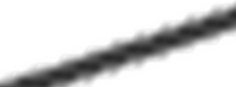 характерная точка границы зоны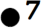 граница зоны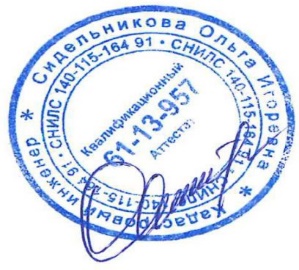 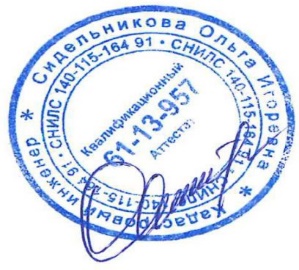 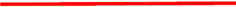 граница земельного участка по сведениям ЕГРН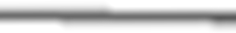 Подпись	Дата	«	27	»	мая	20	21 г. Место для оттиска печати (при наличии) лица, составившего описание местоположения границ объектаЛист 1134	1135114136113137	138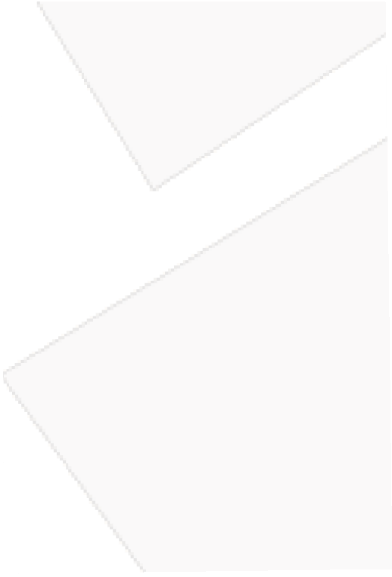 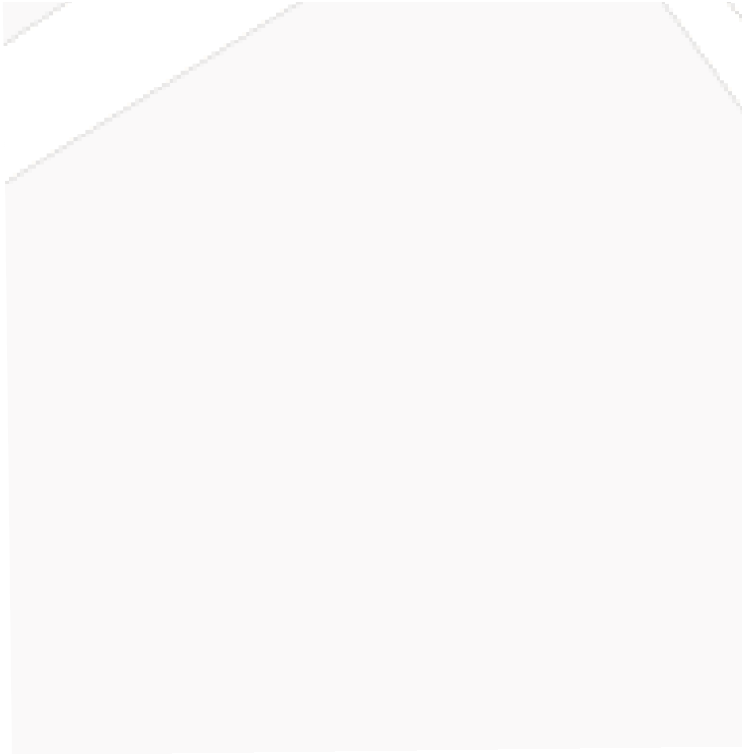 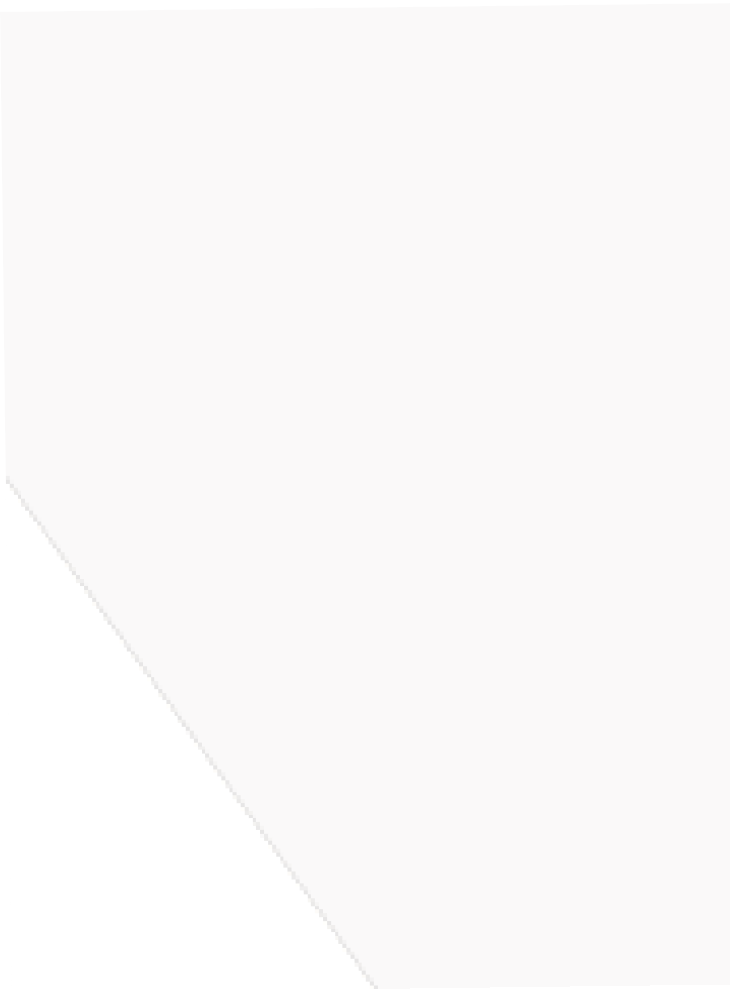 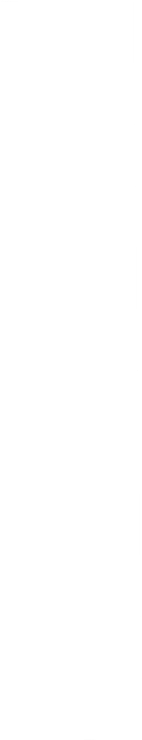 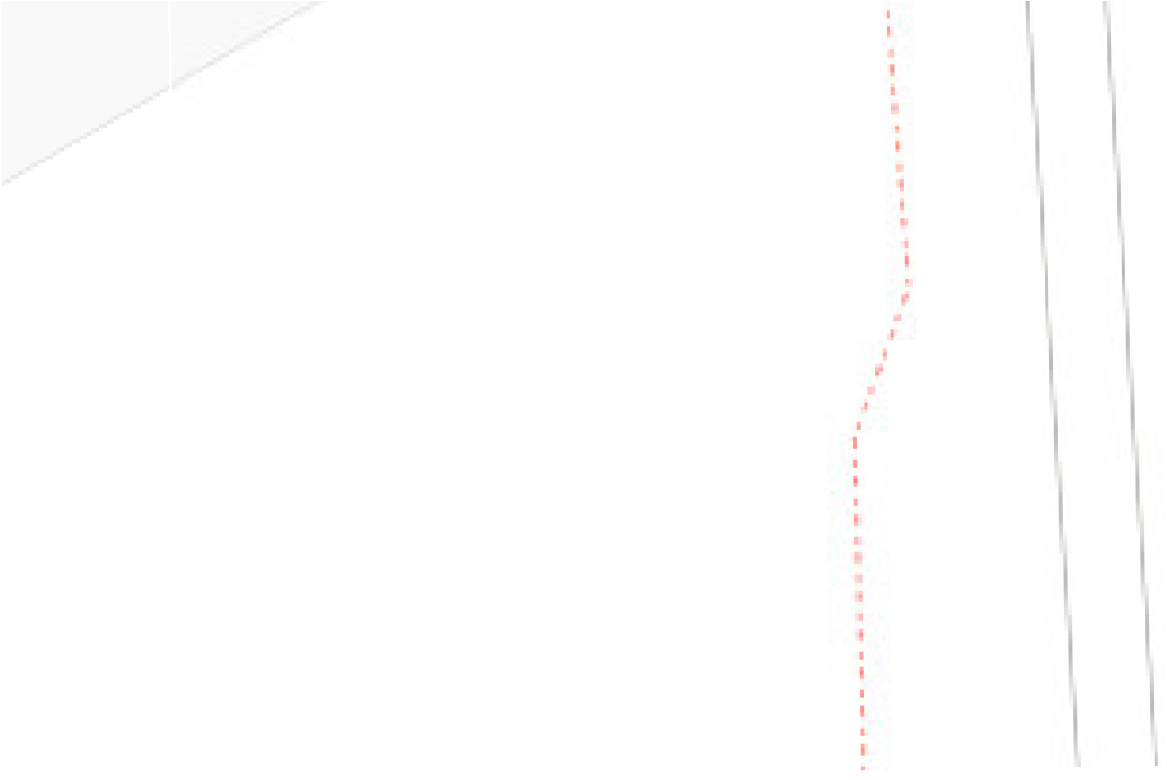 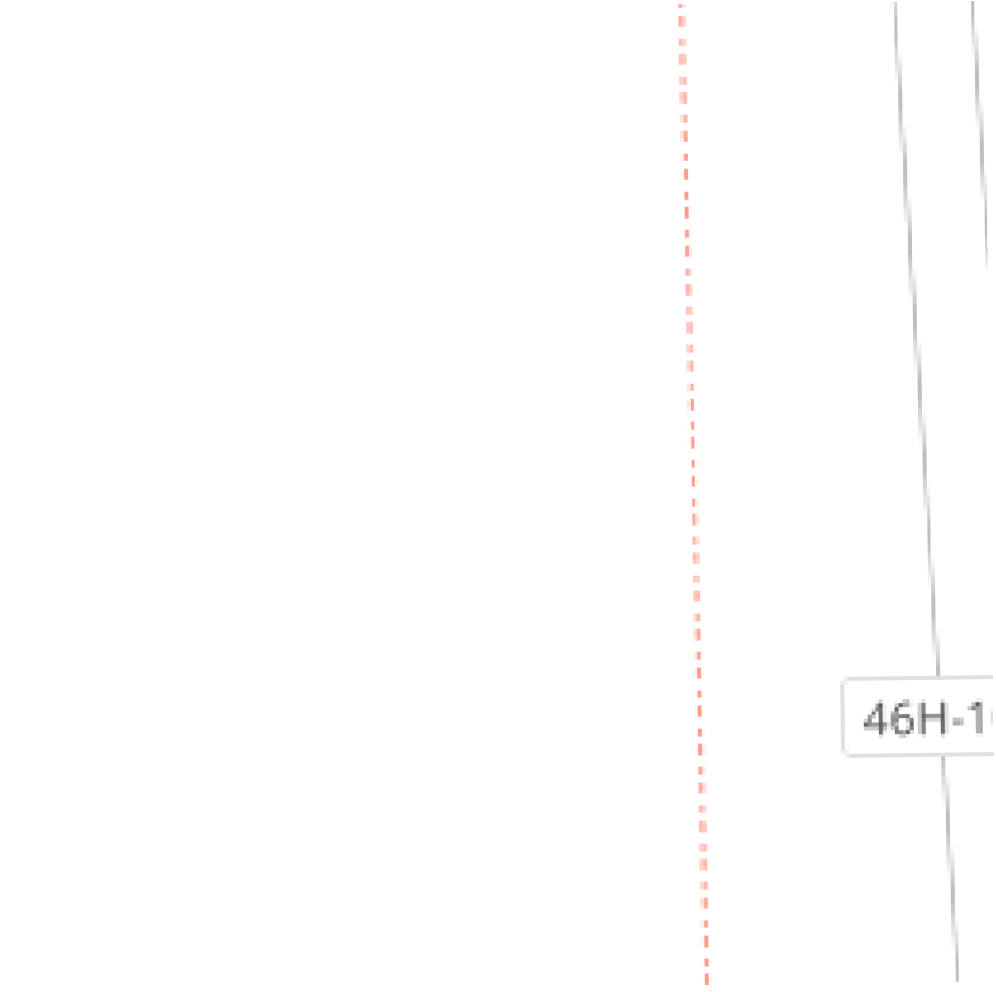 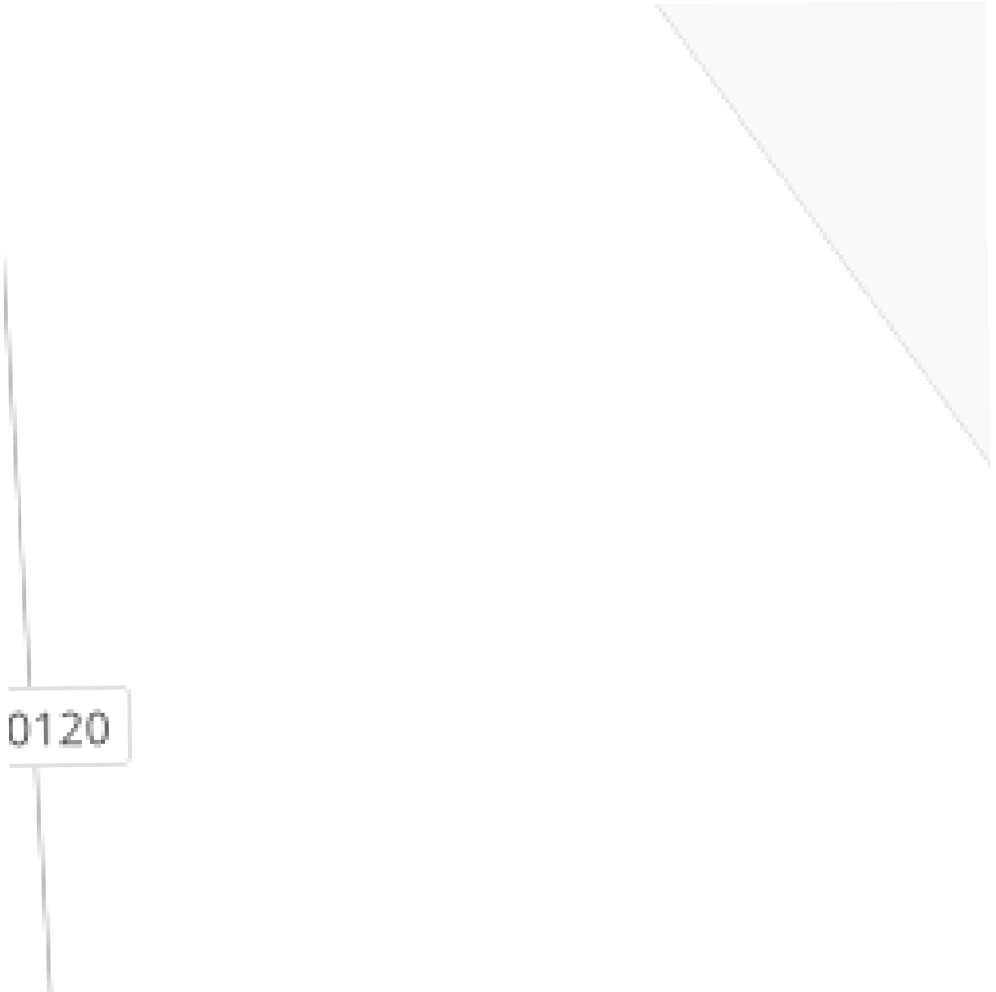 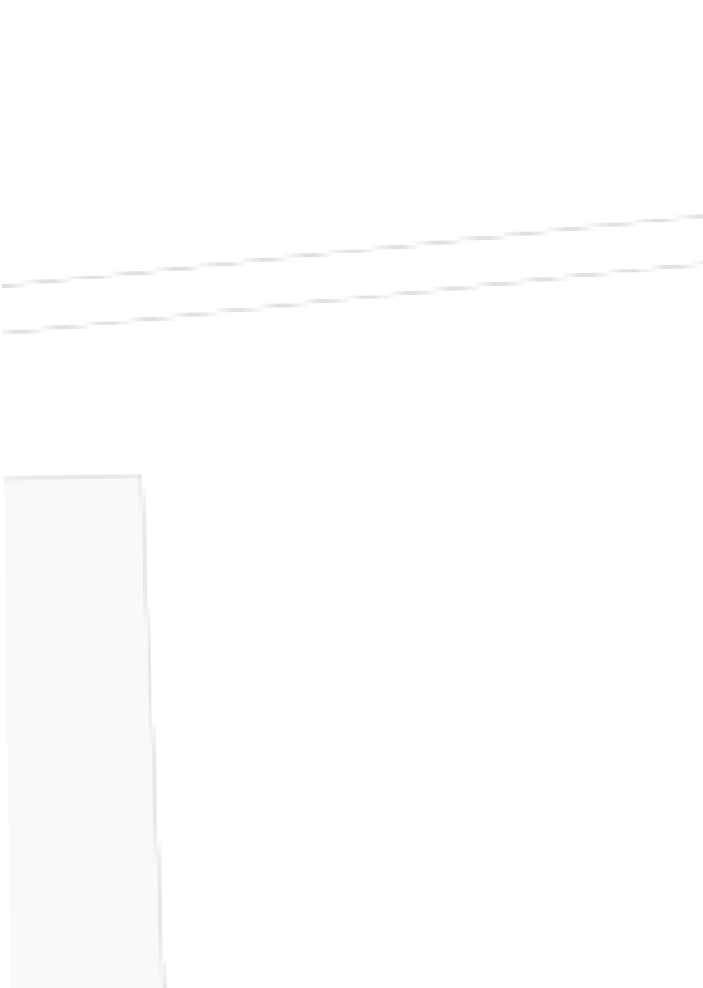 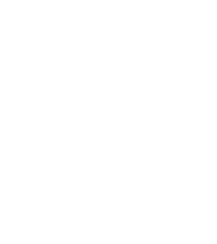 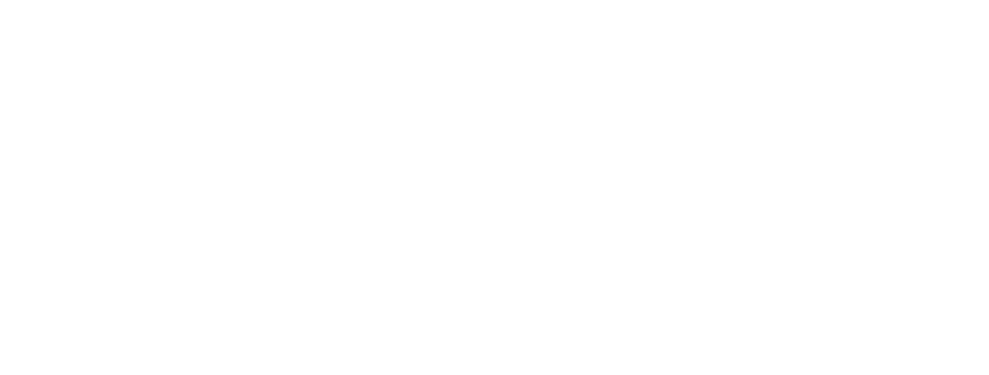 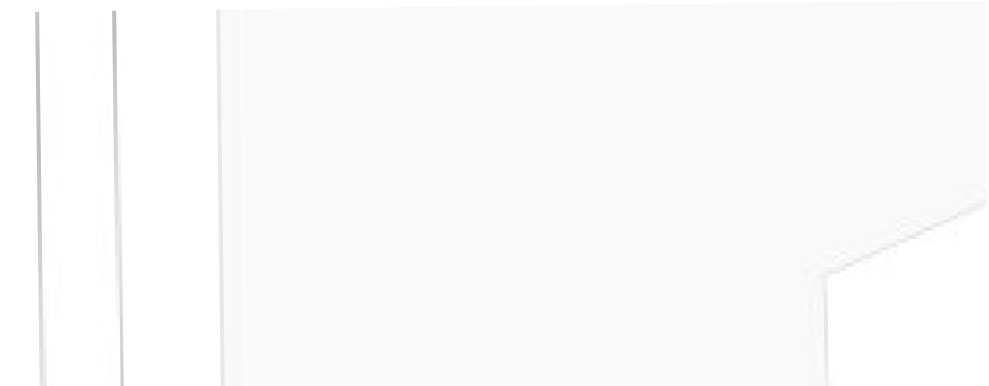 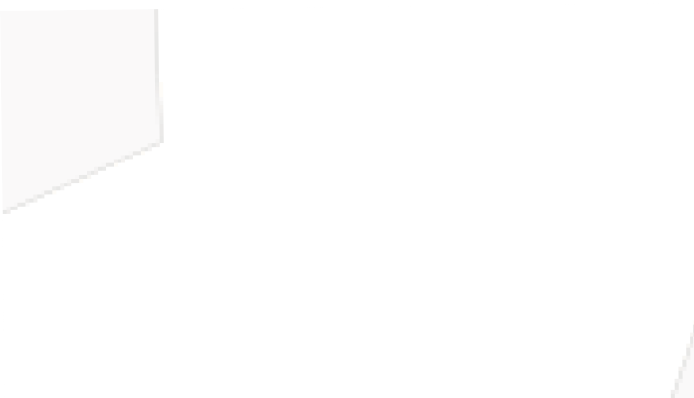 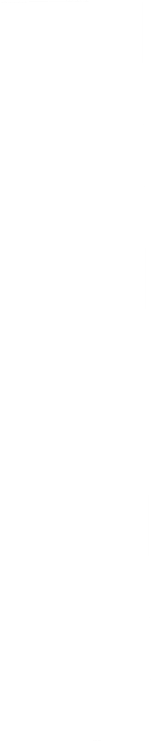 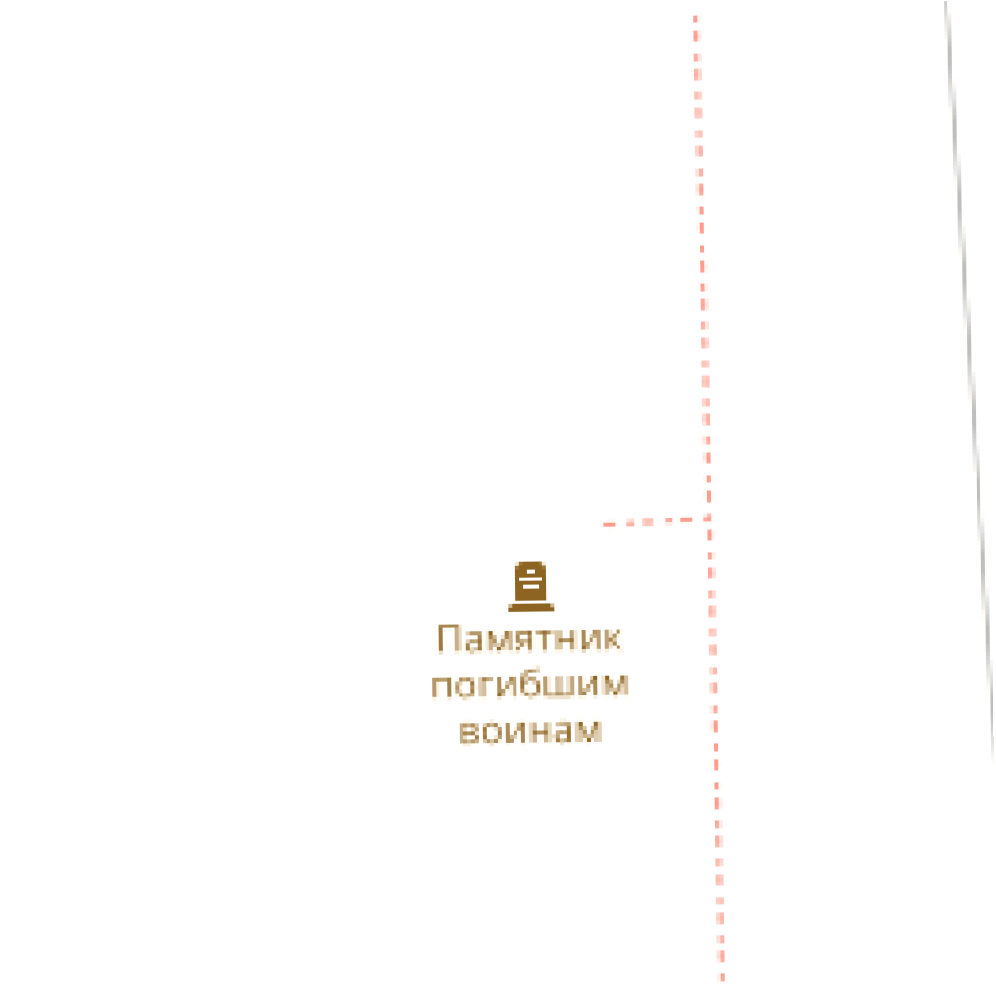 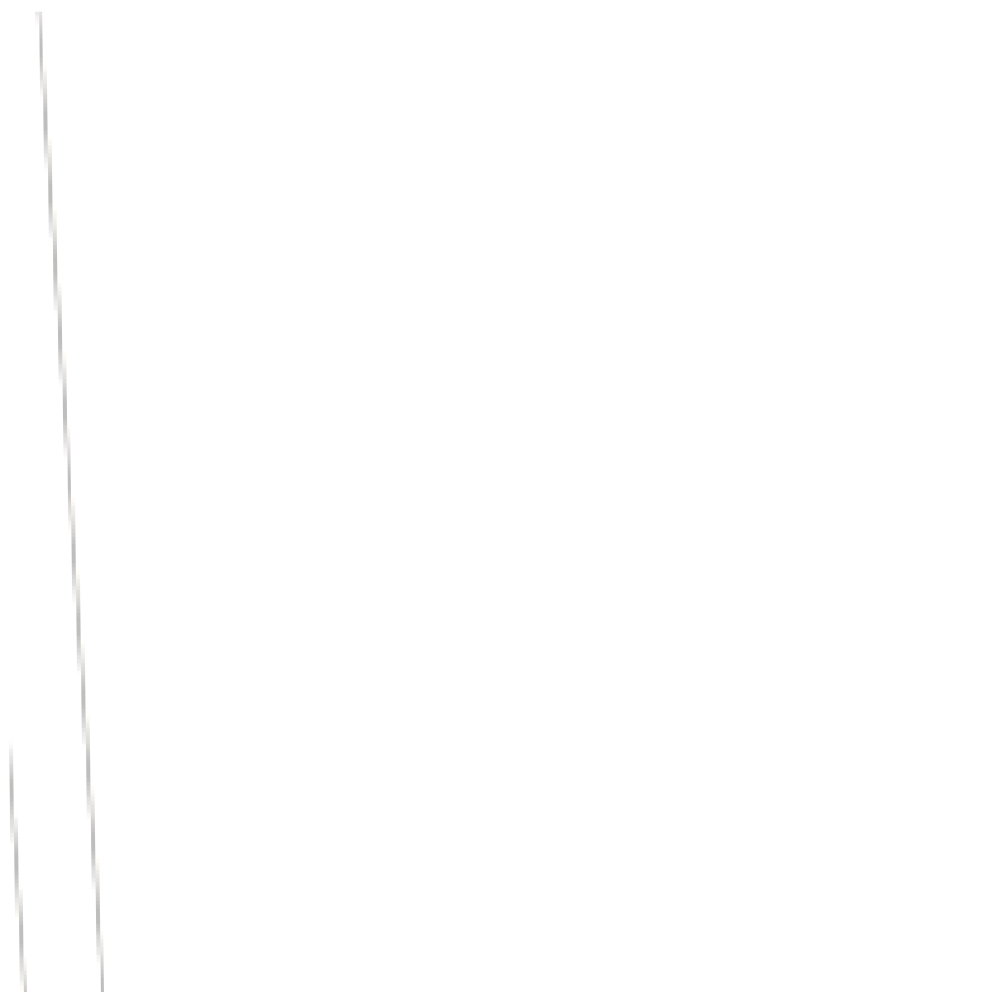 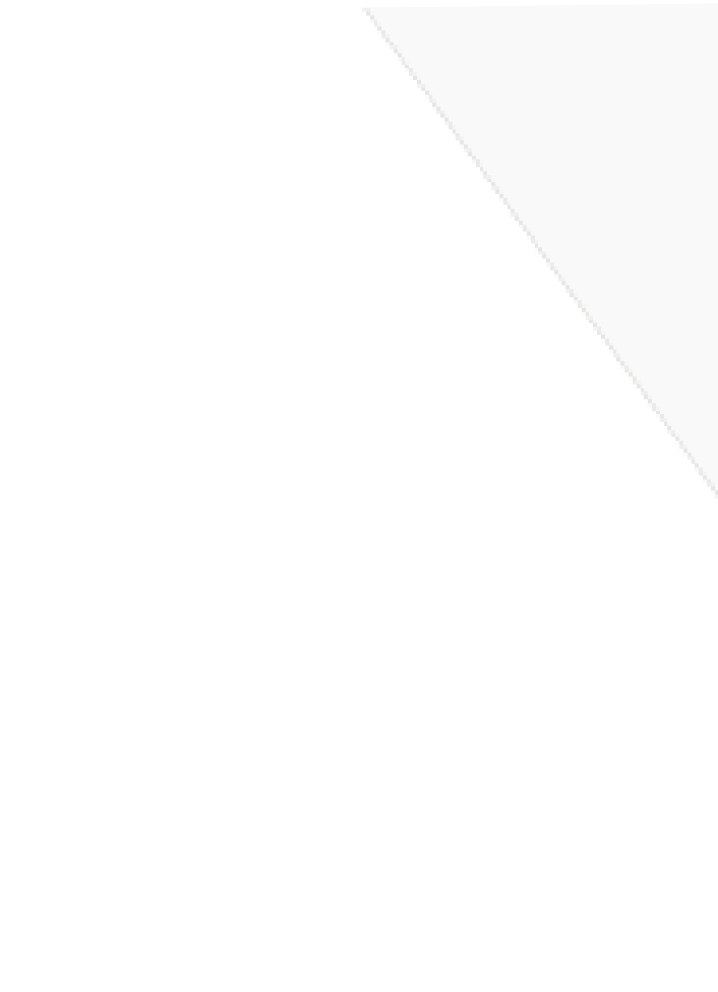 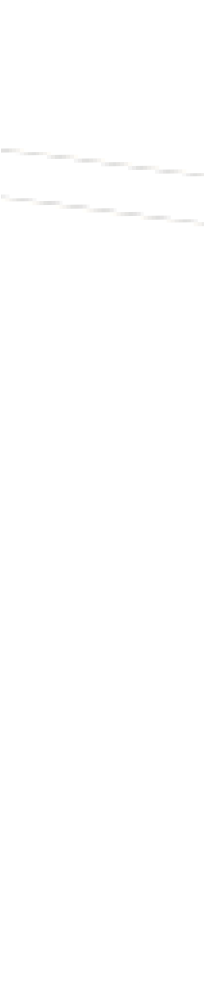 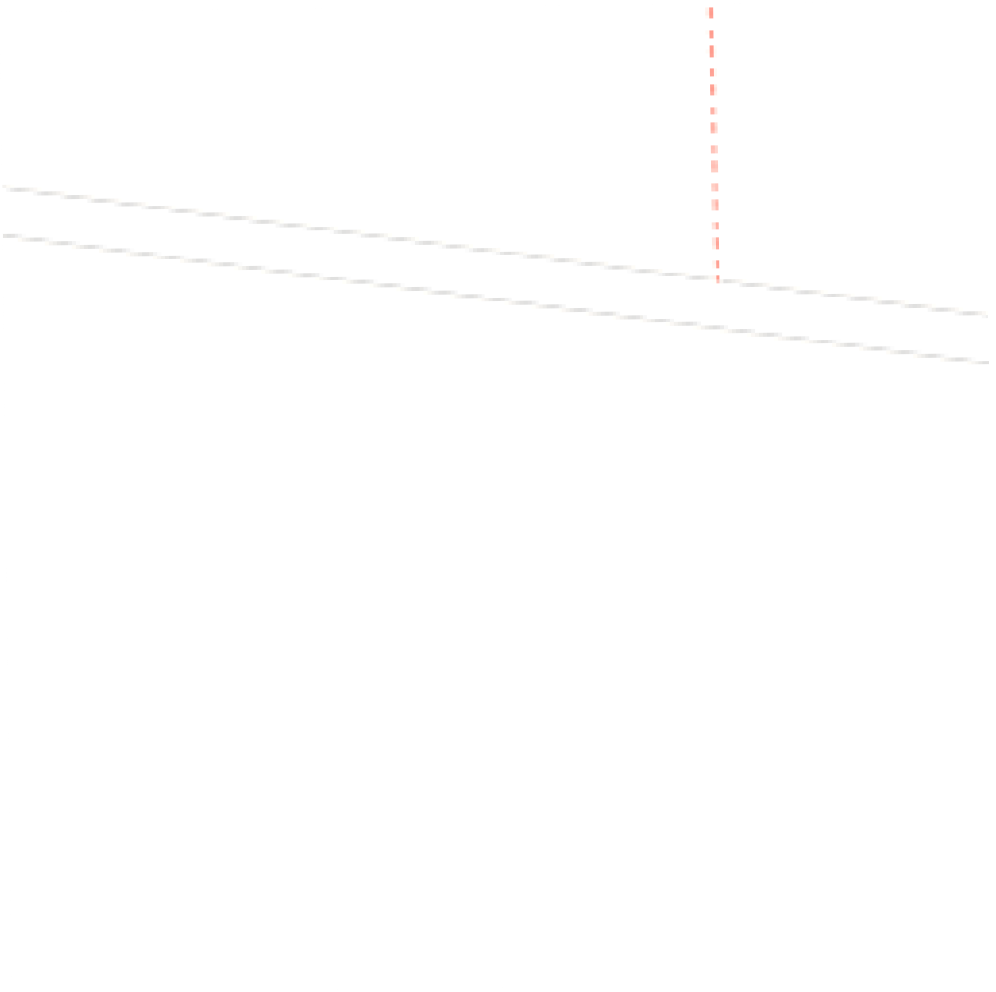 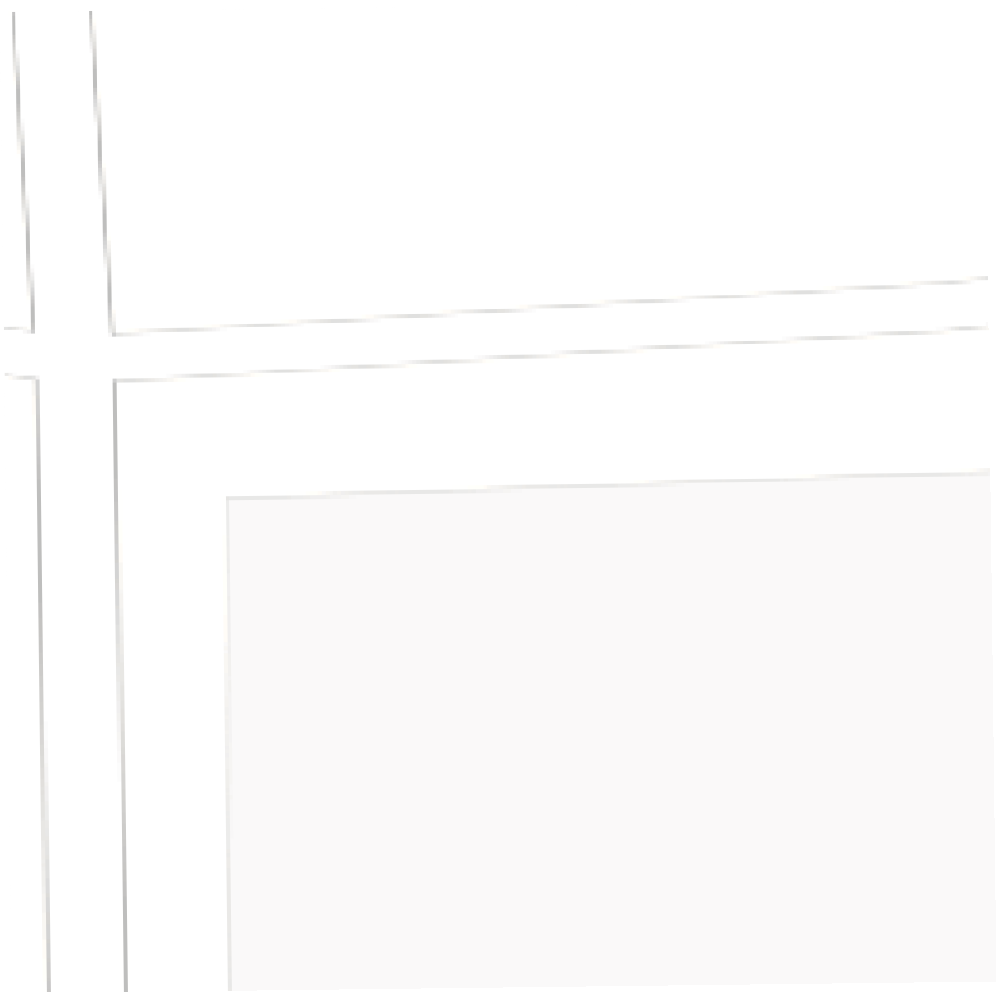 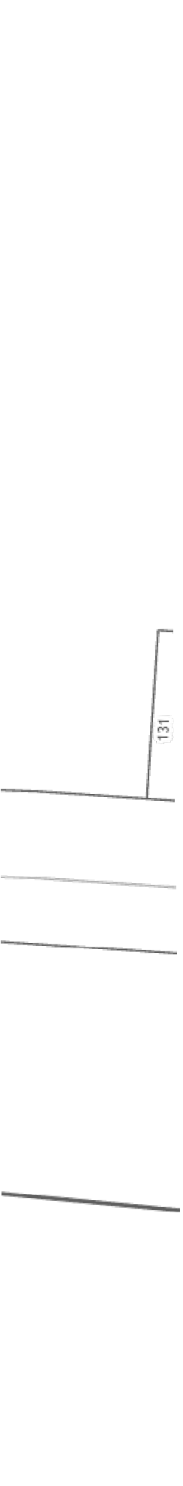 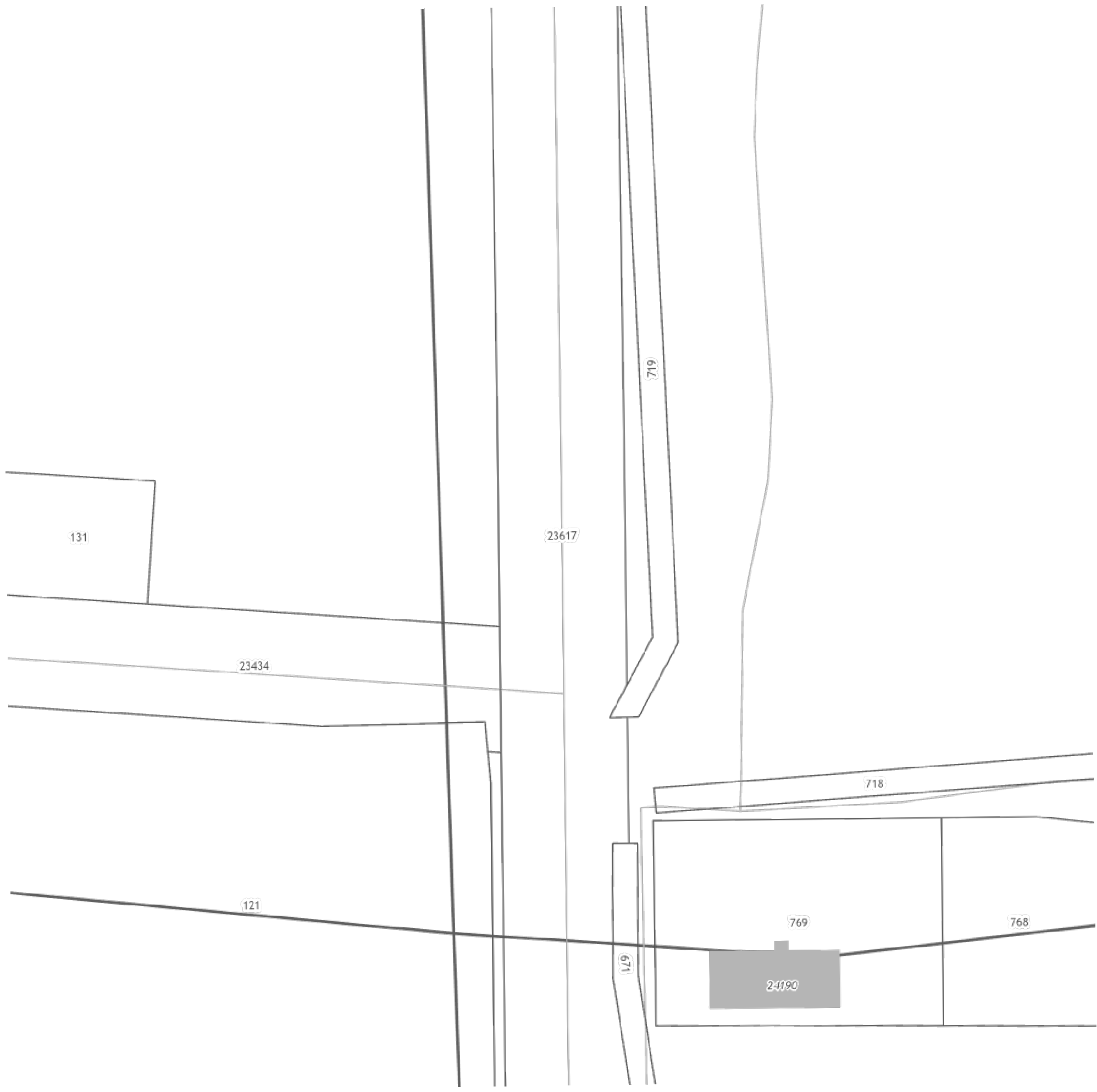 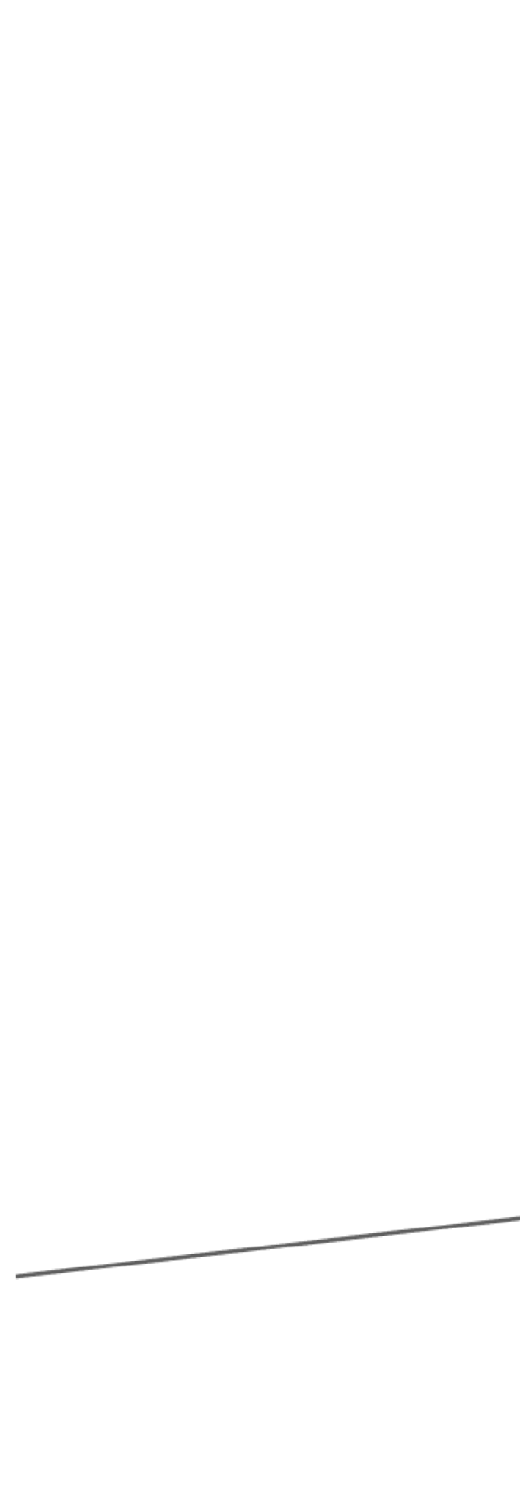 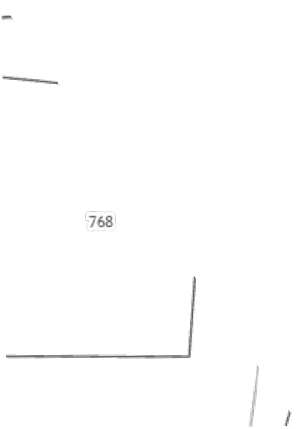 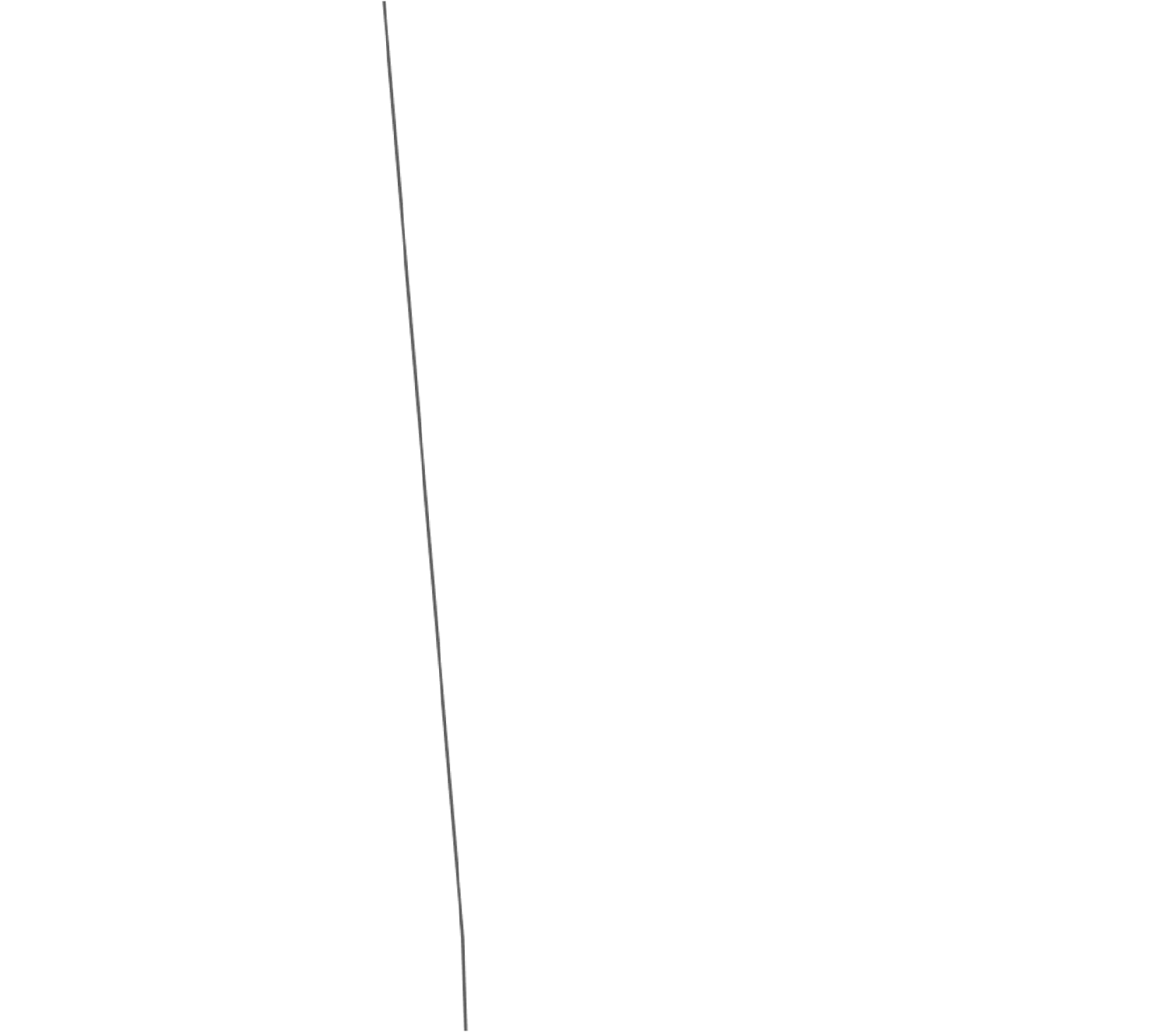 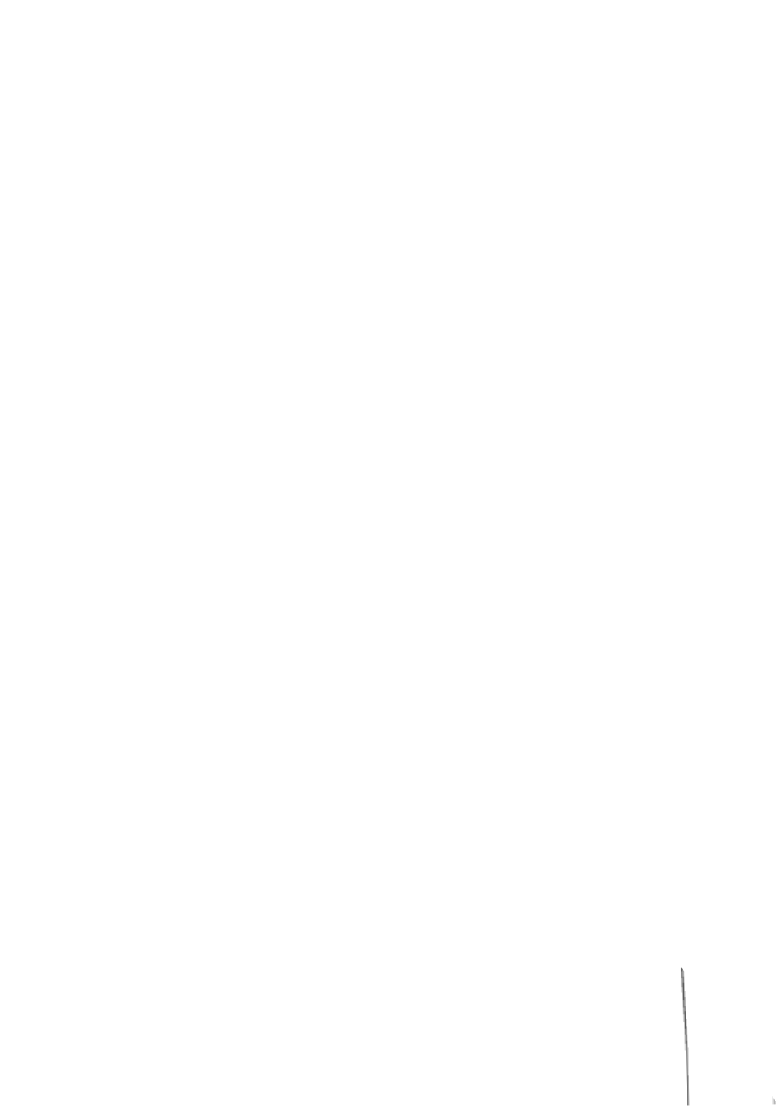 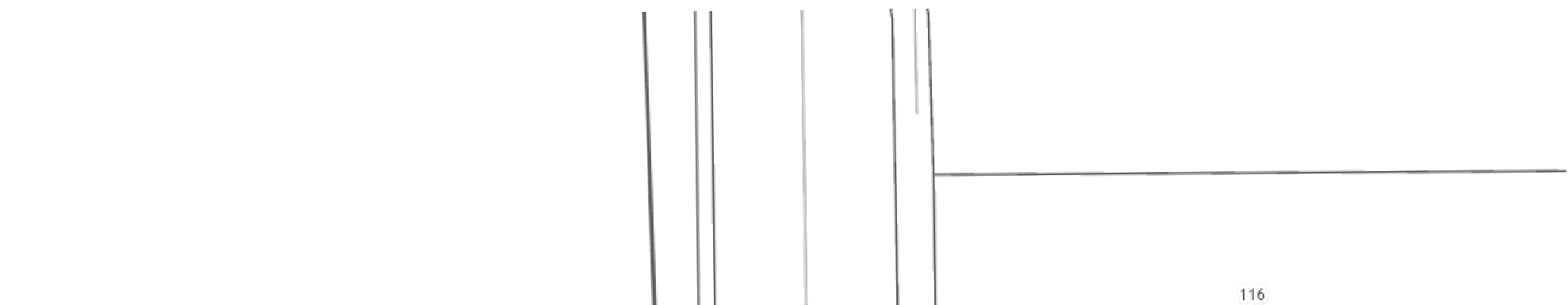 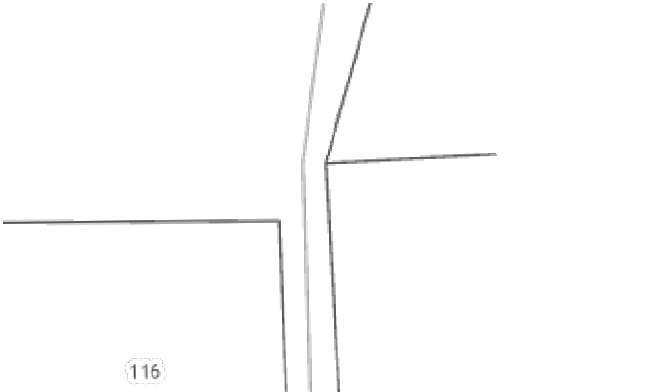 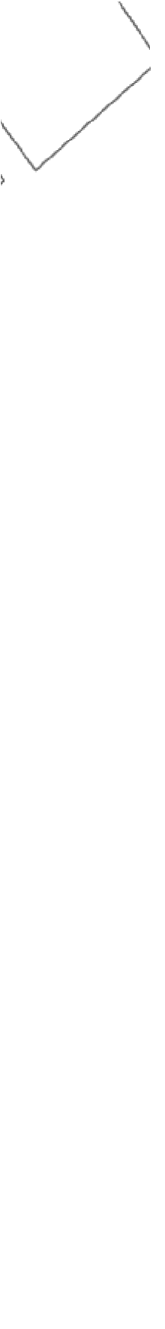 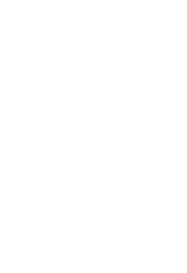 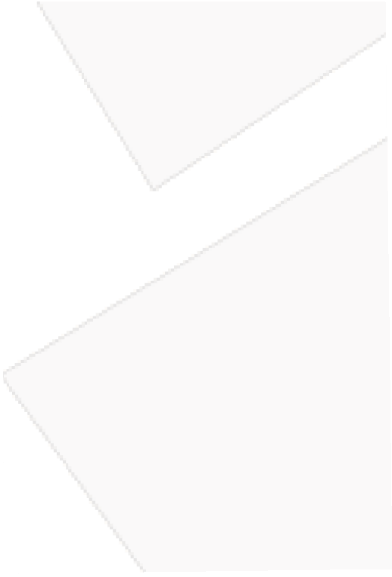 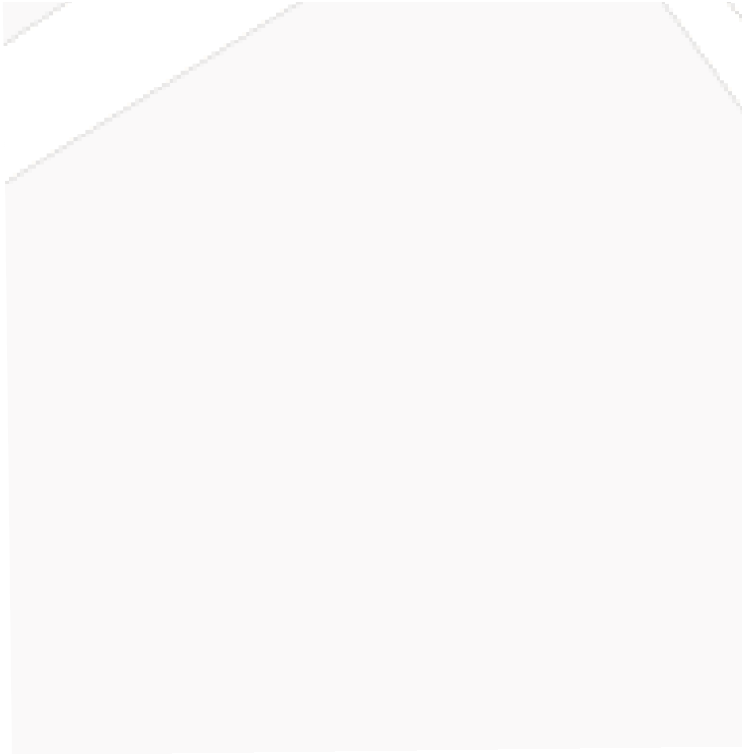 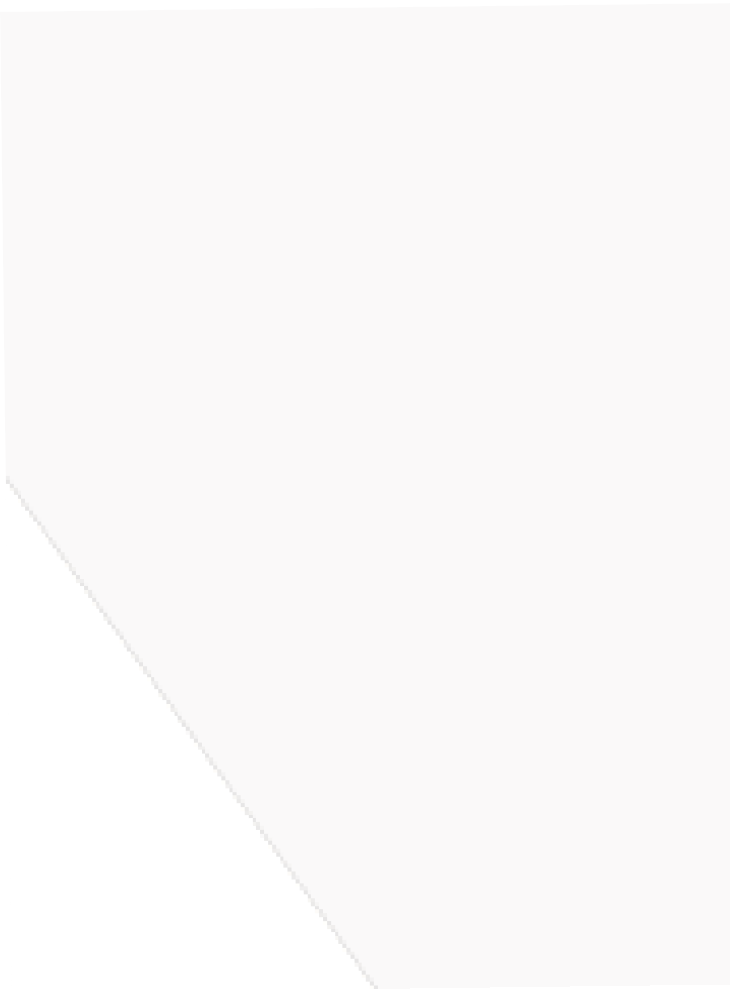 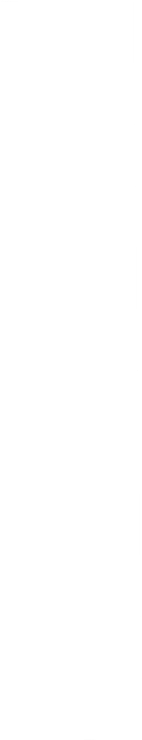 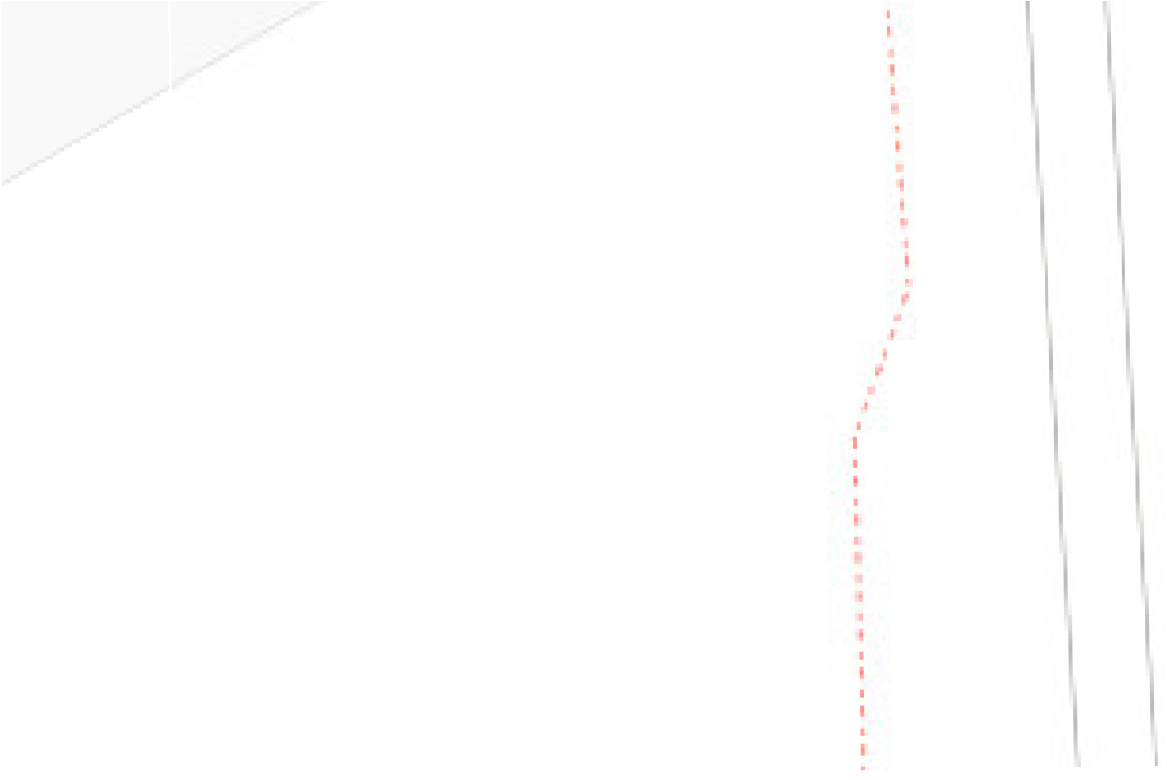 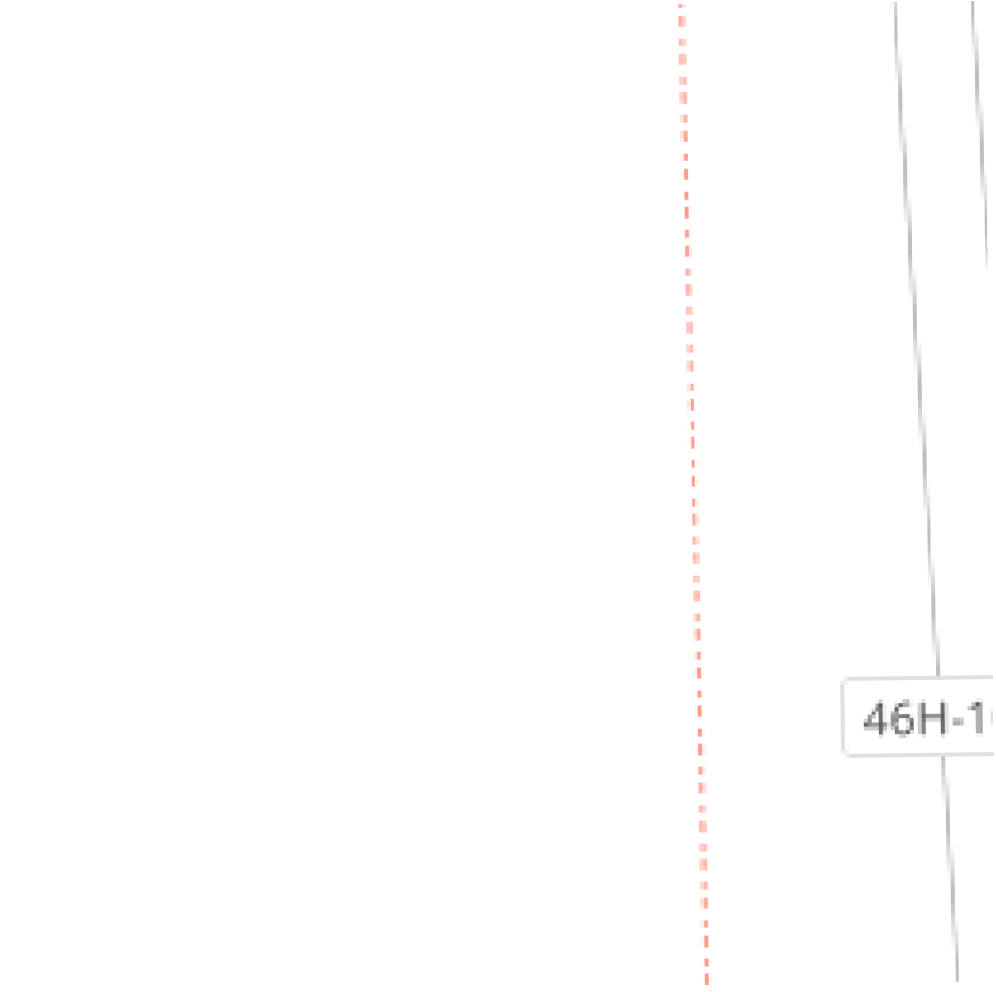 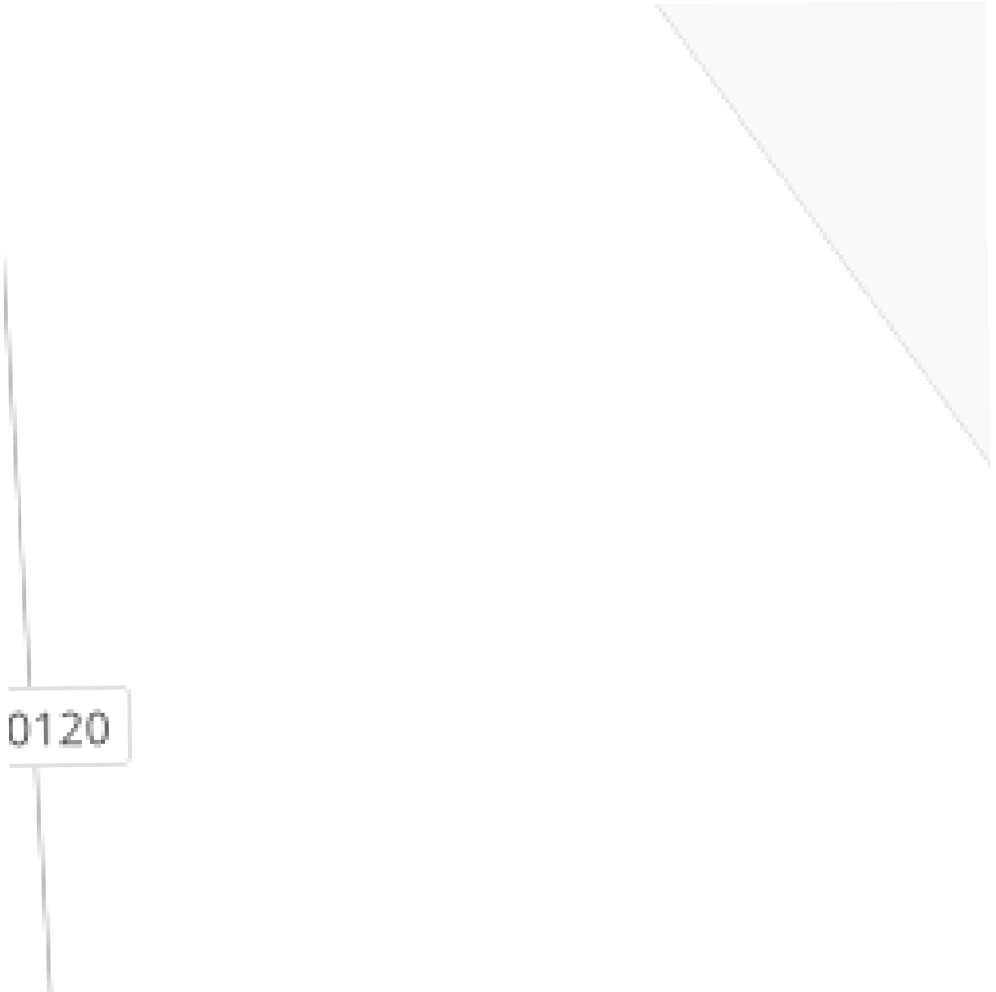 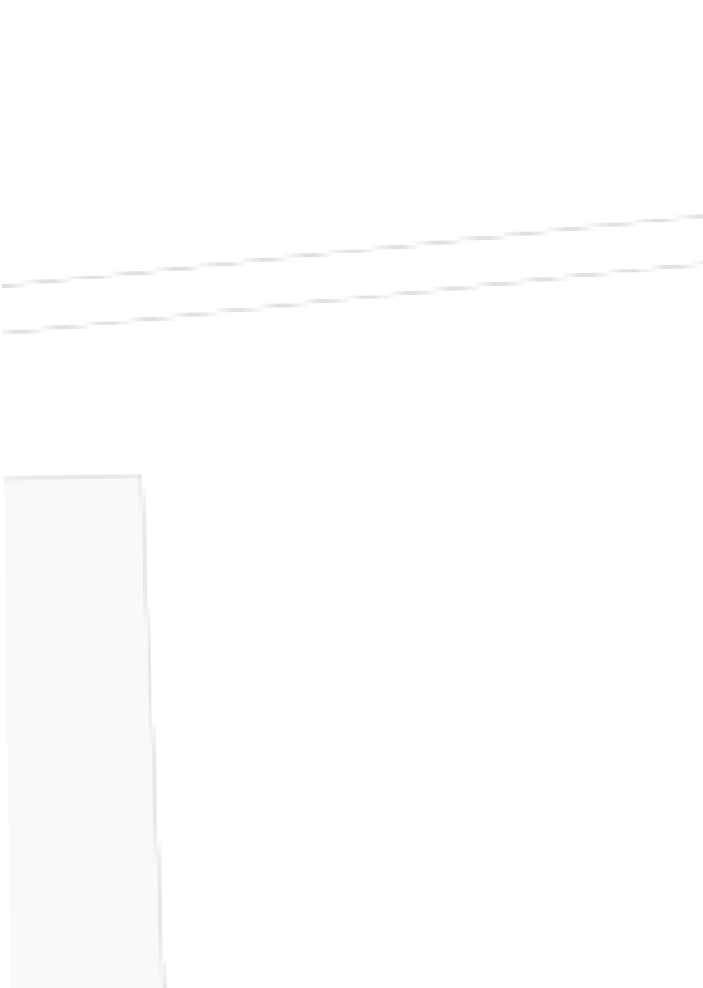 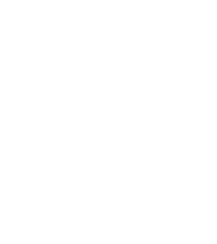 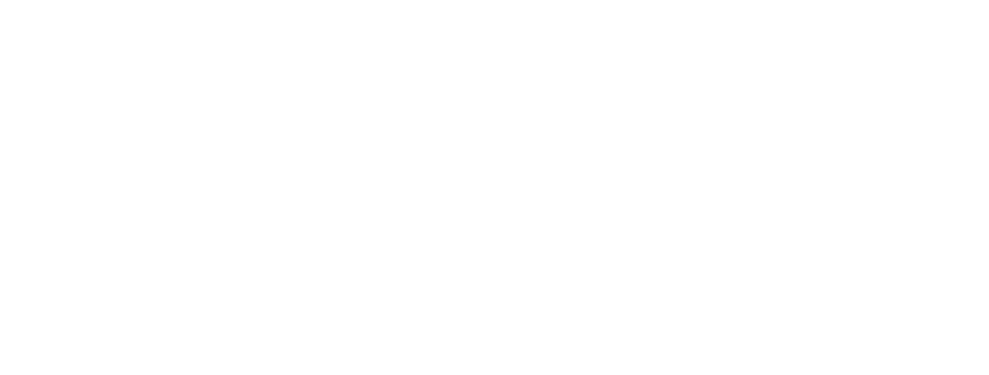 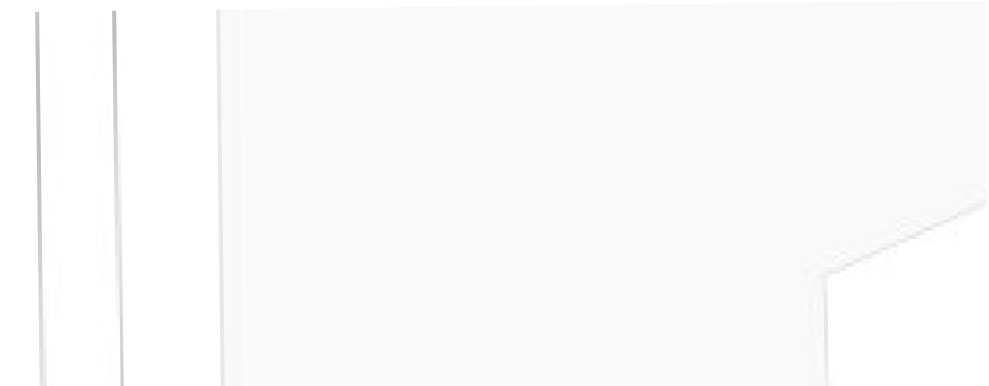 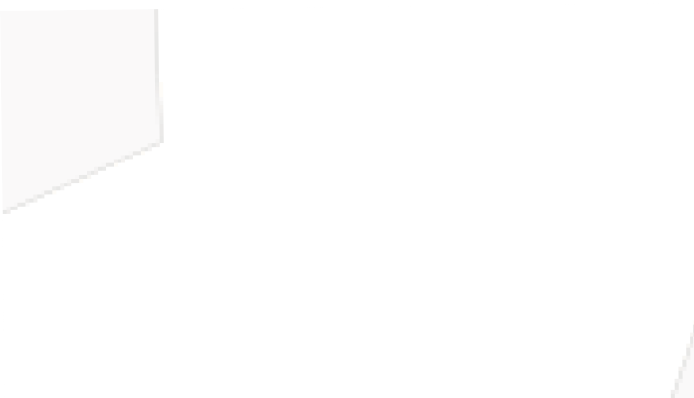 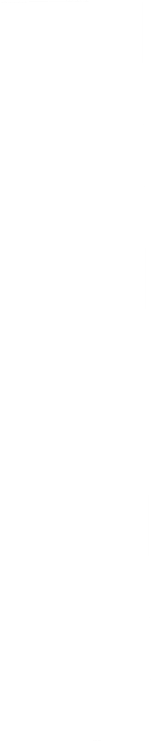 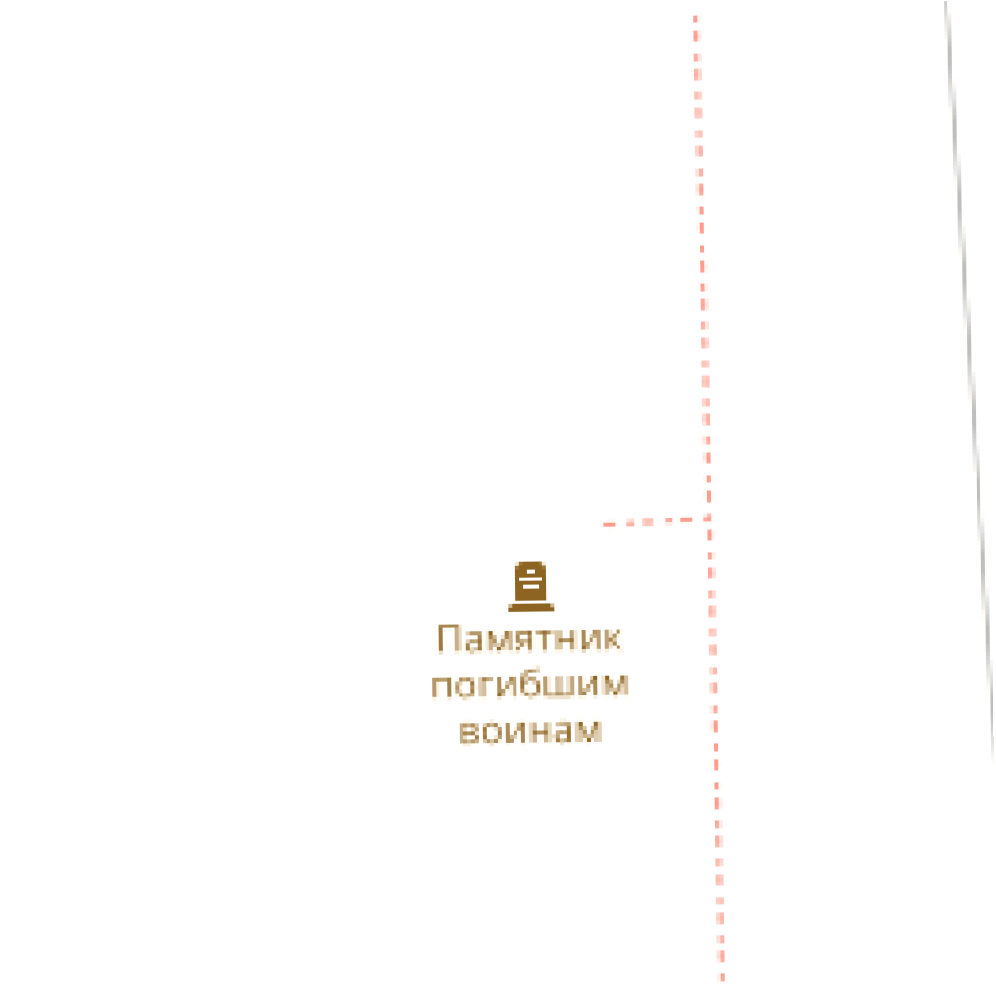 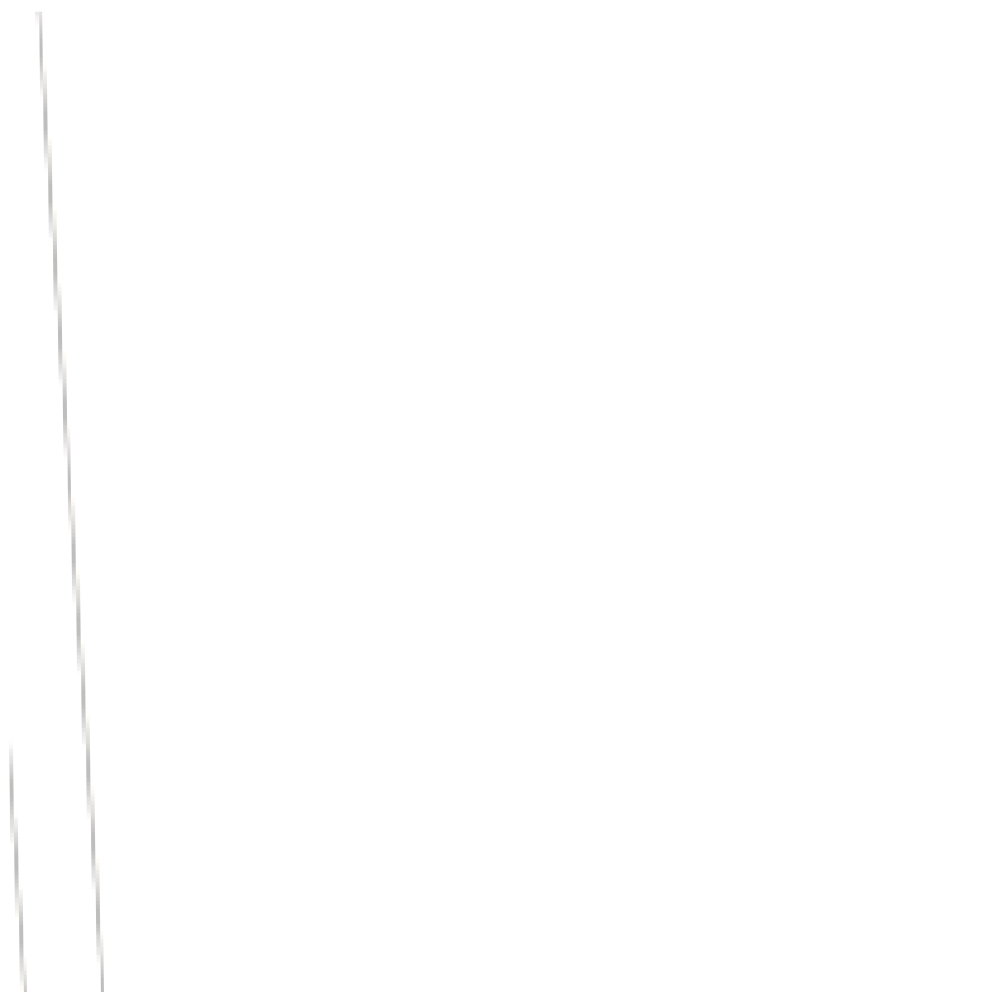 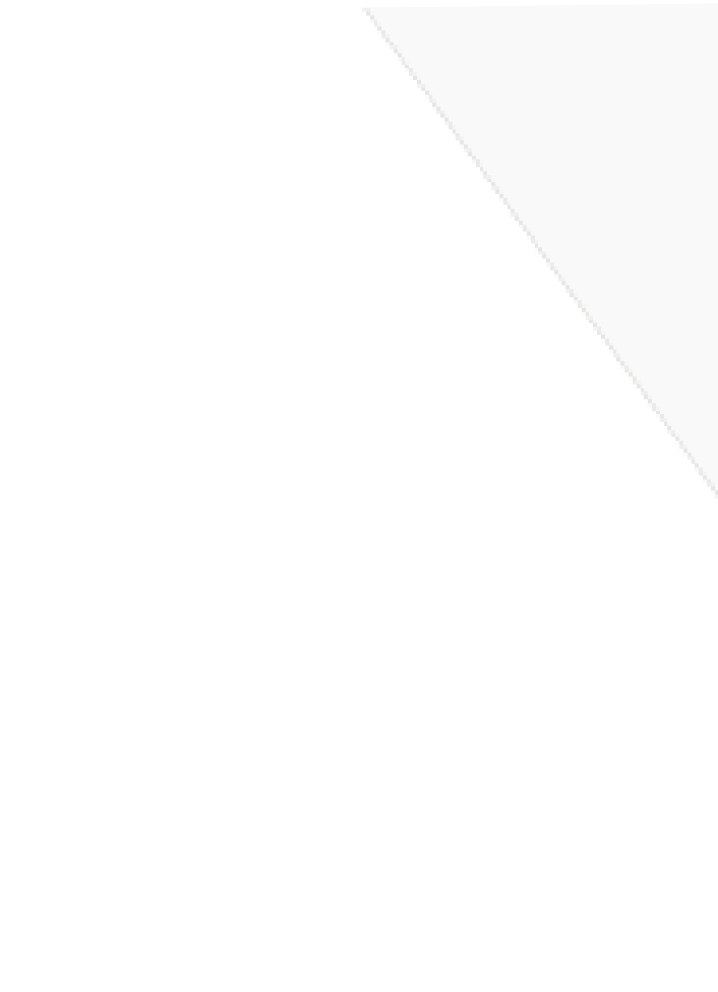 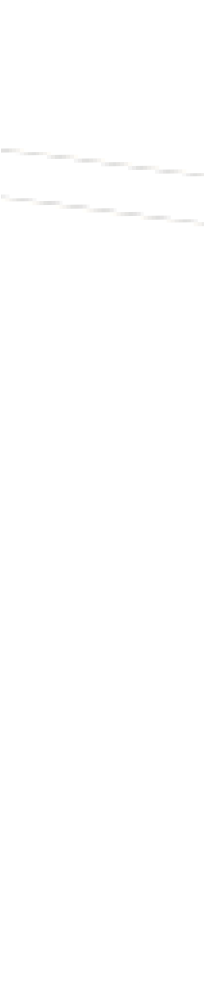 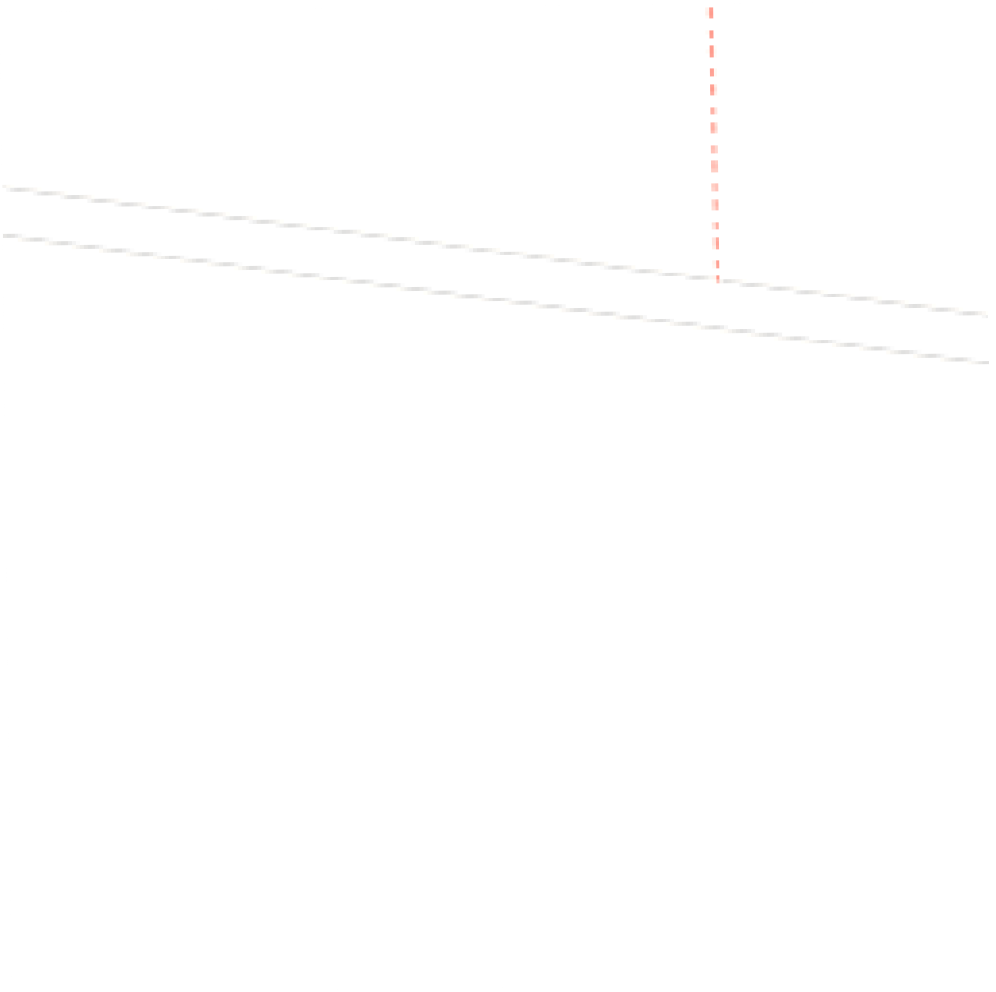 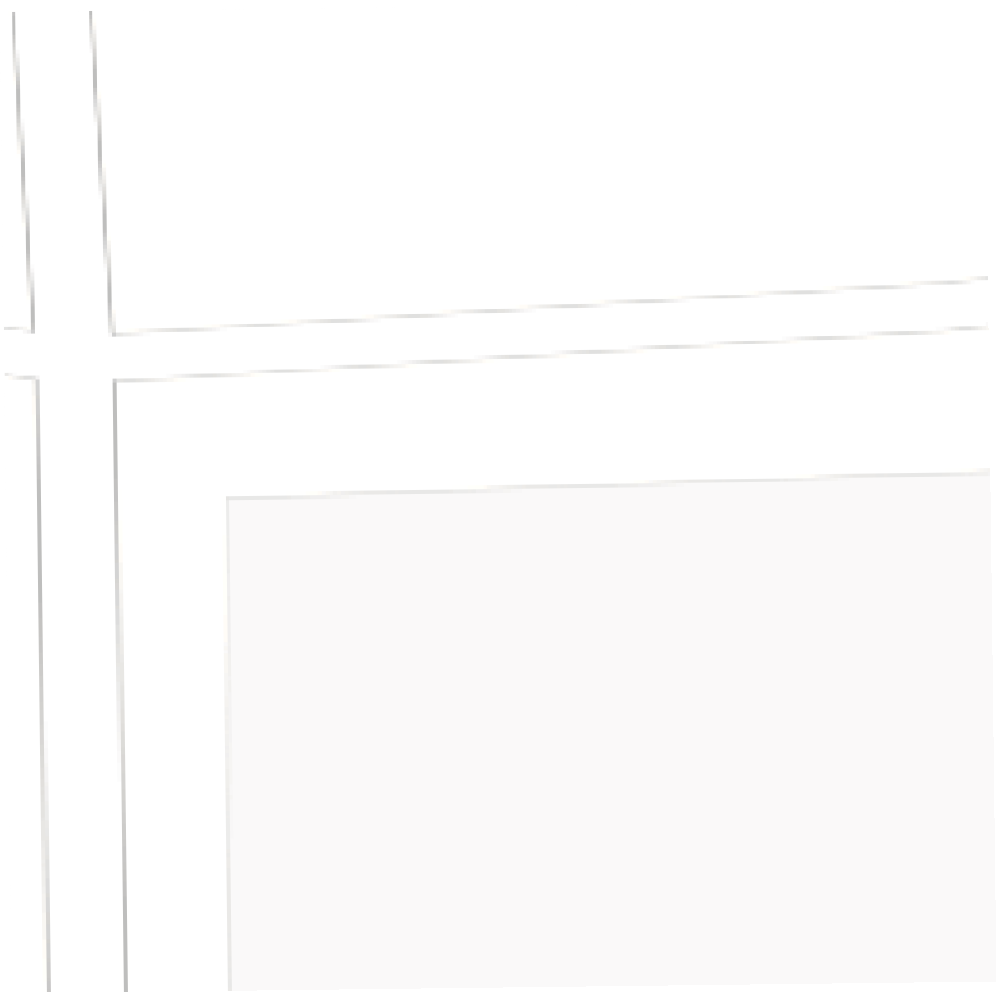 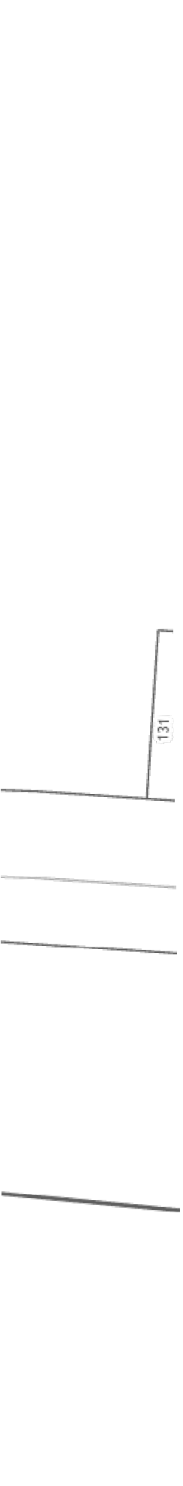 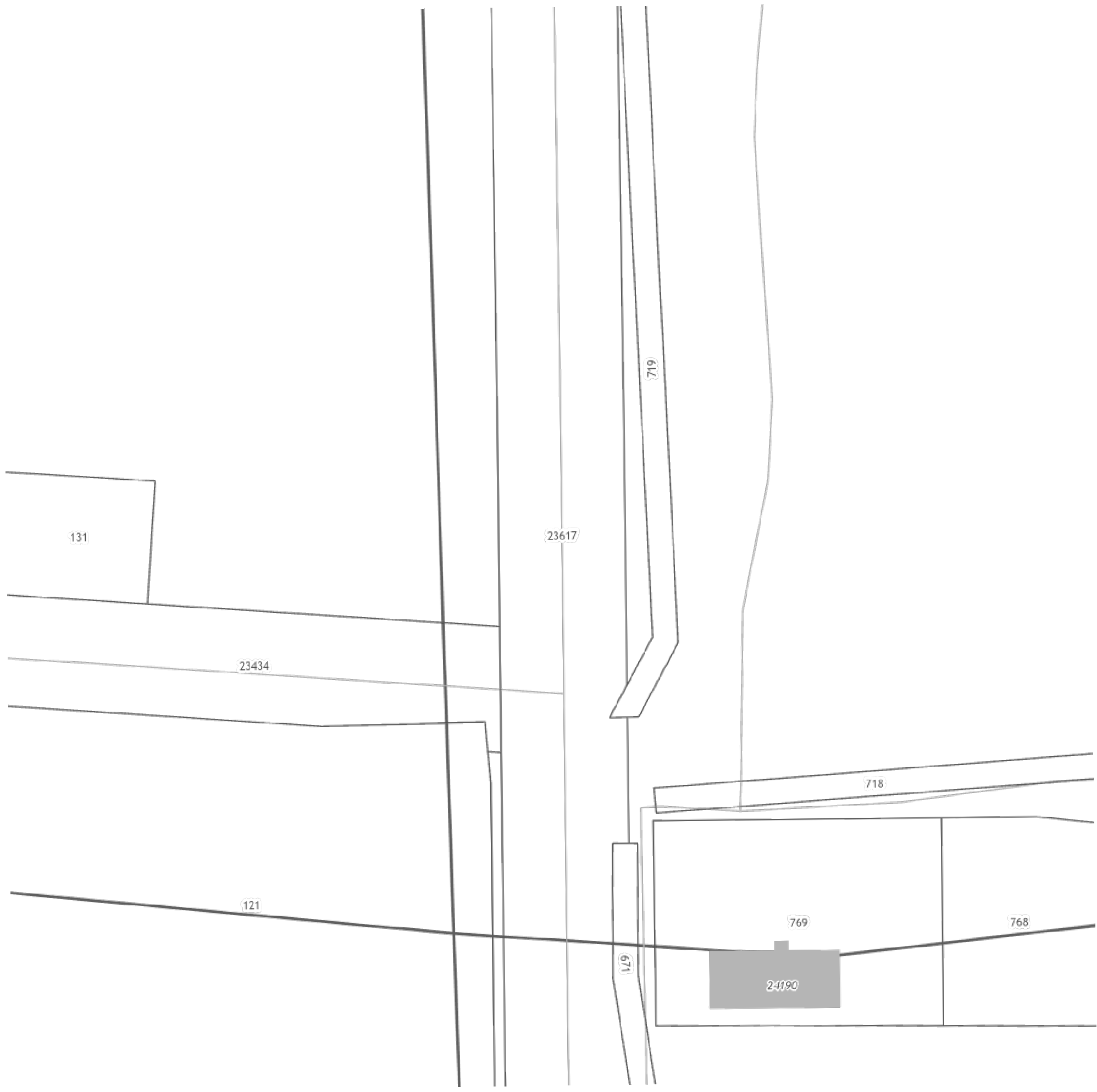 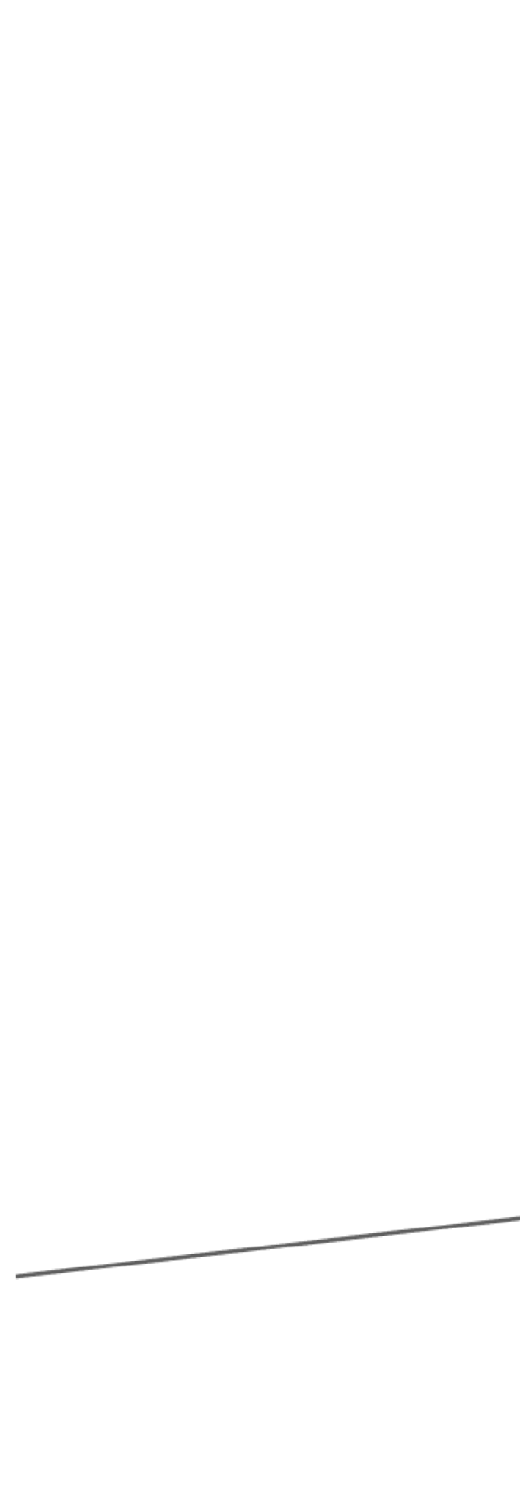 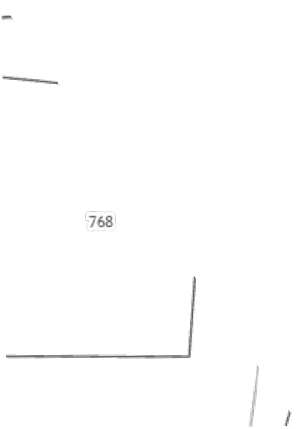 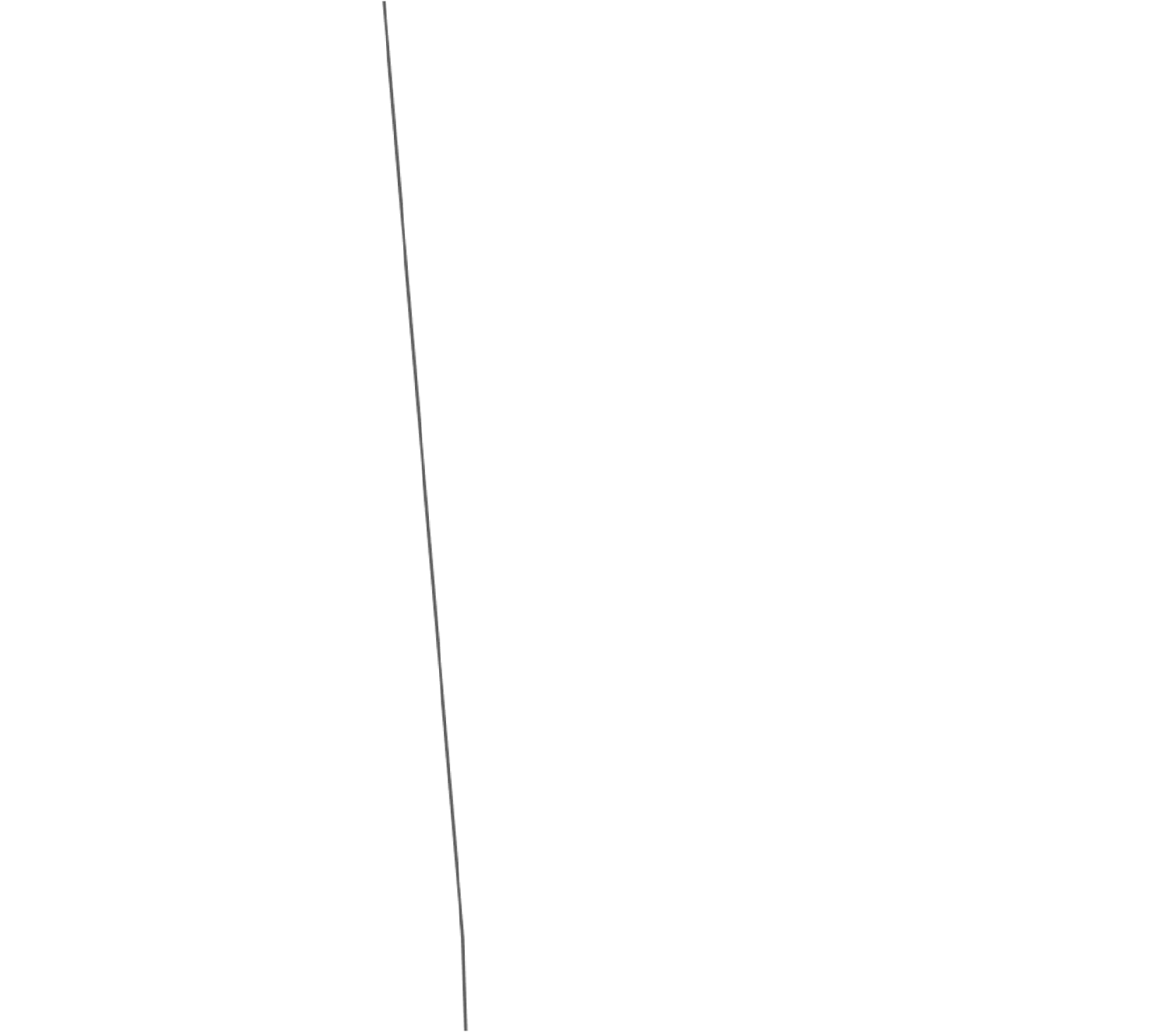 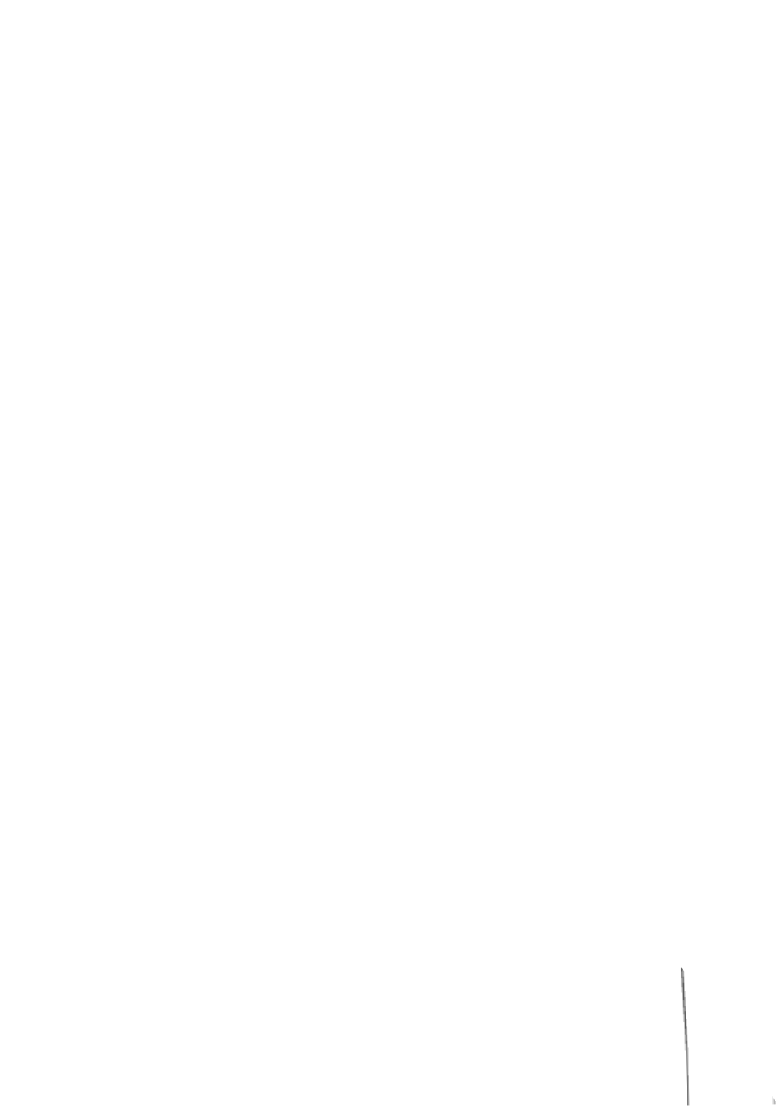 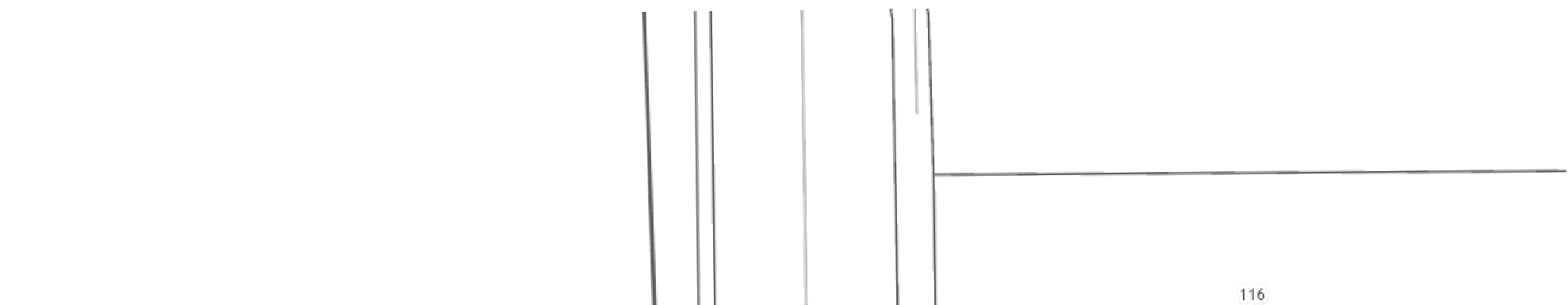 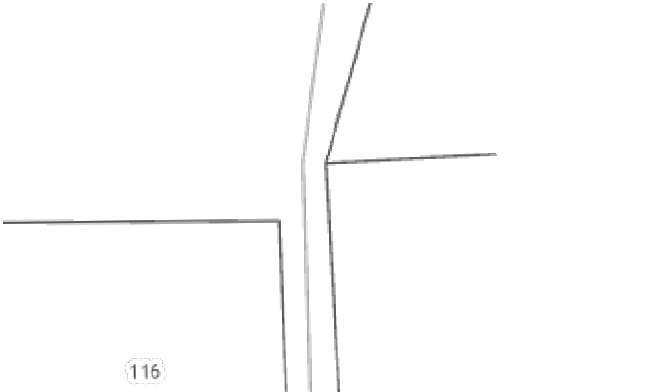 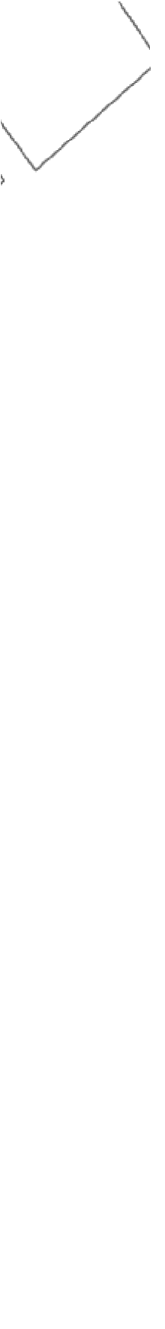 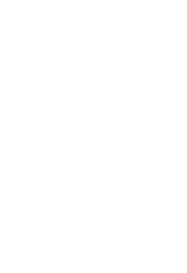 Масштаб 1:1 000Лист 2262762	6163	646566	68676970	727173	605774	5958	4554	5653	5550	5249	5146	4847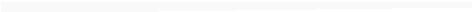 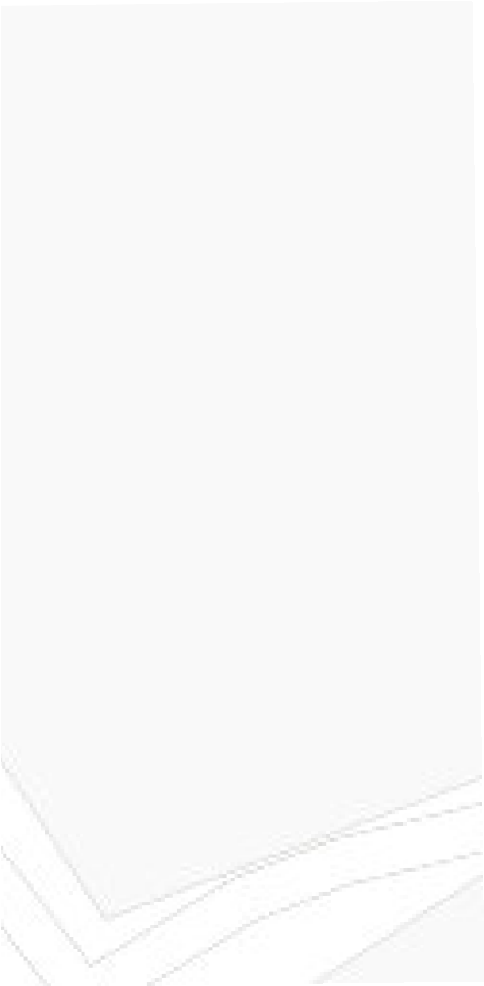 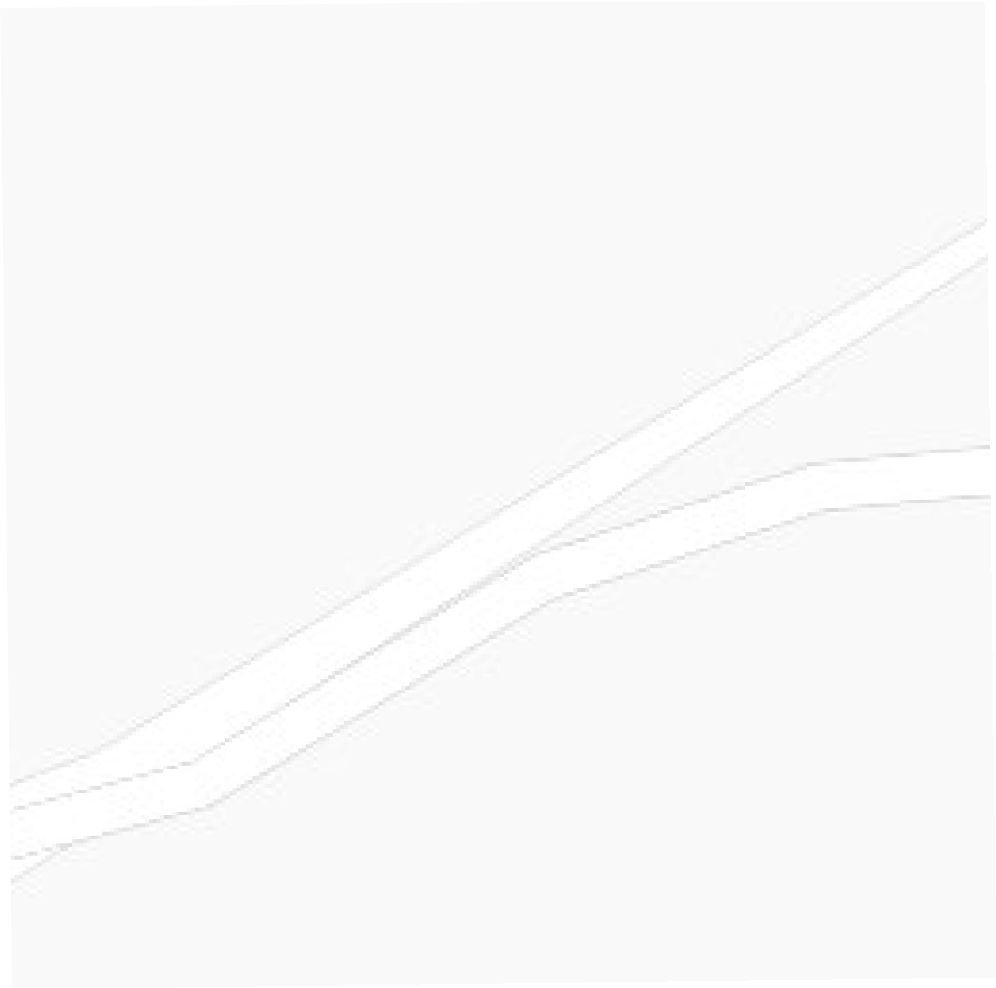 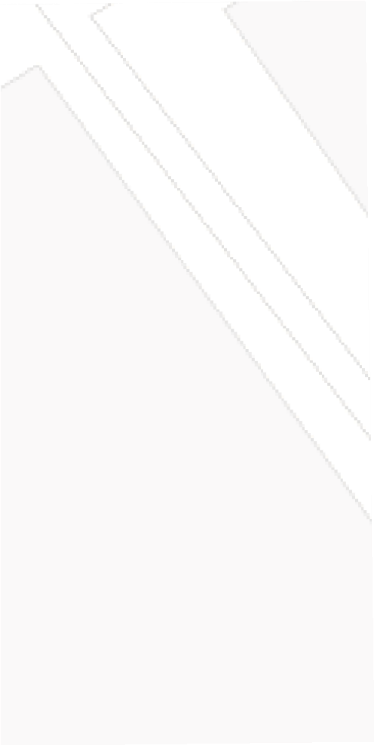 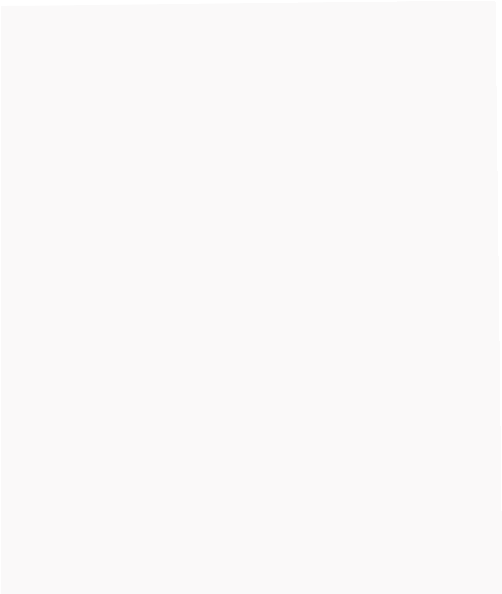 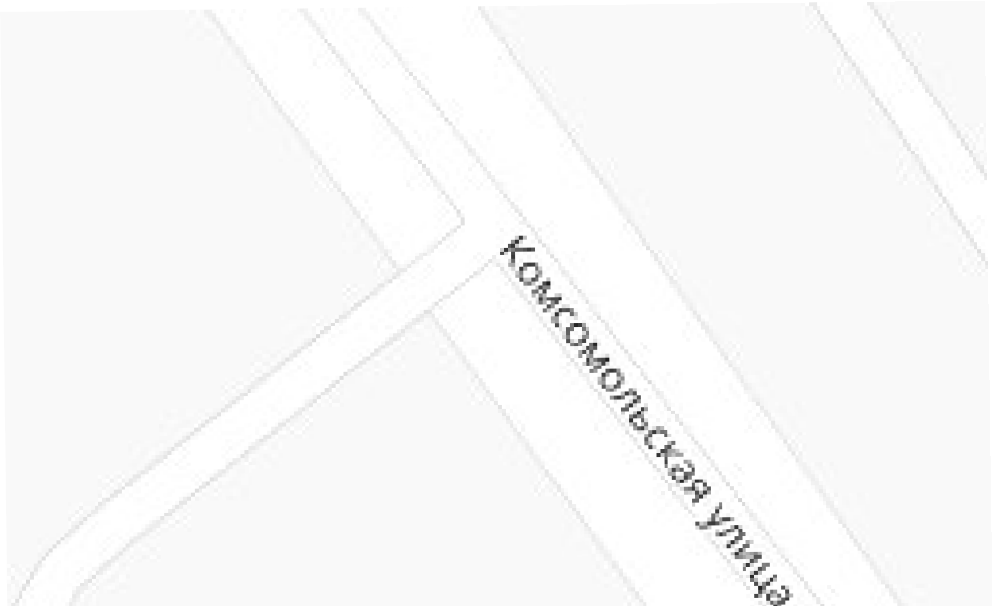 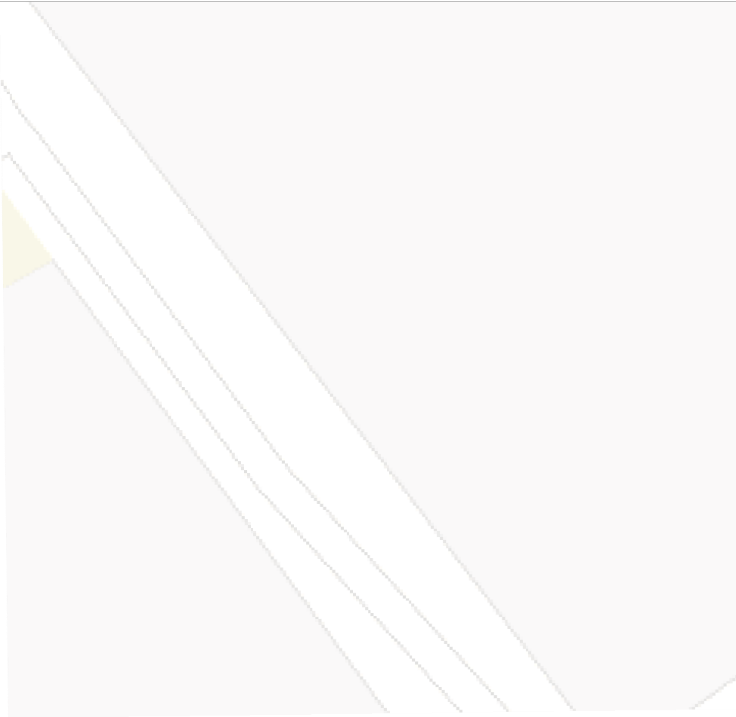 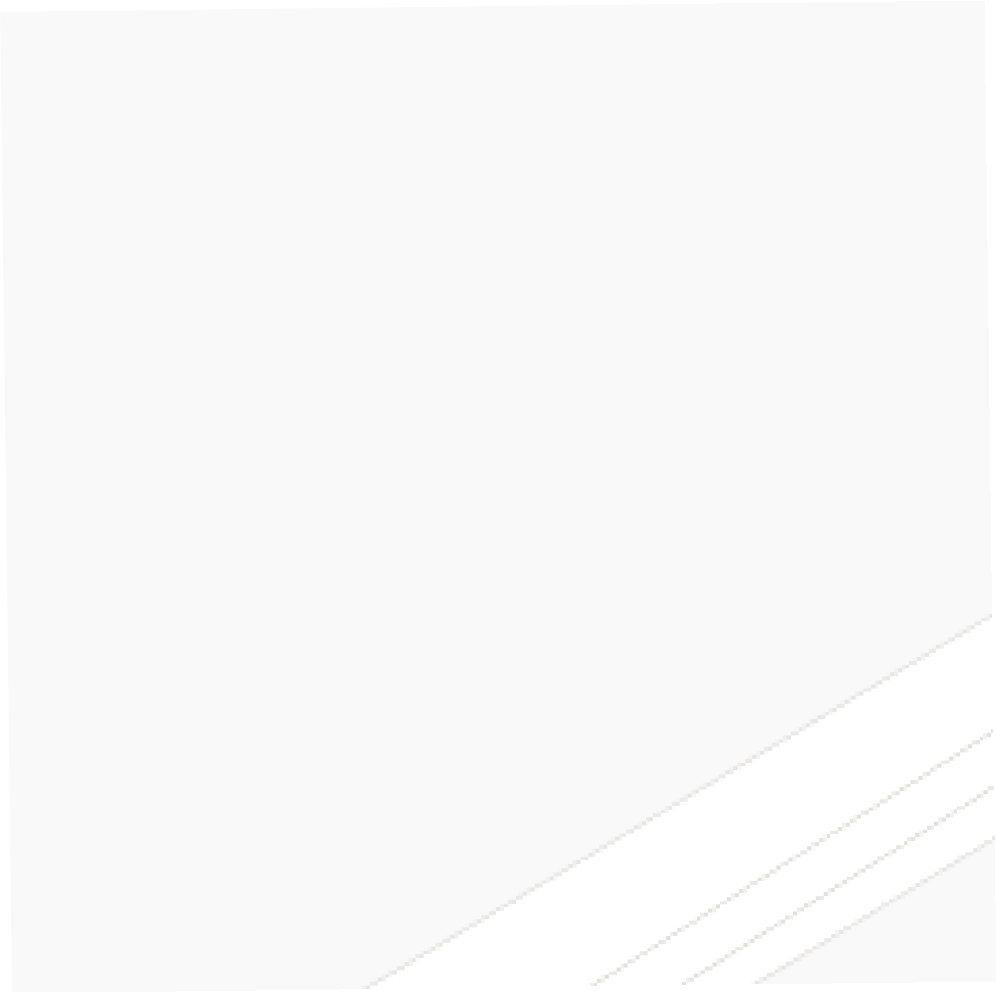 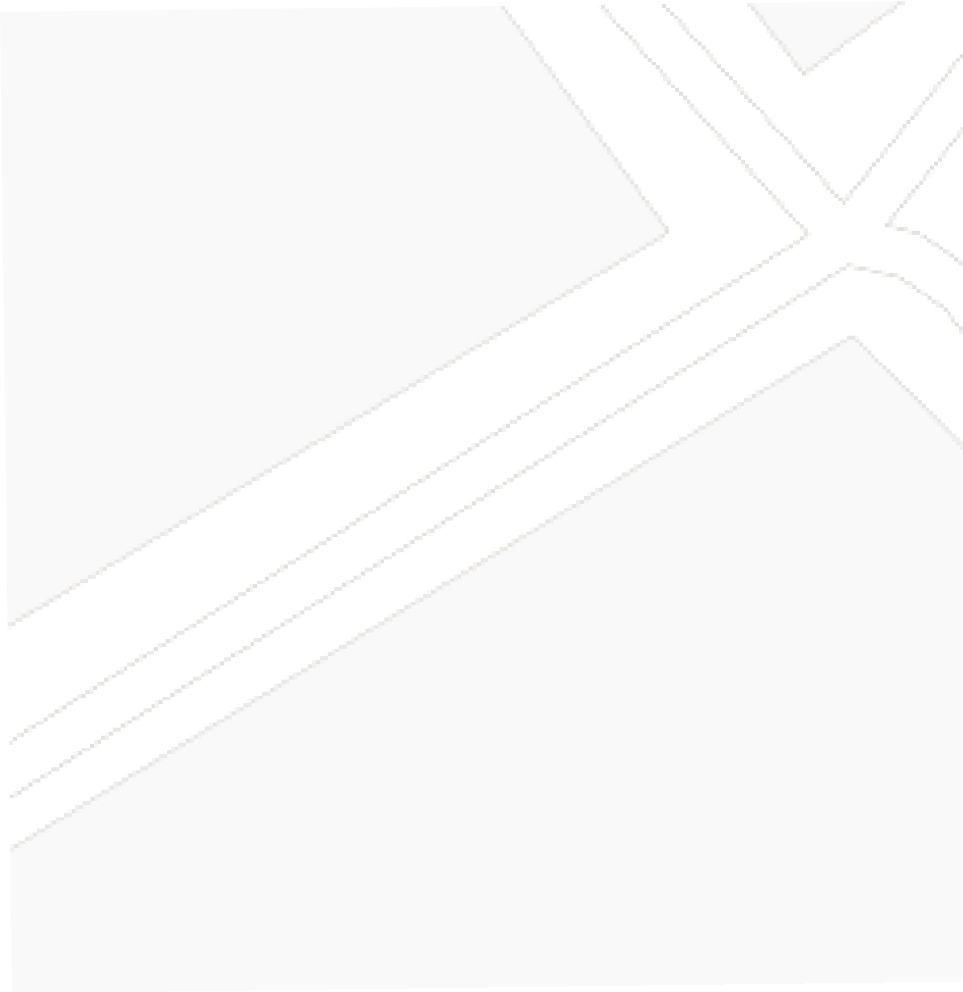 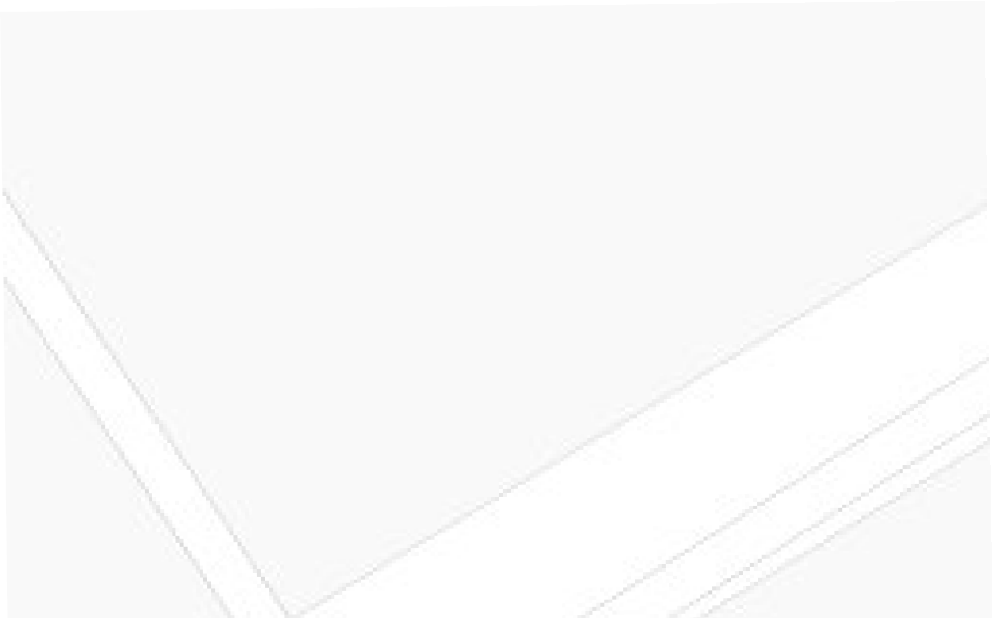 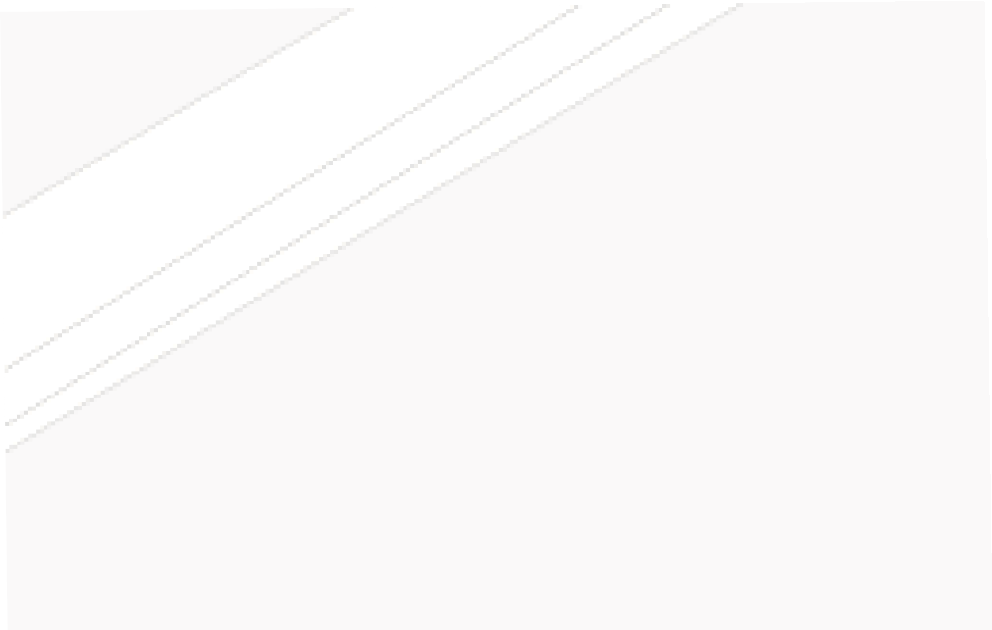 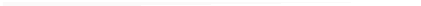 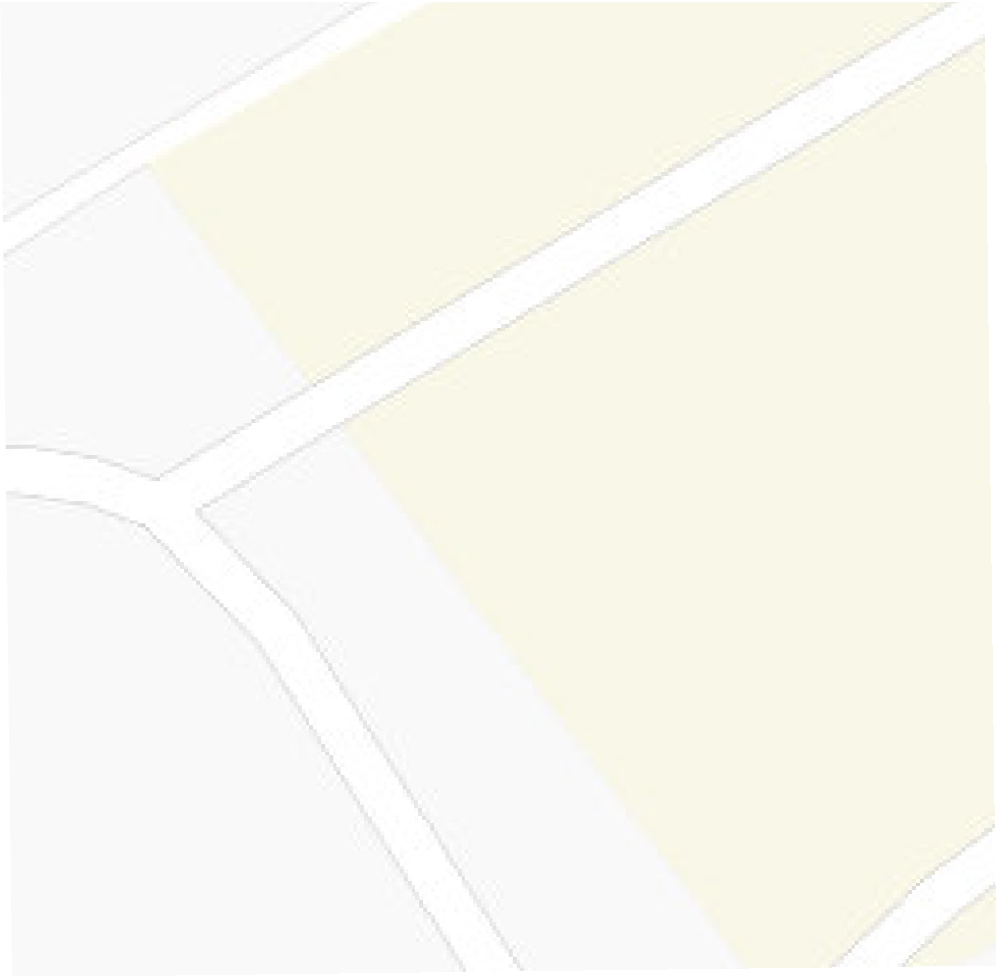 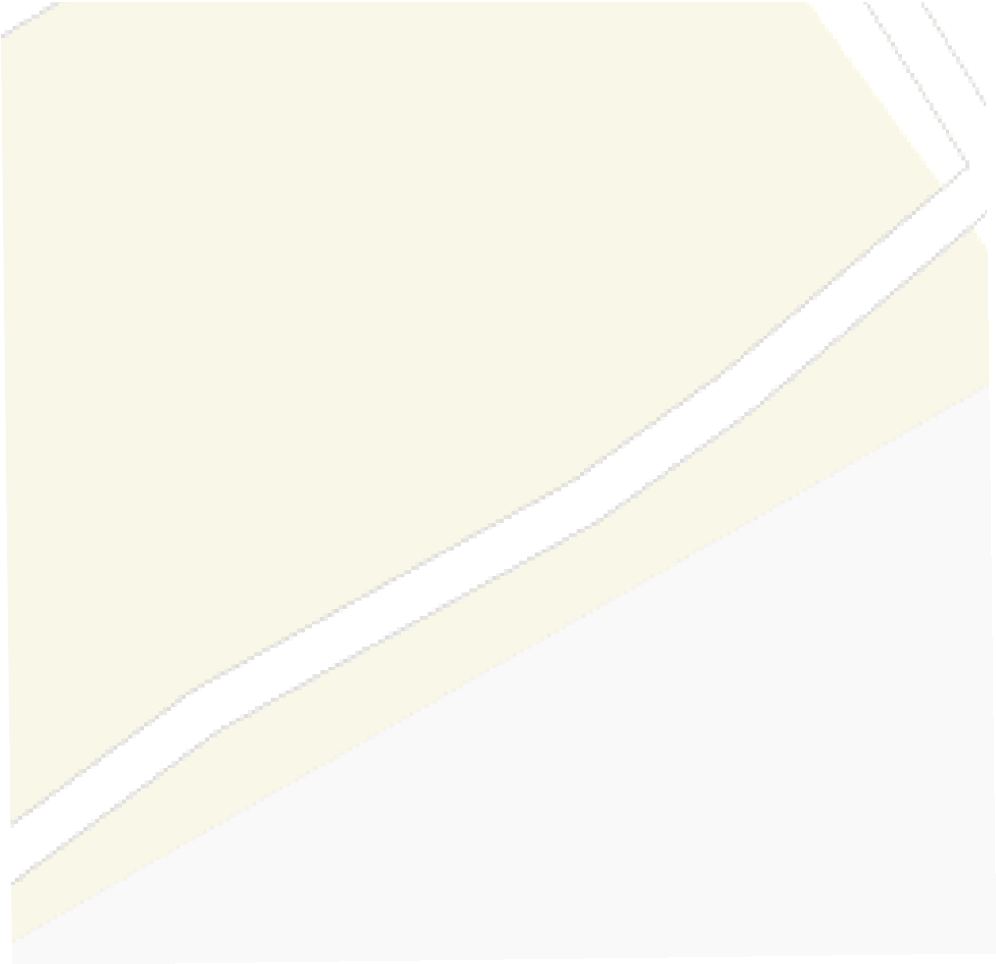 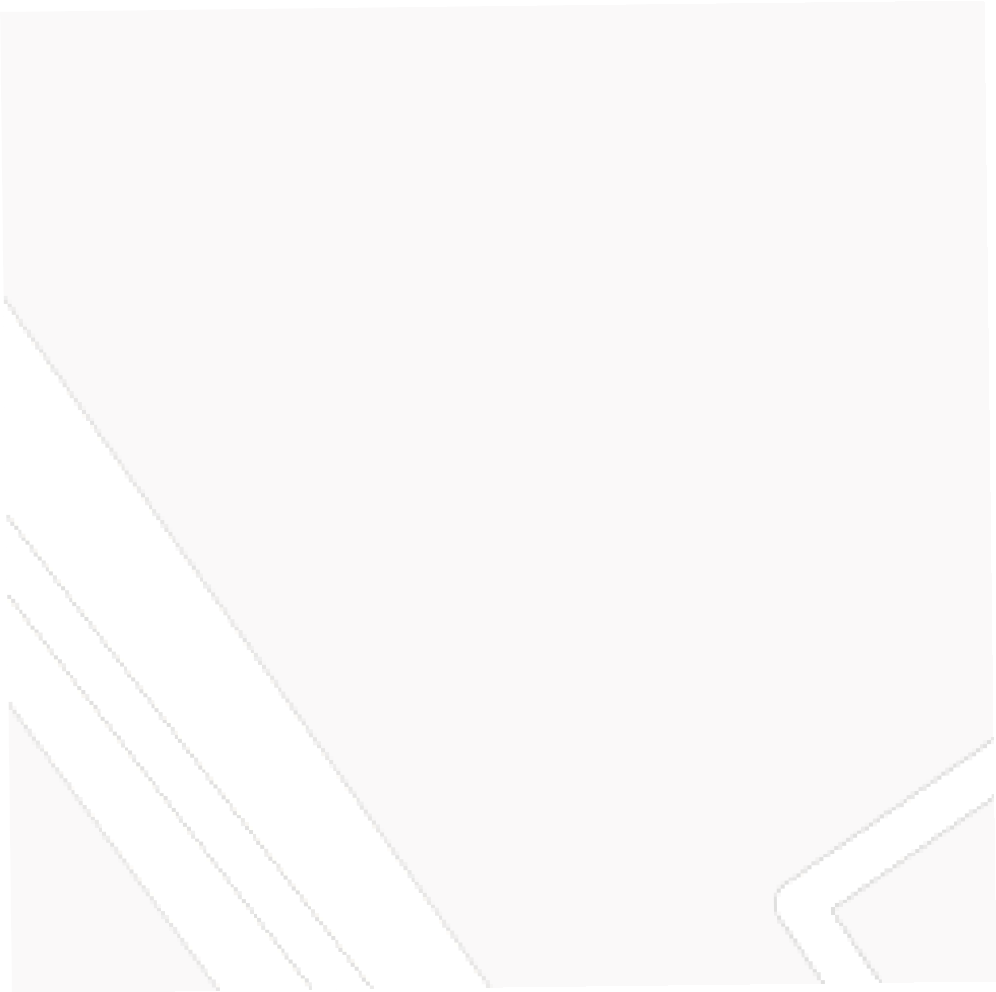 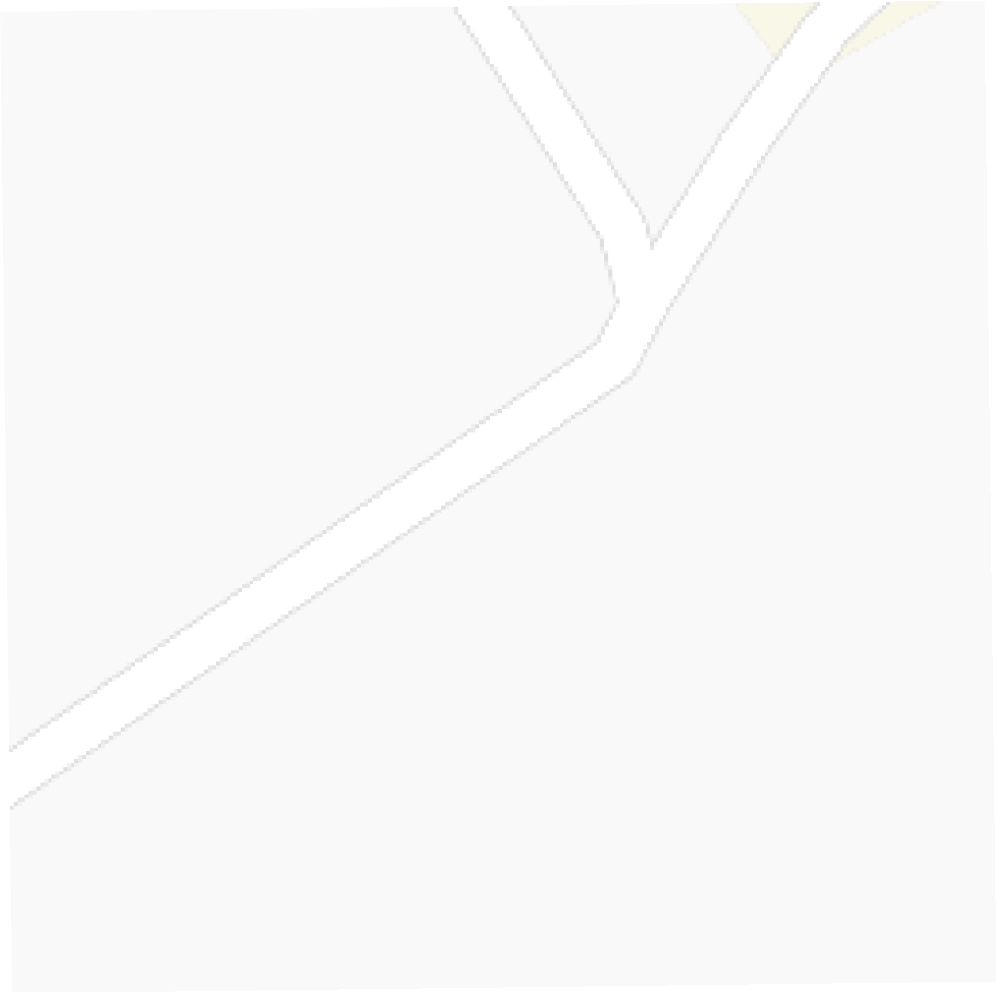 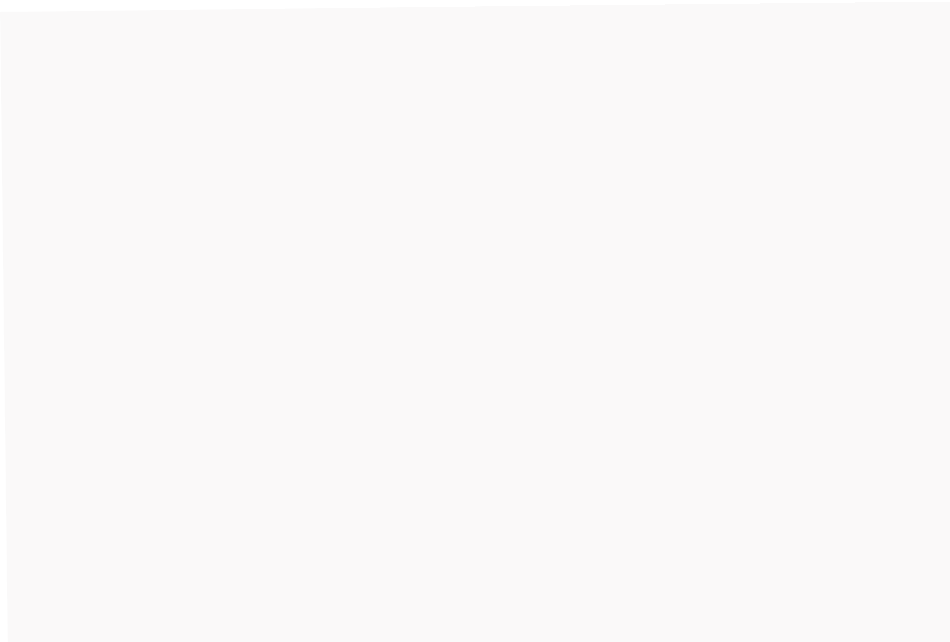 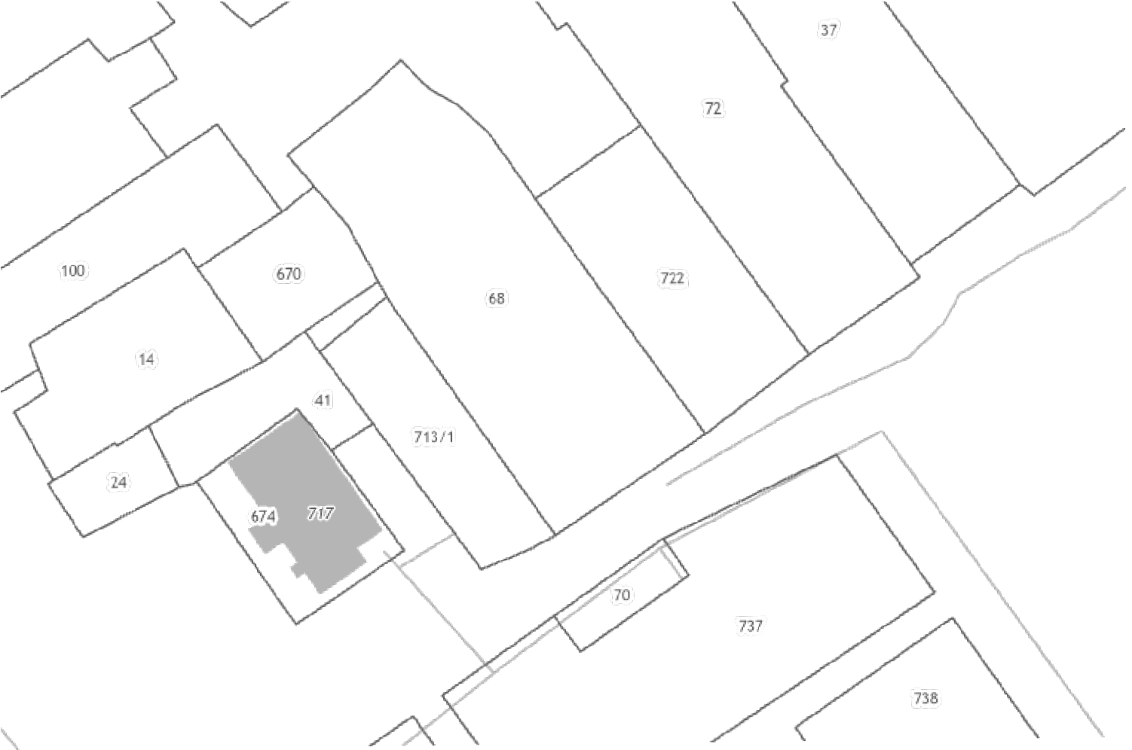 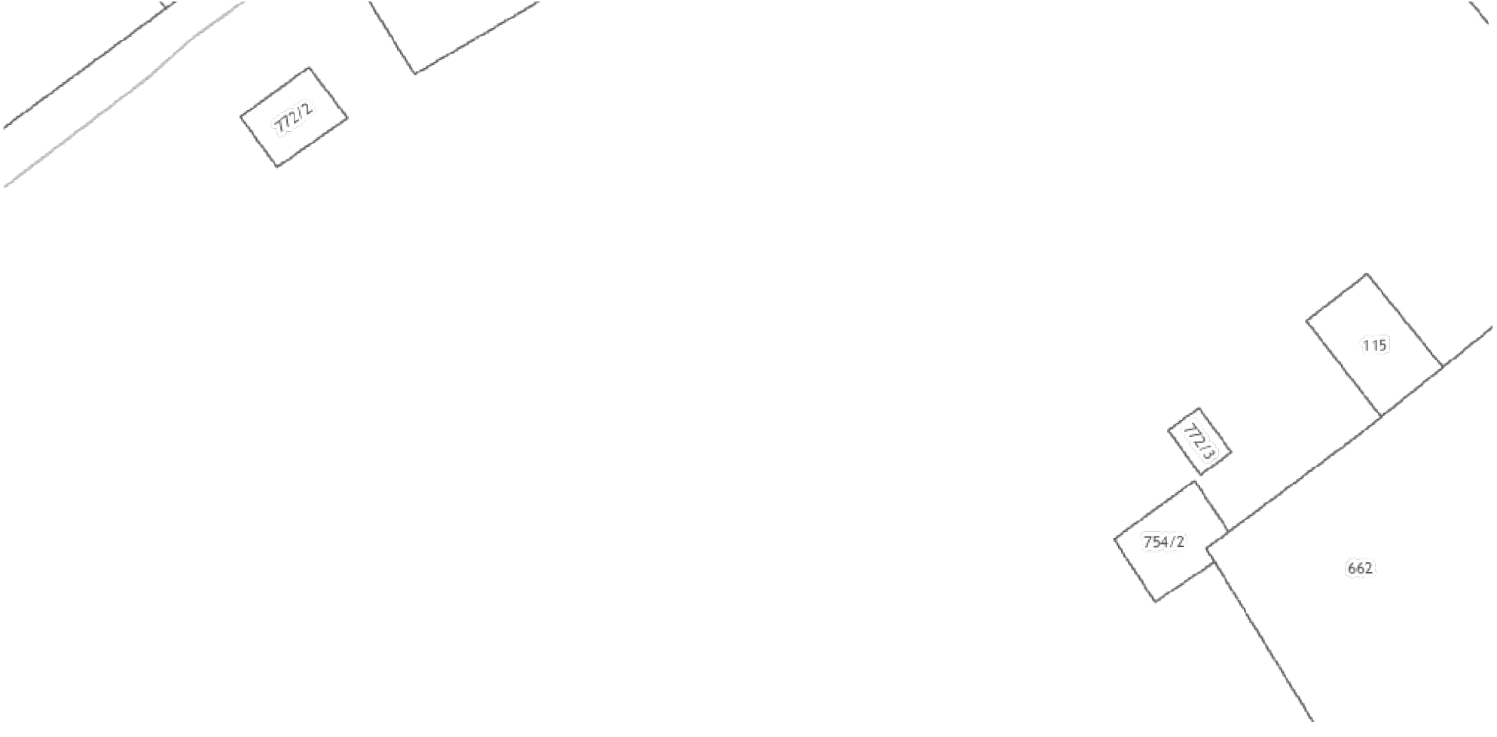 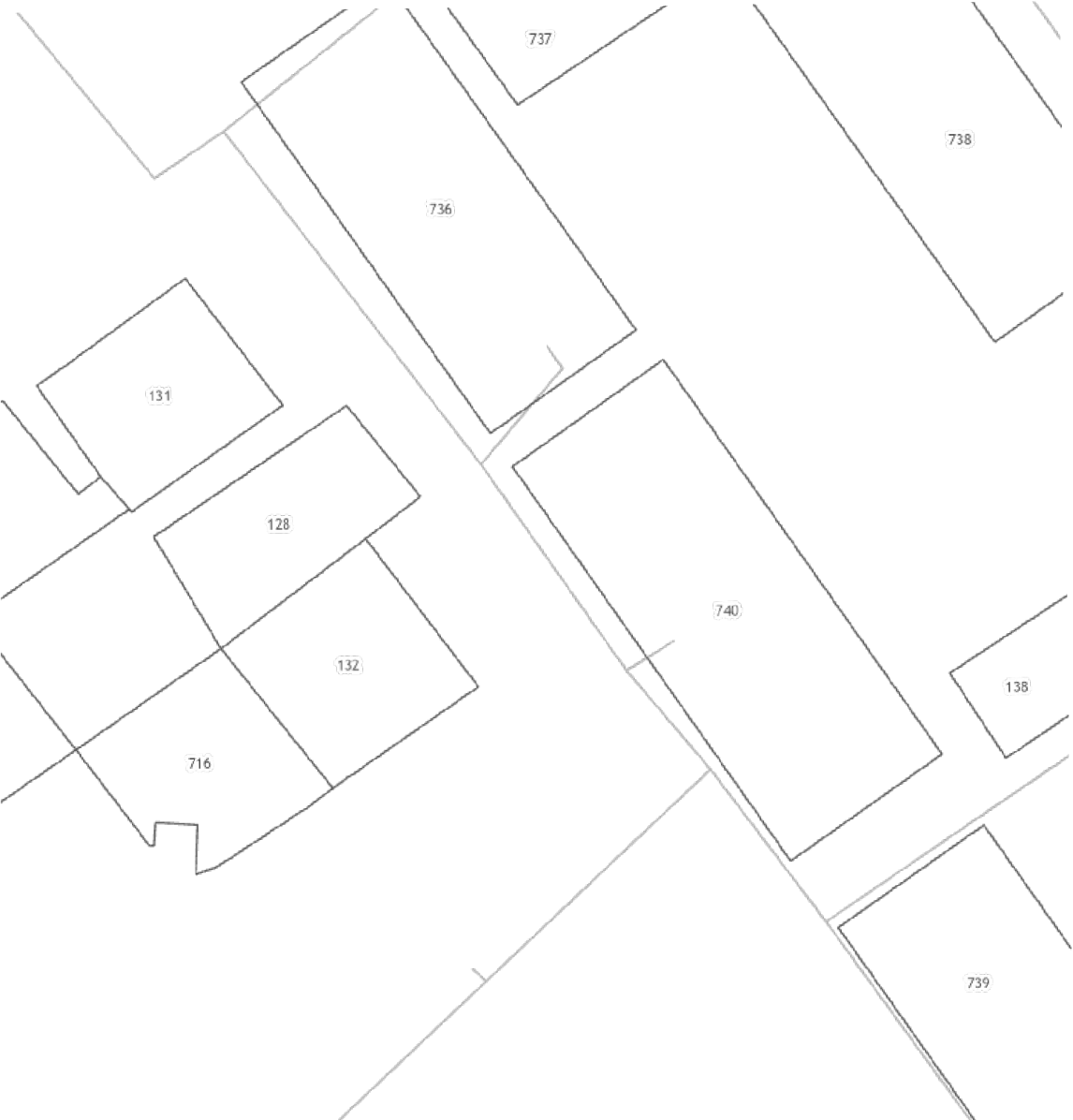 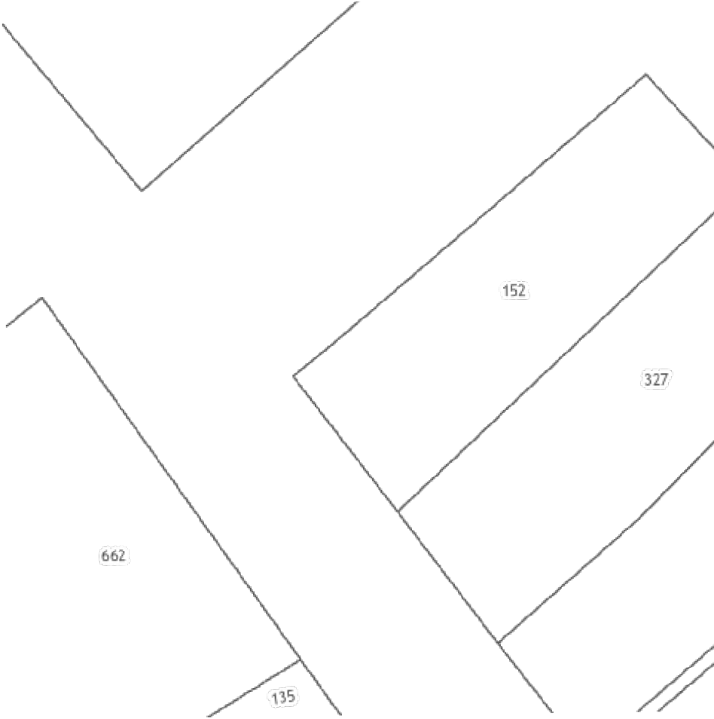 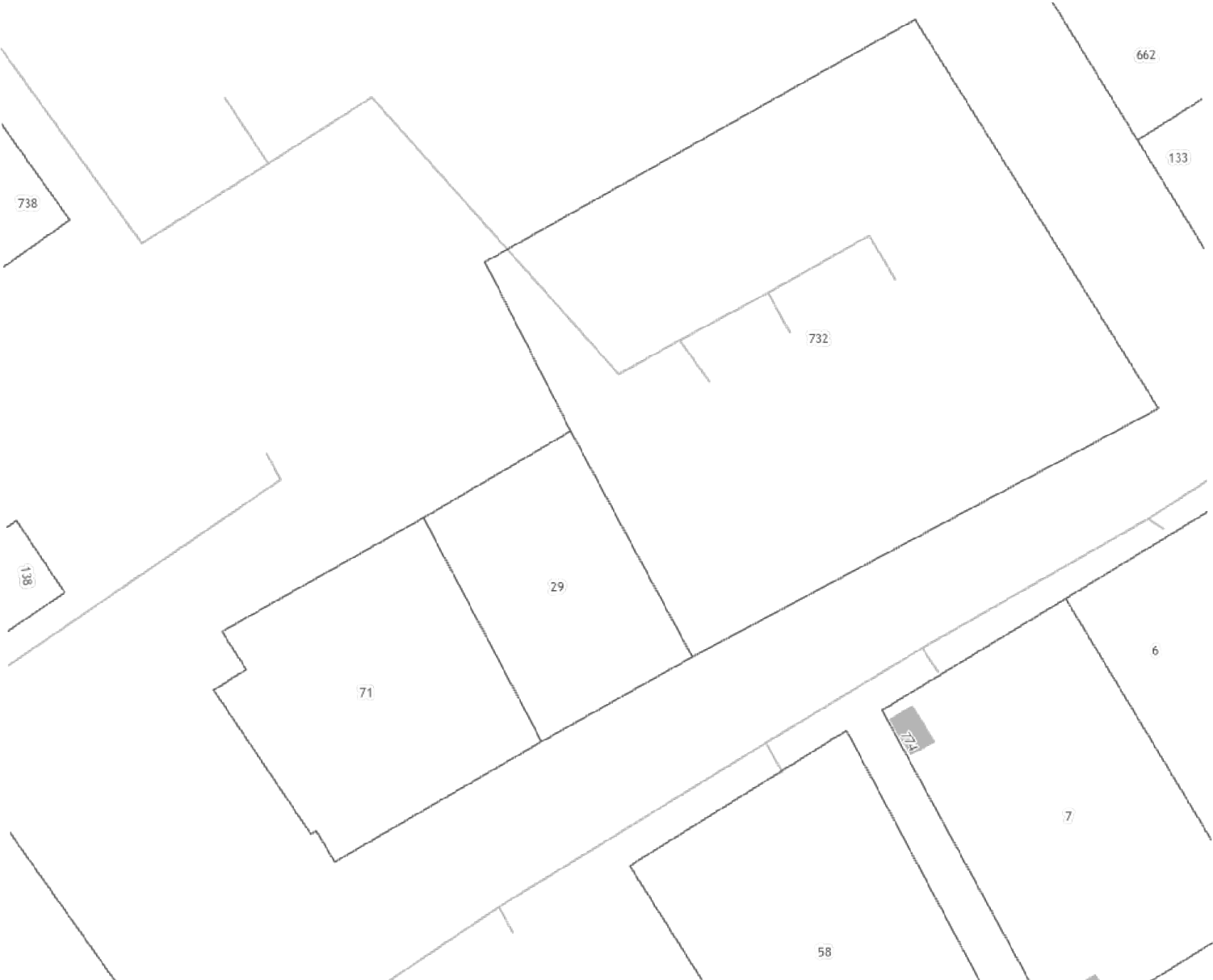 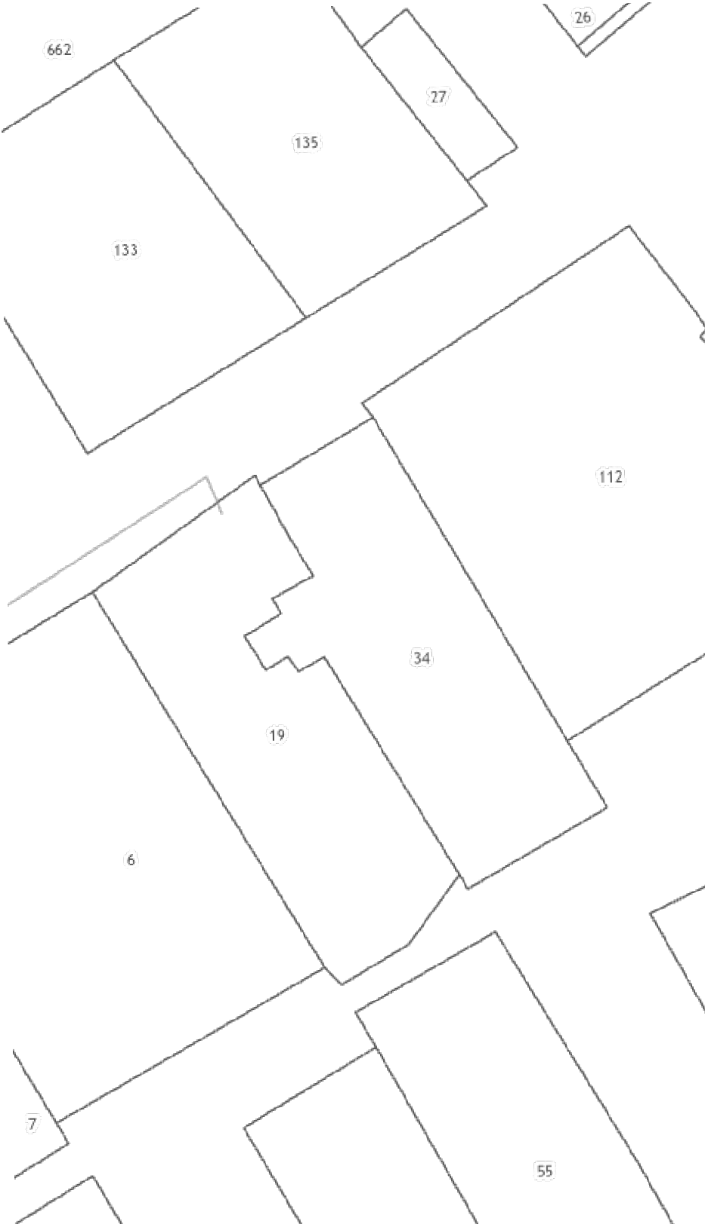 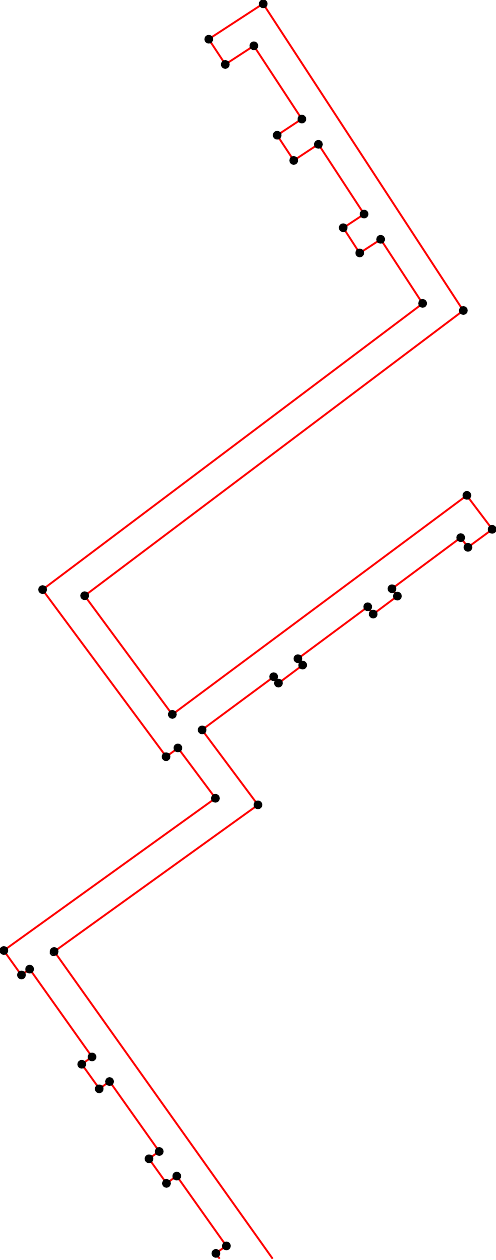 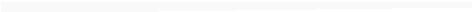 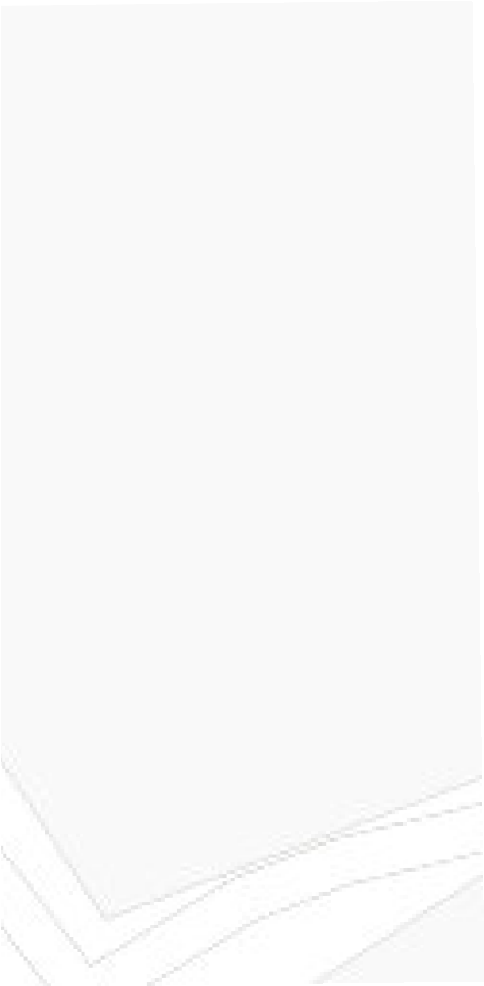 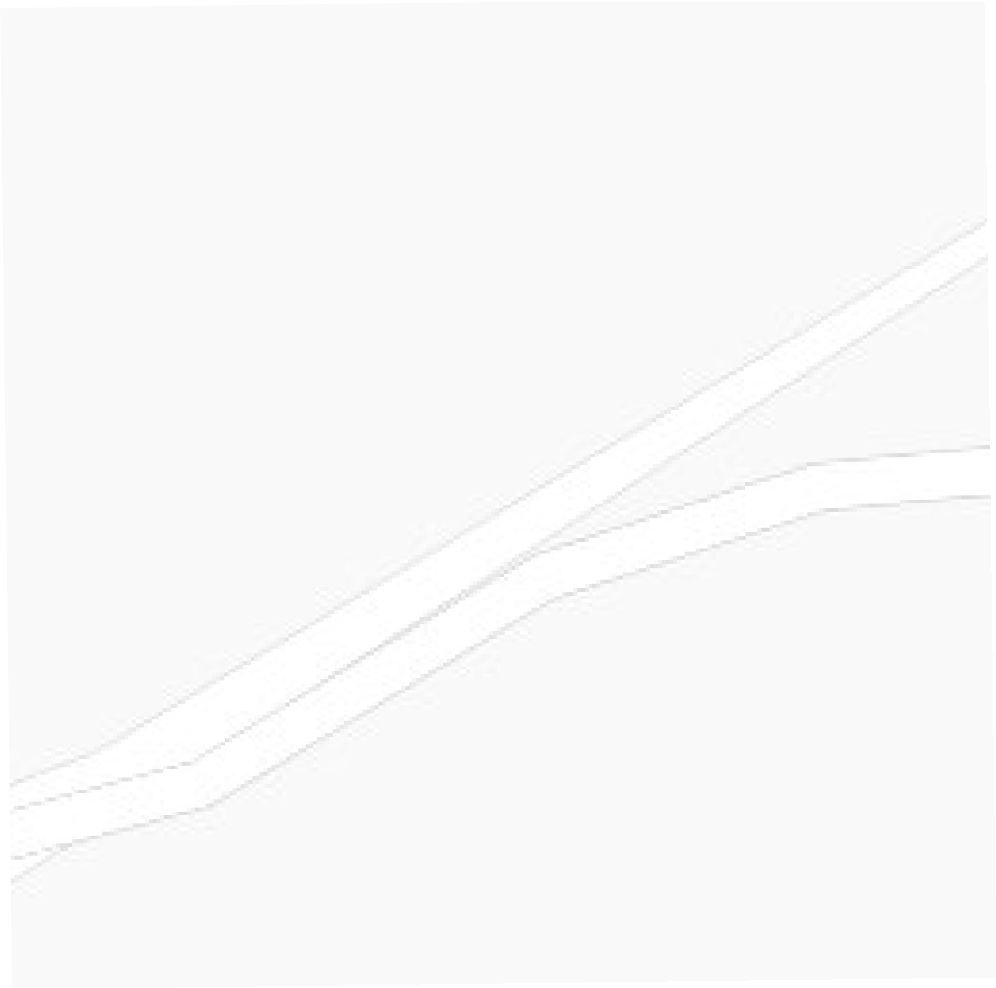 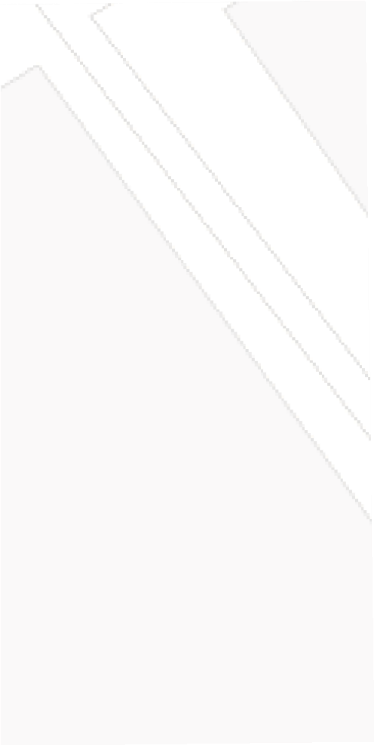 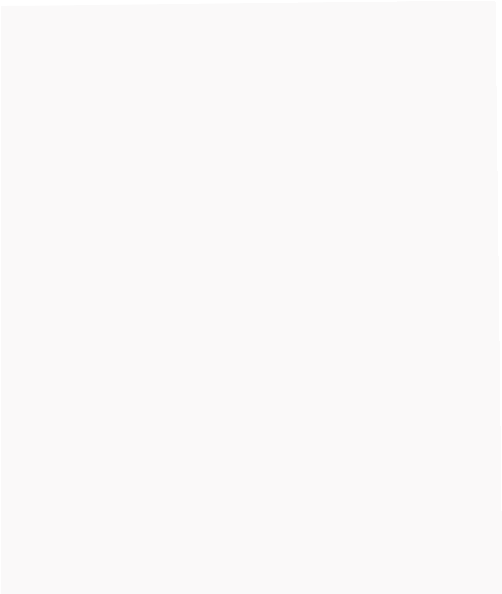 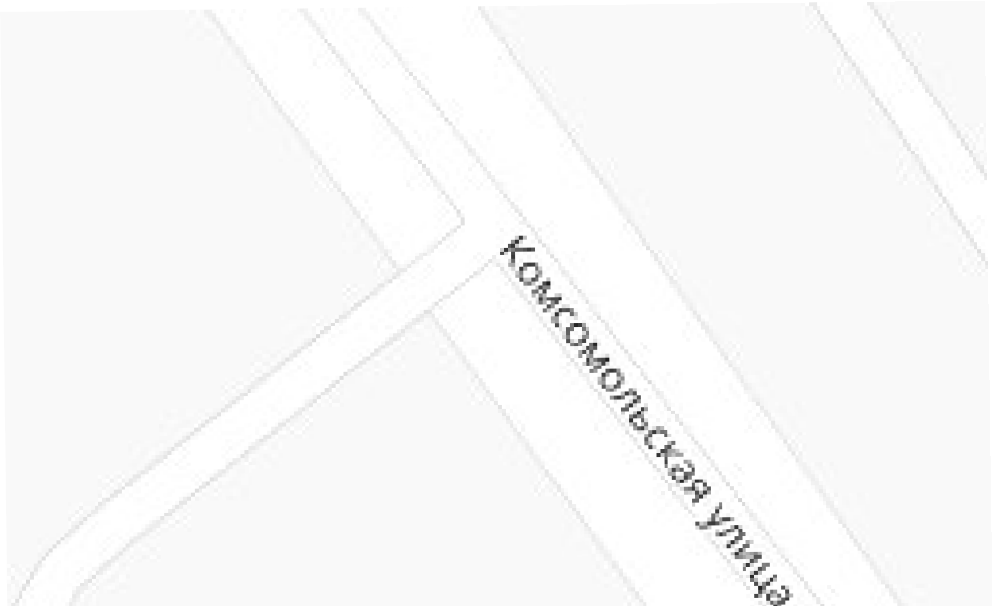 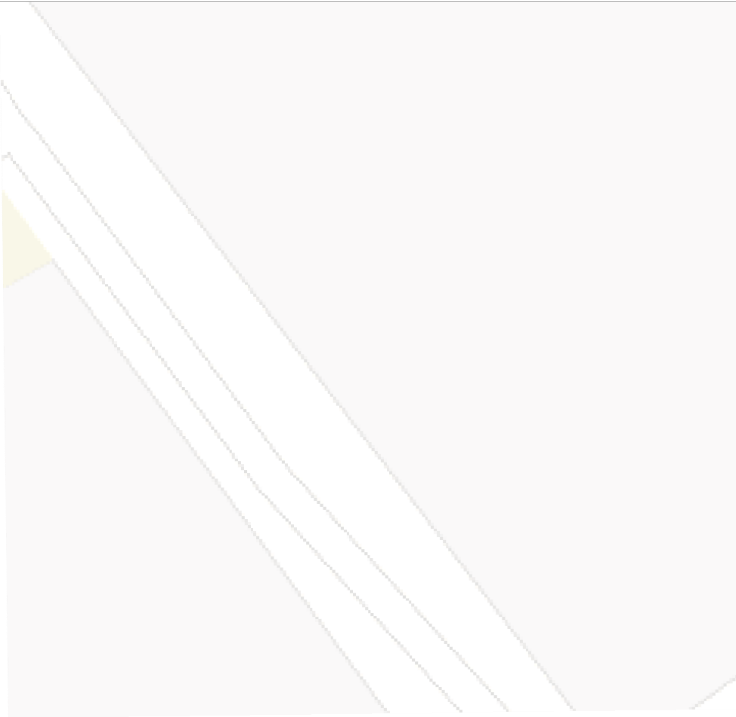 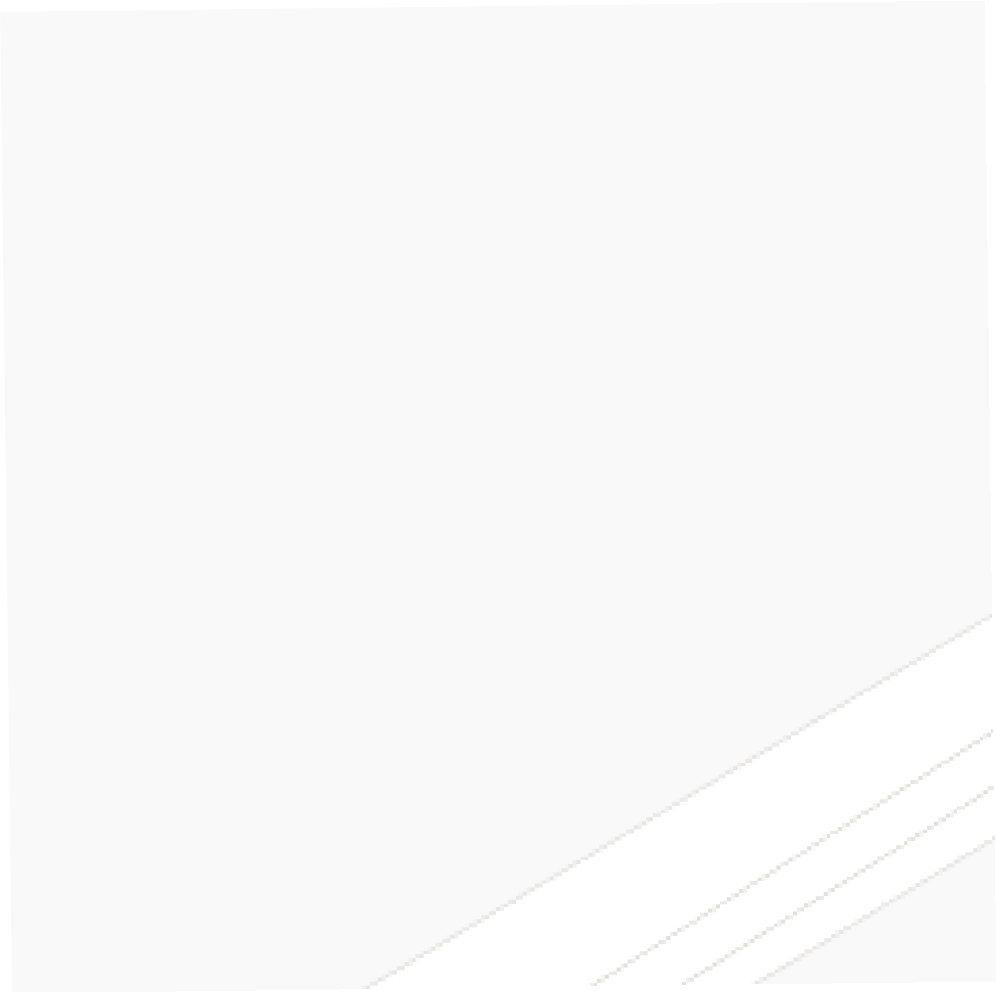 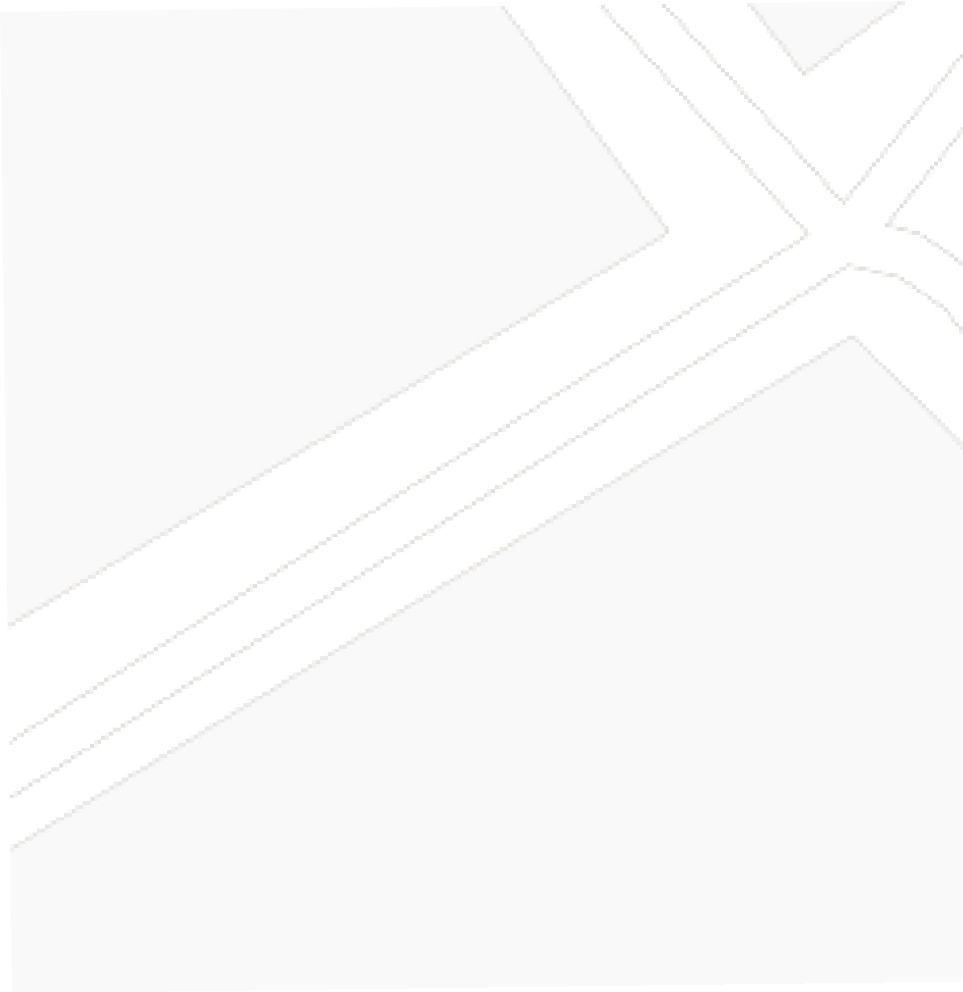 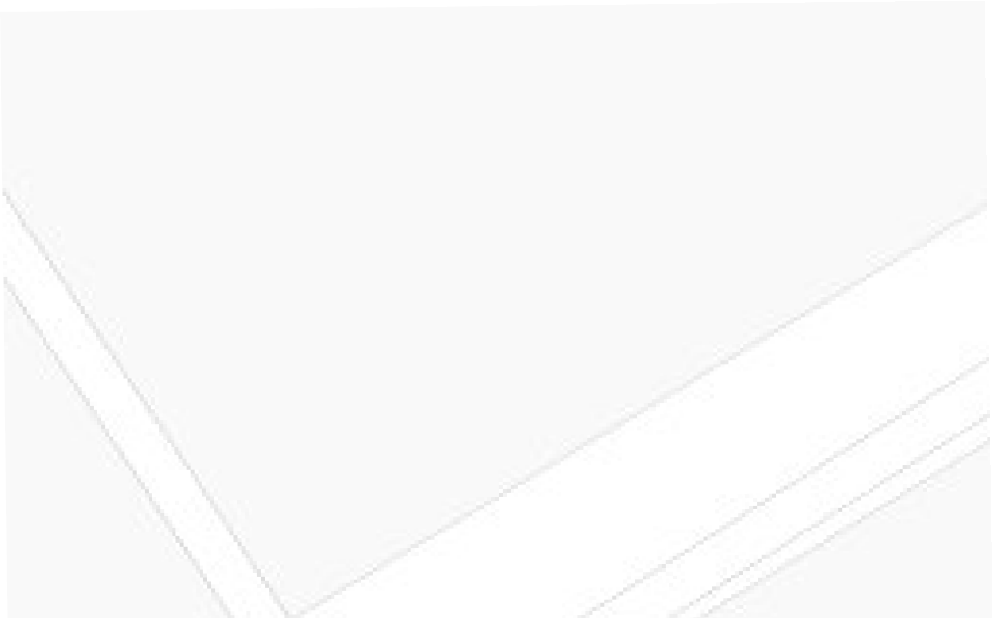 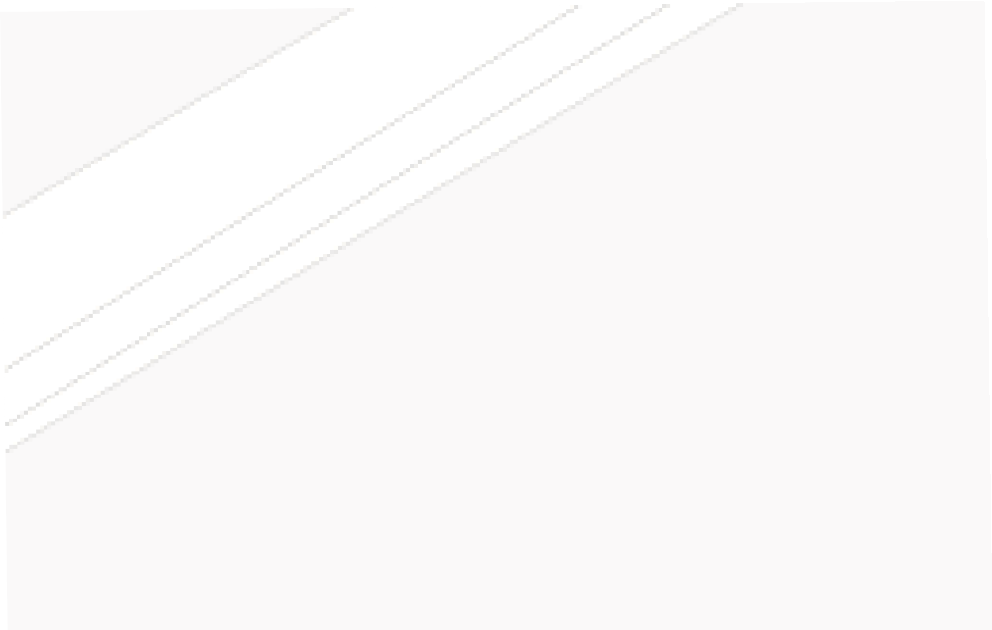 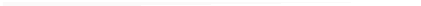 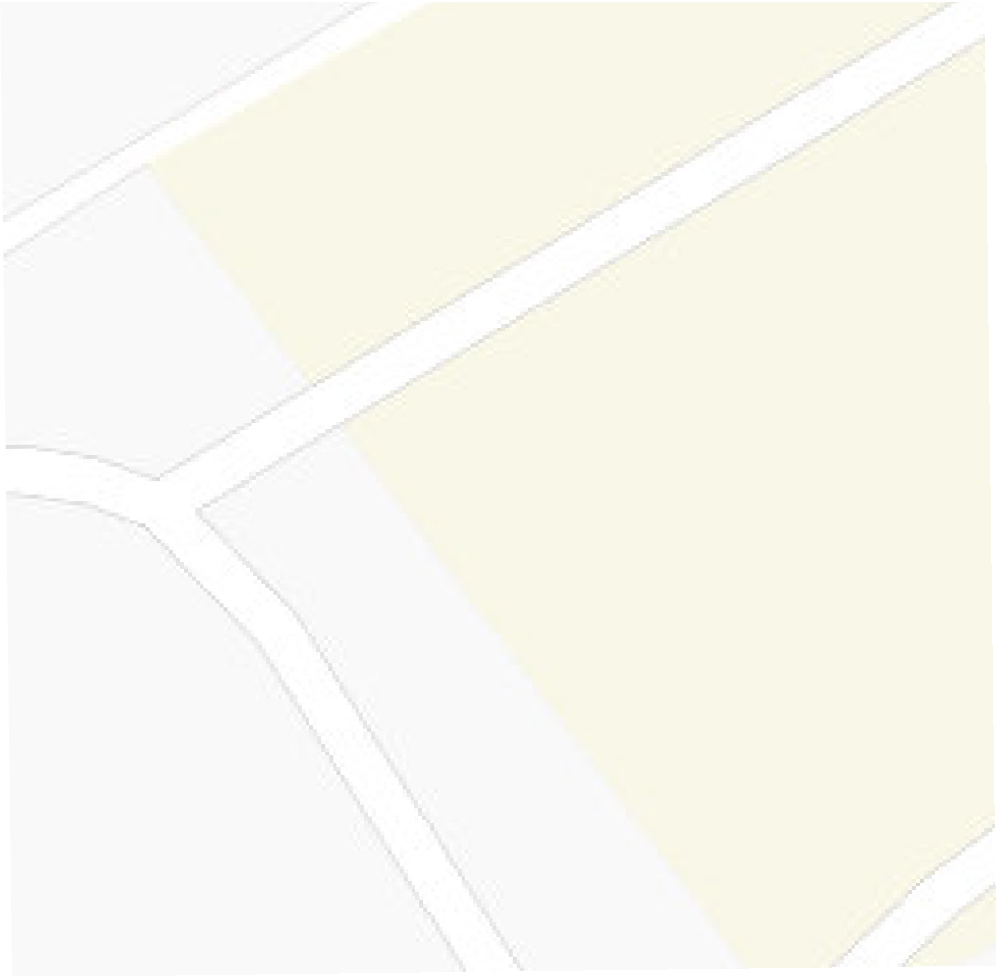 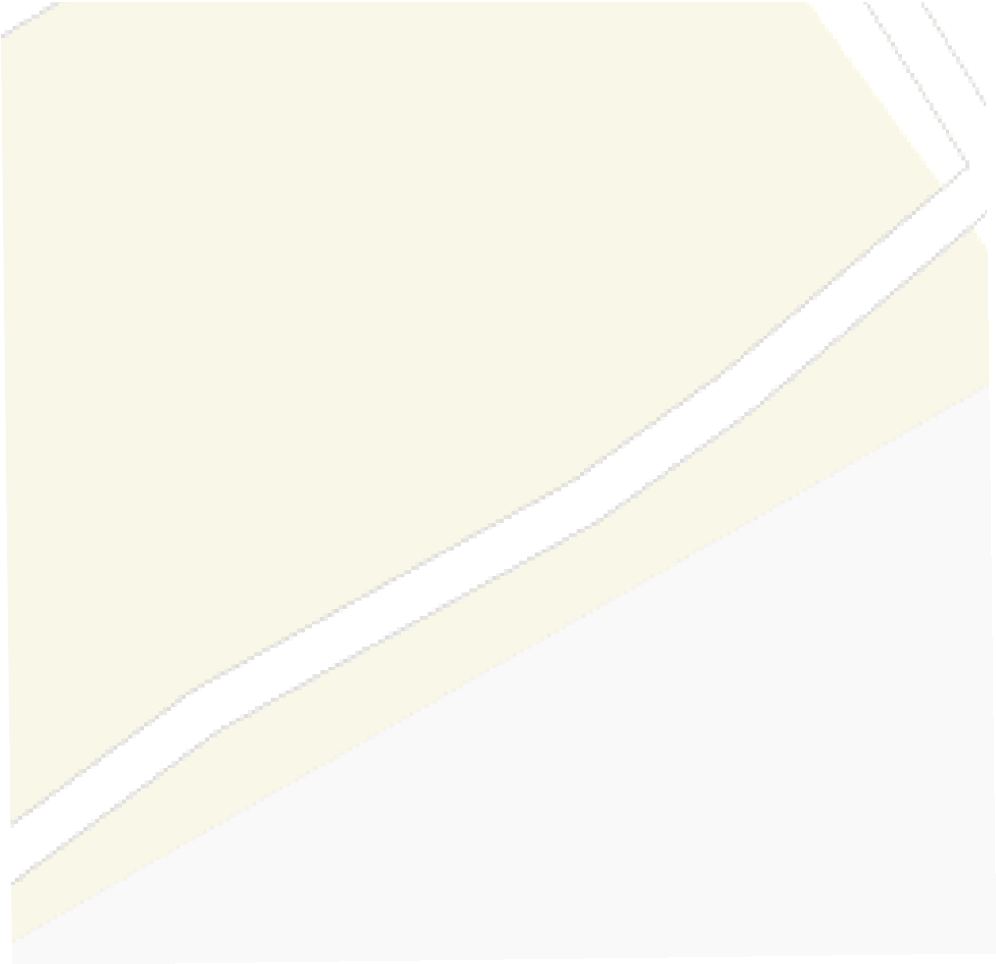 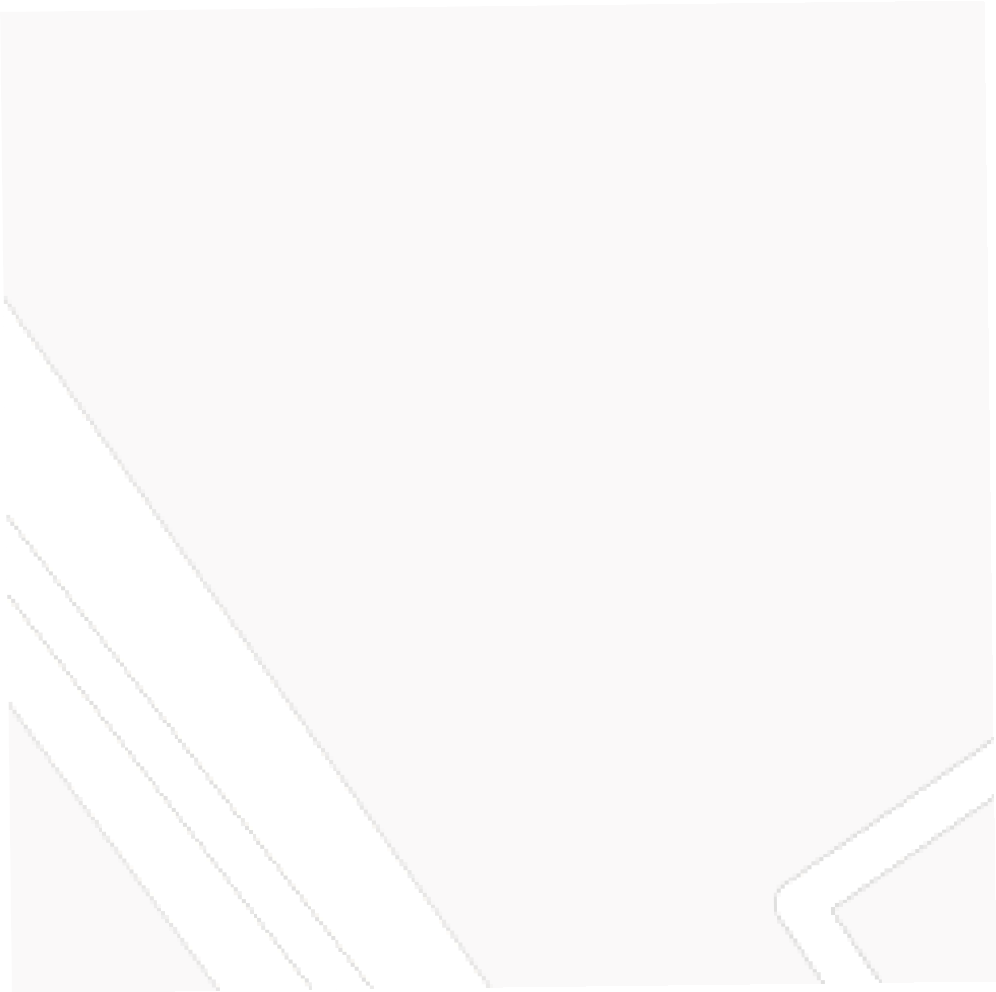 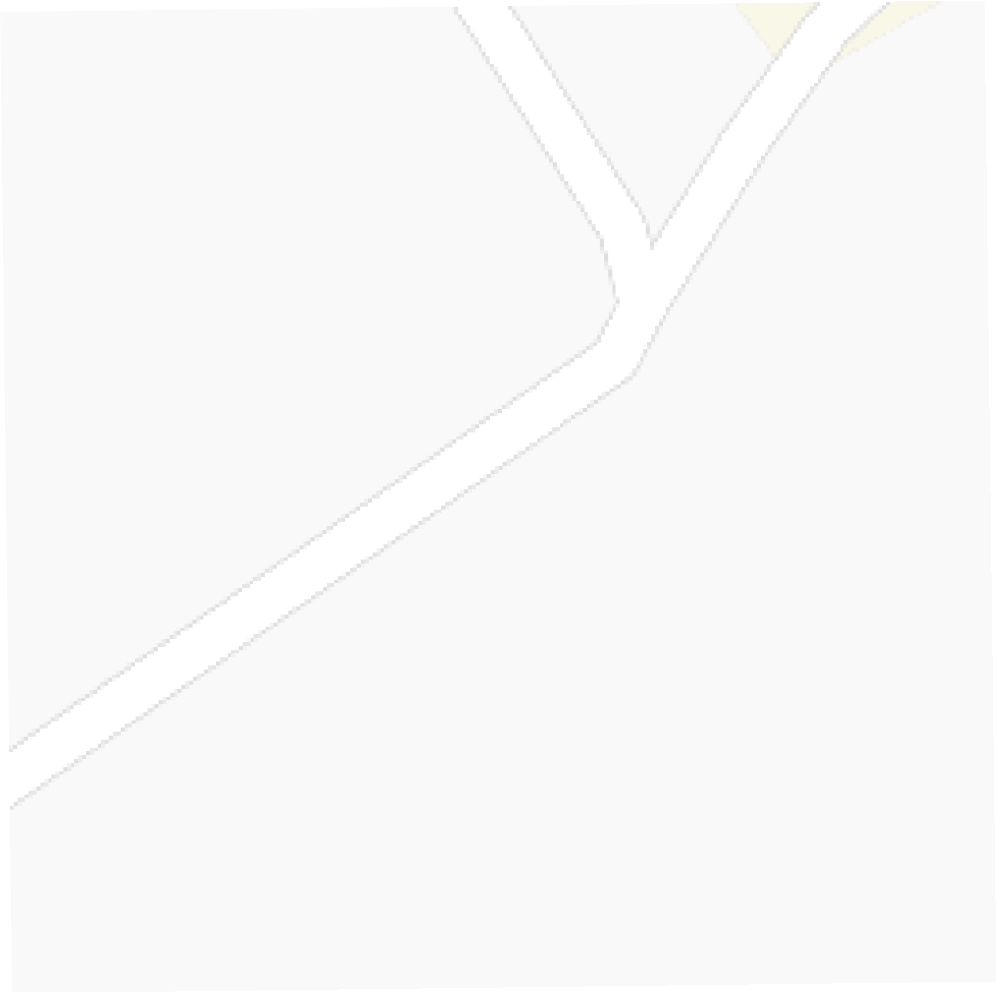 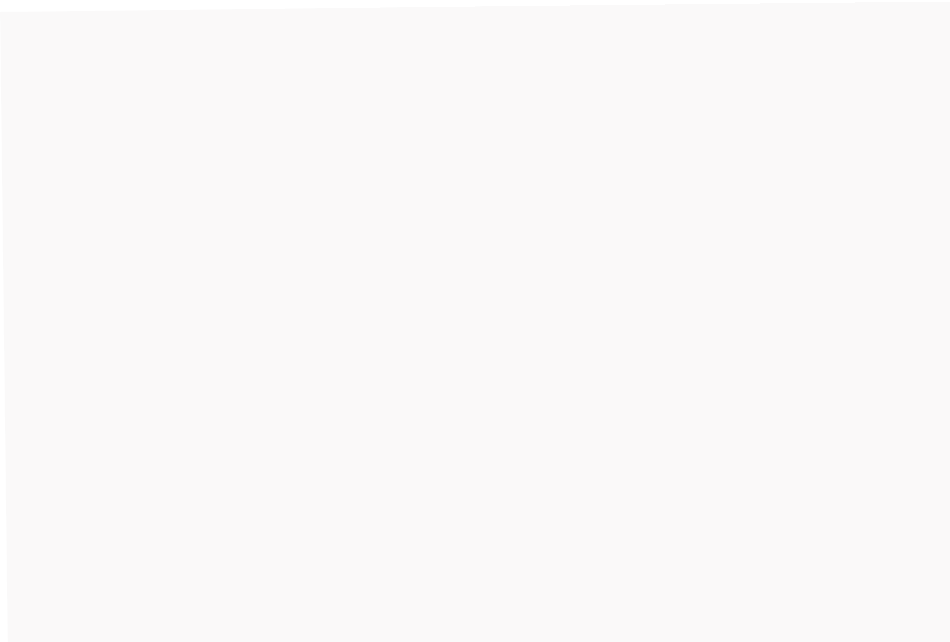 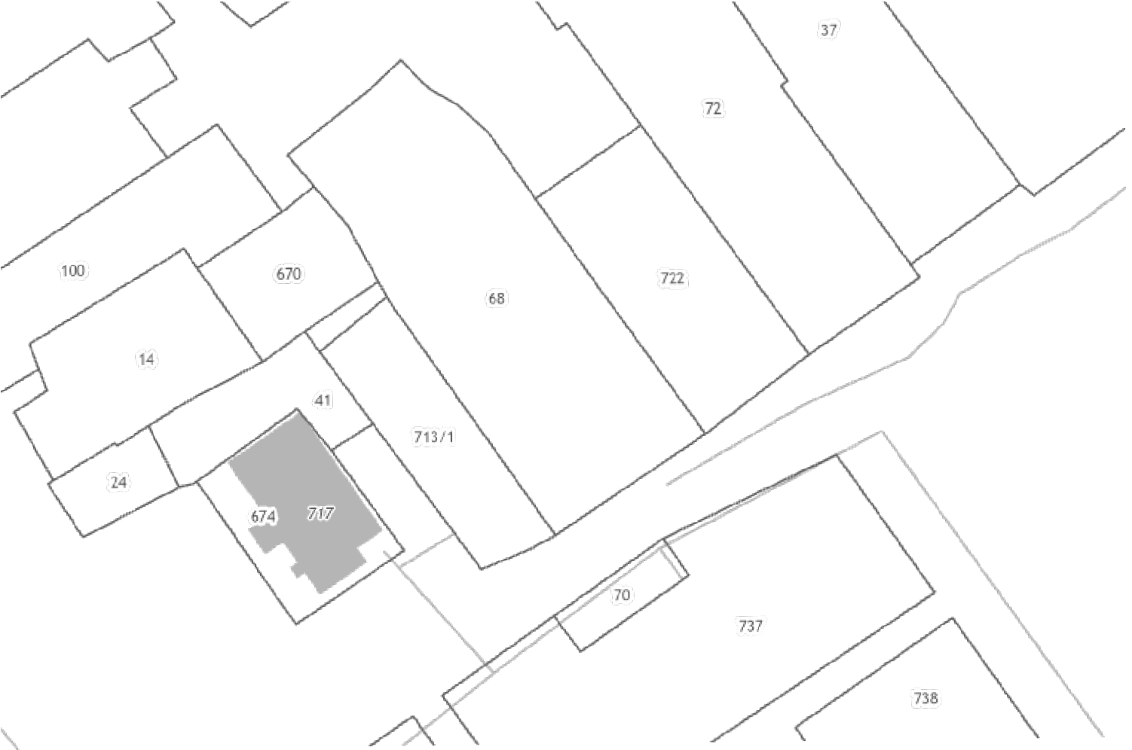 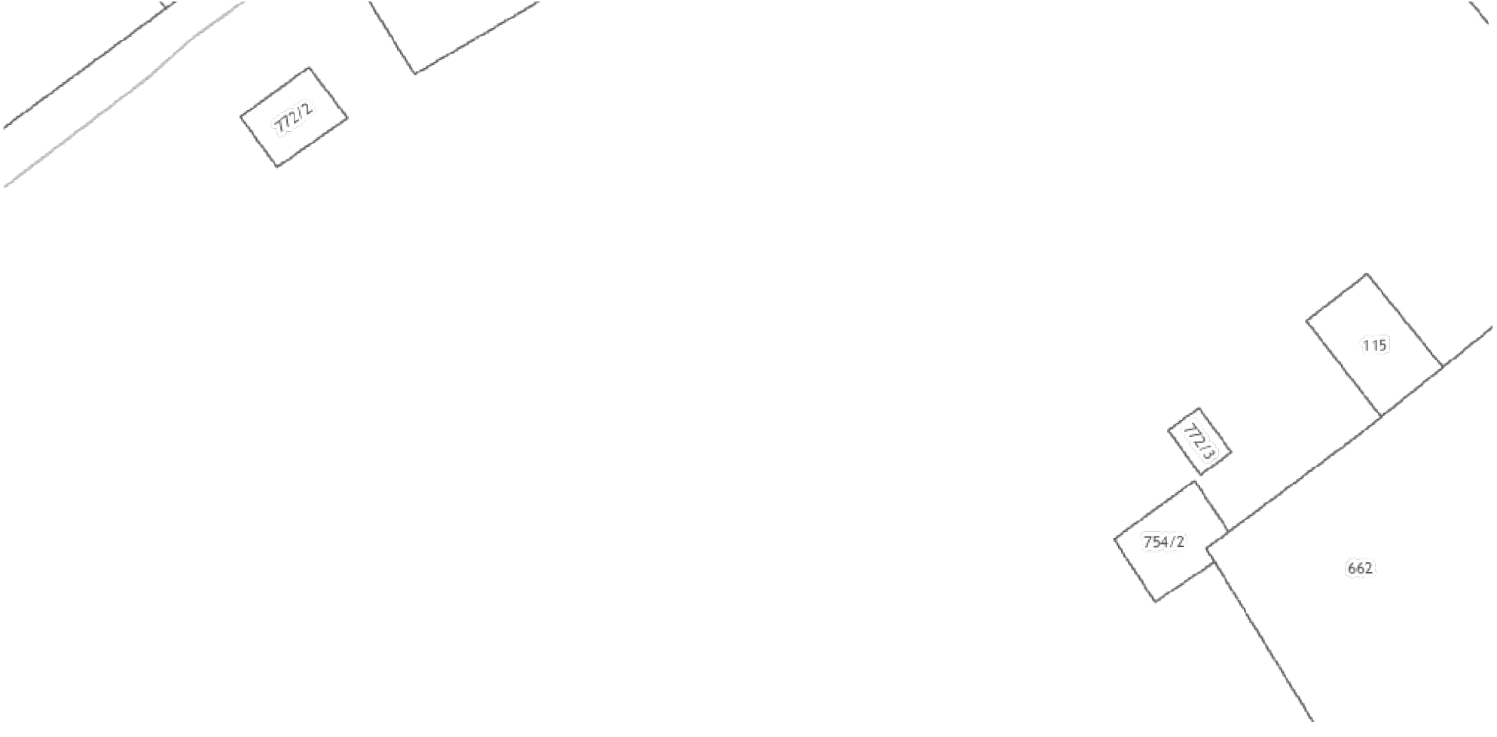 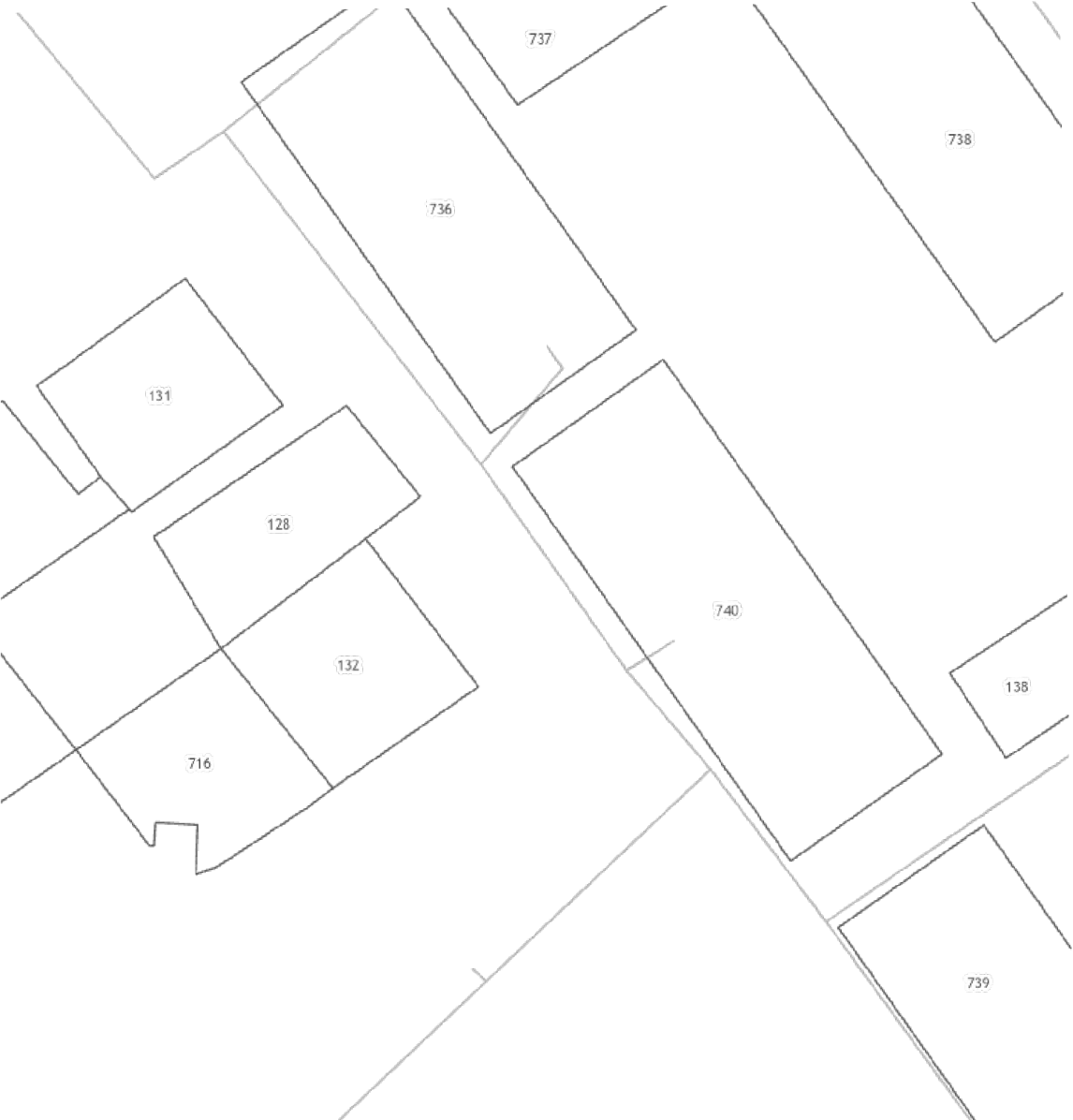 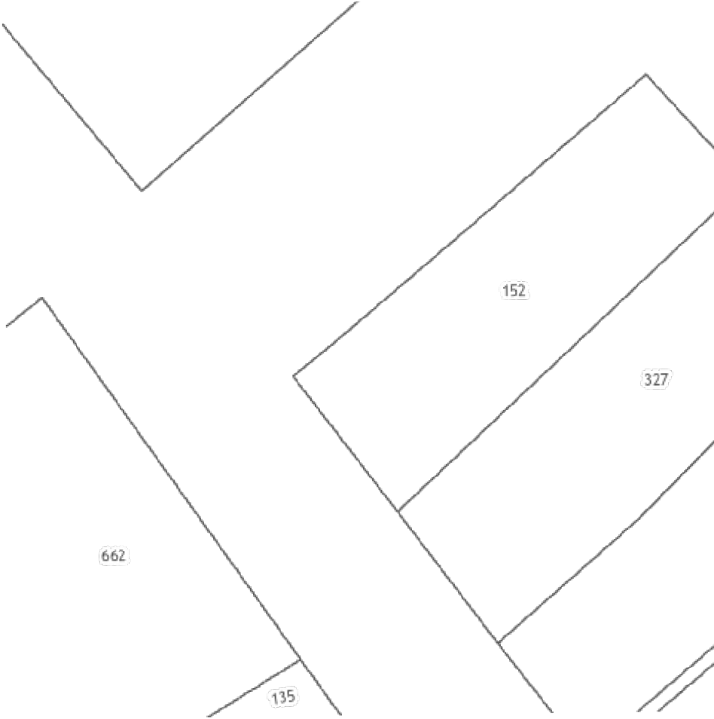 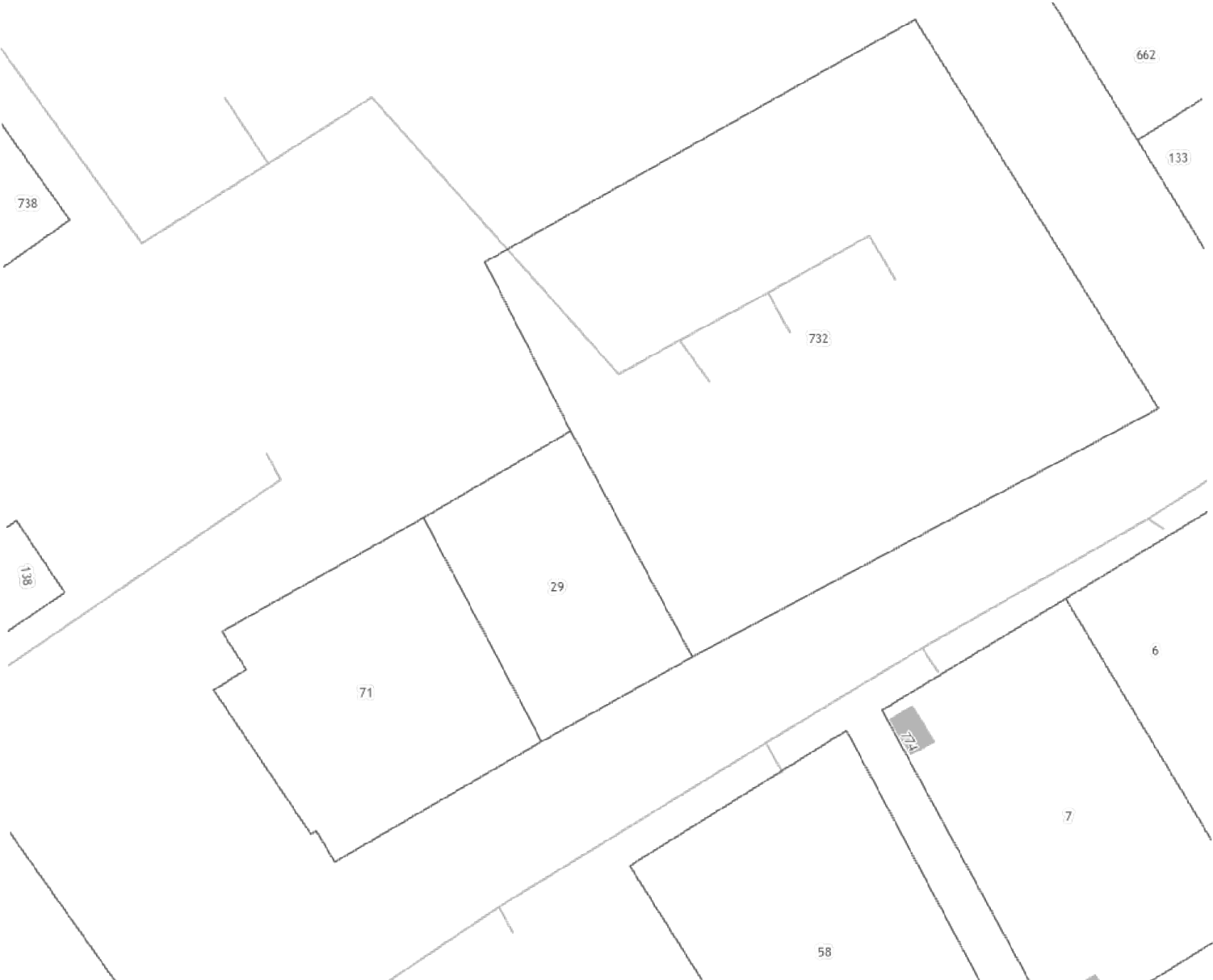 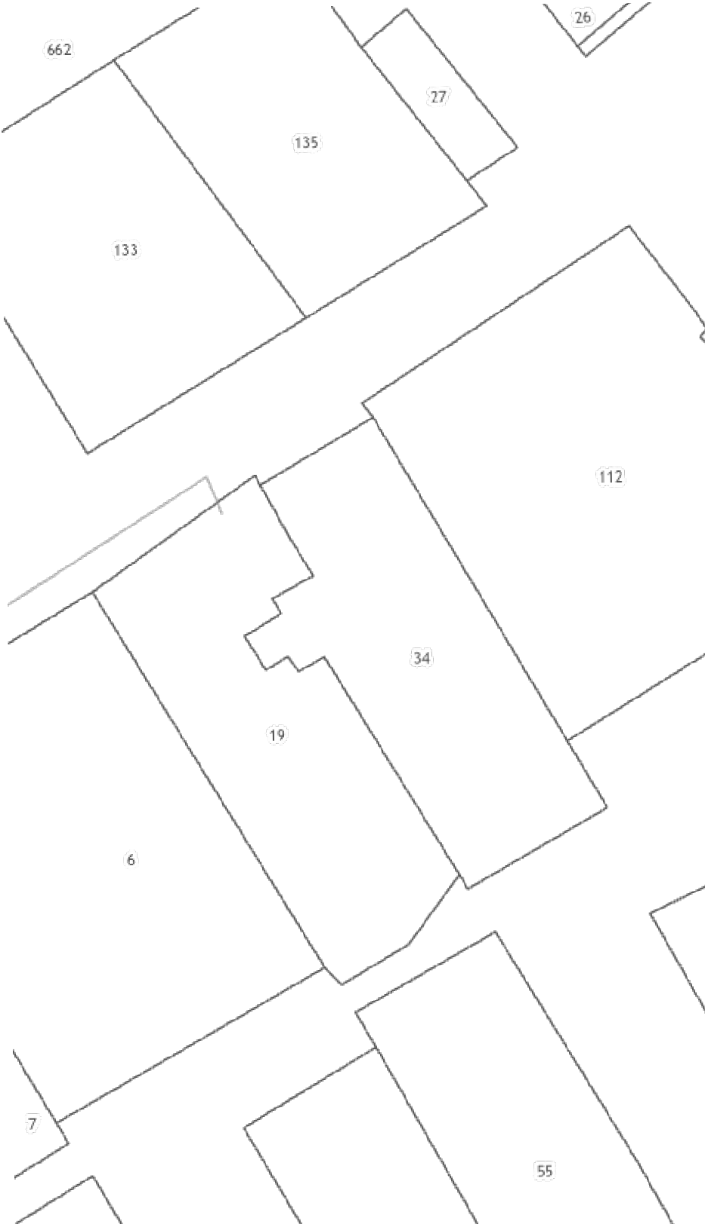 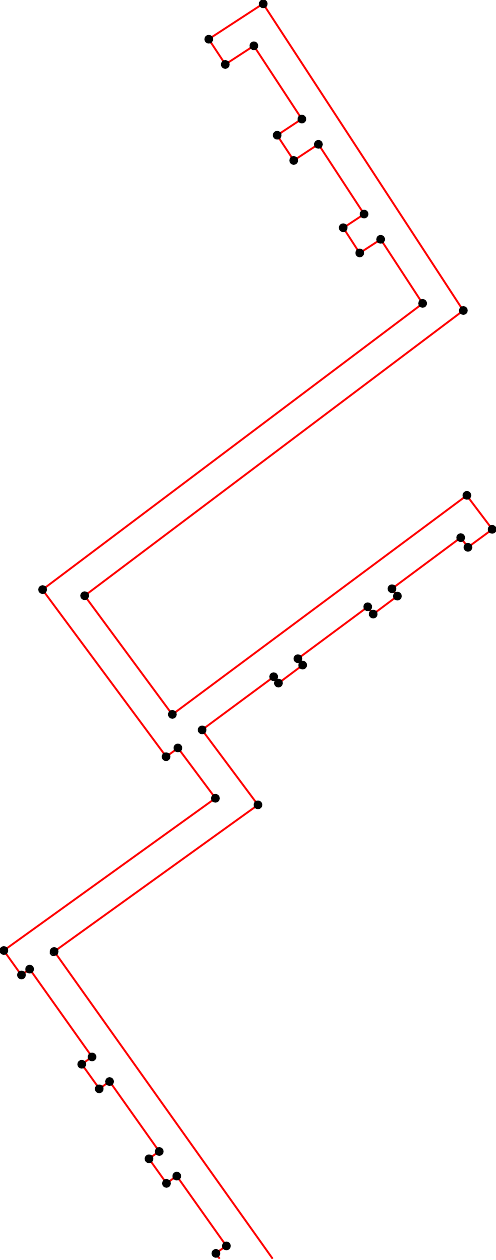 757677	444378807981828483	50:19:003030286888789Масштаб 1:1 000Лист 38990	929141429493	95969897991001011021041031053740106	6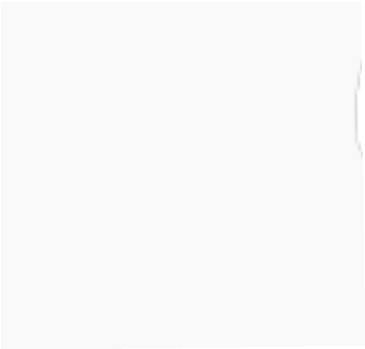 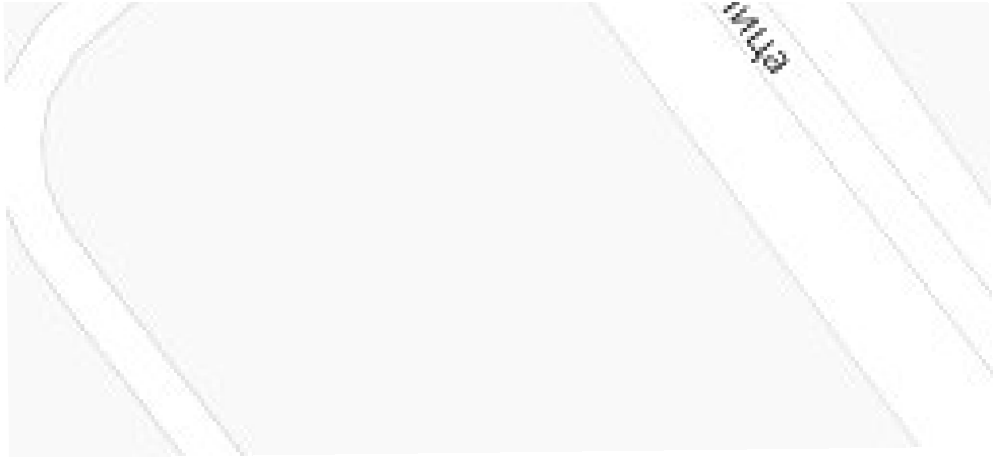 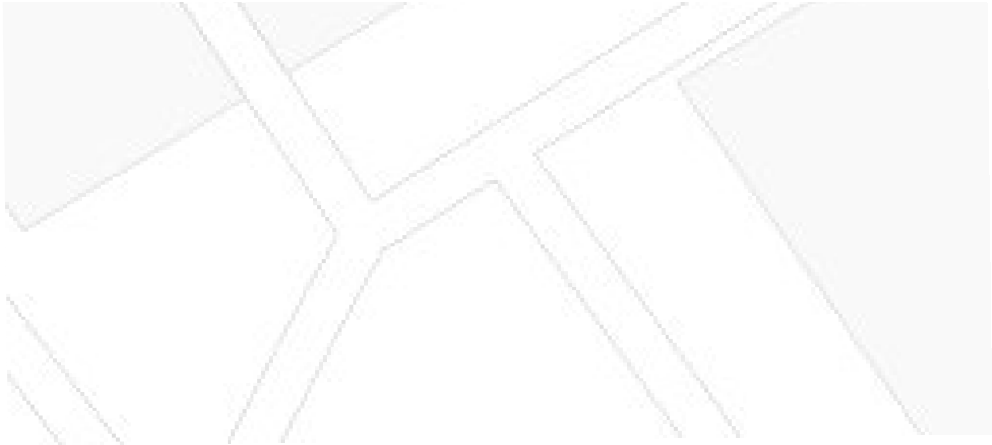 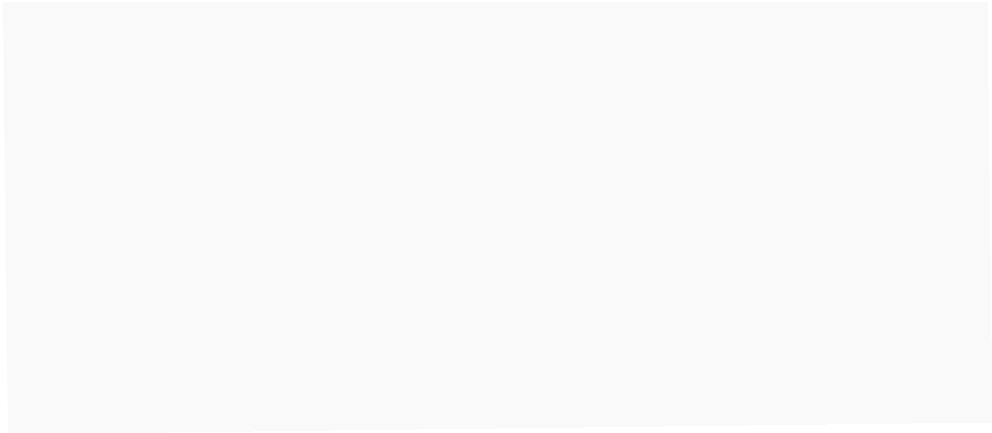 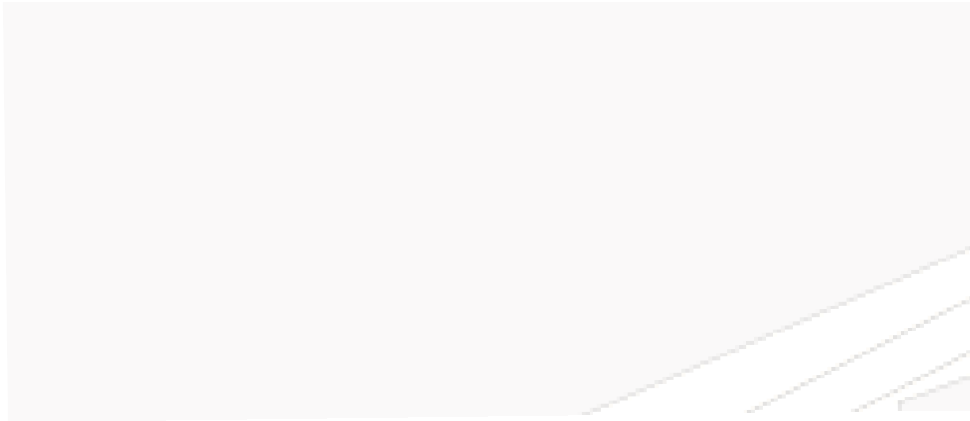 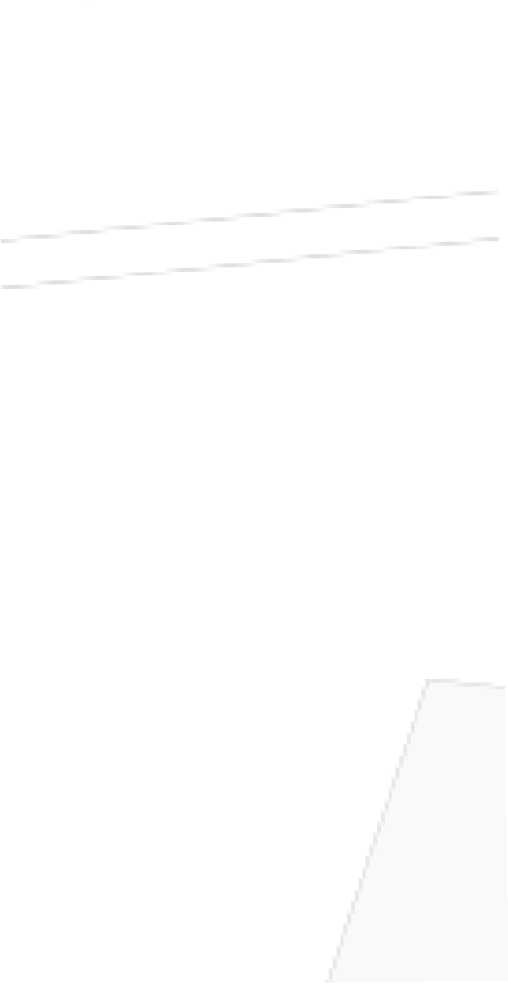 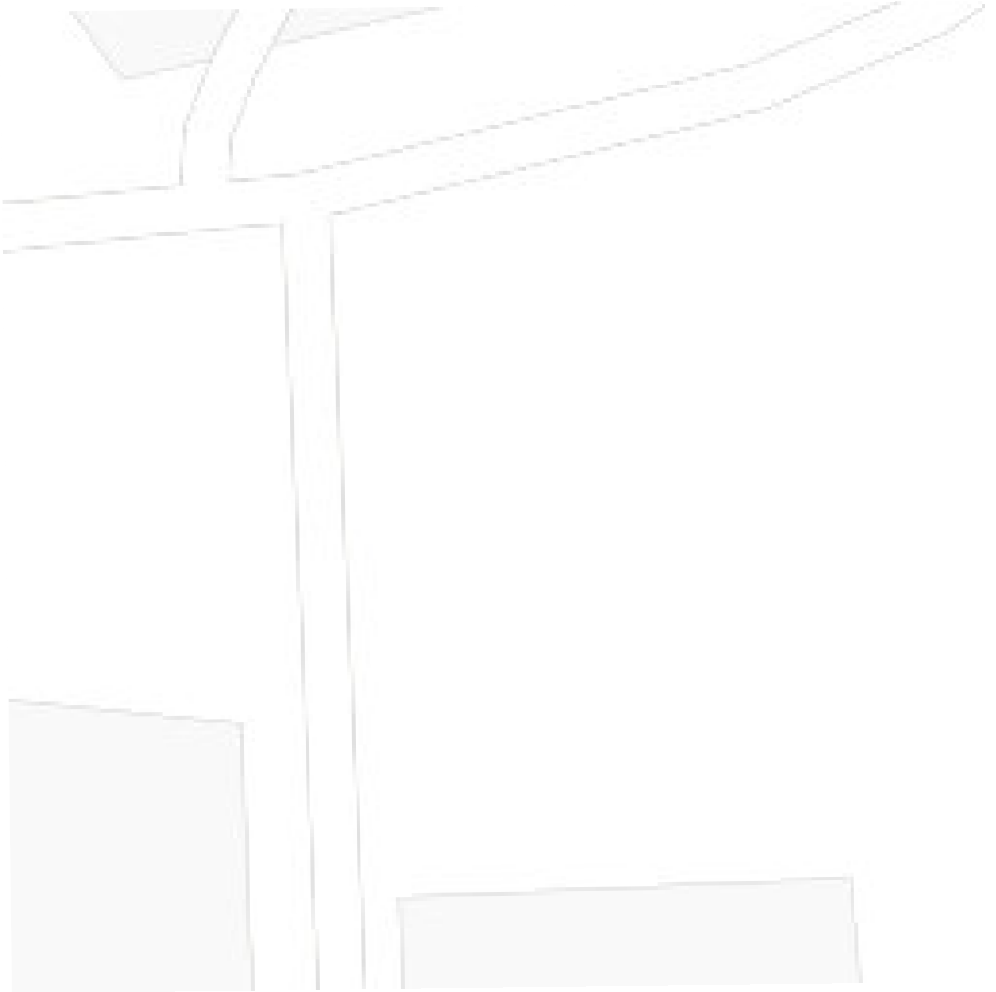 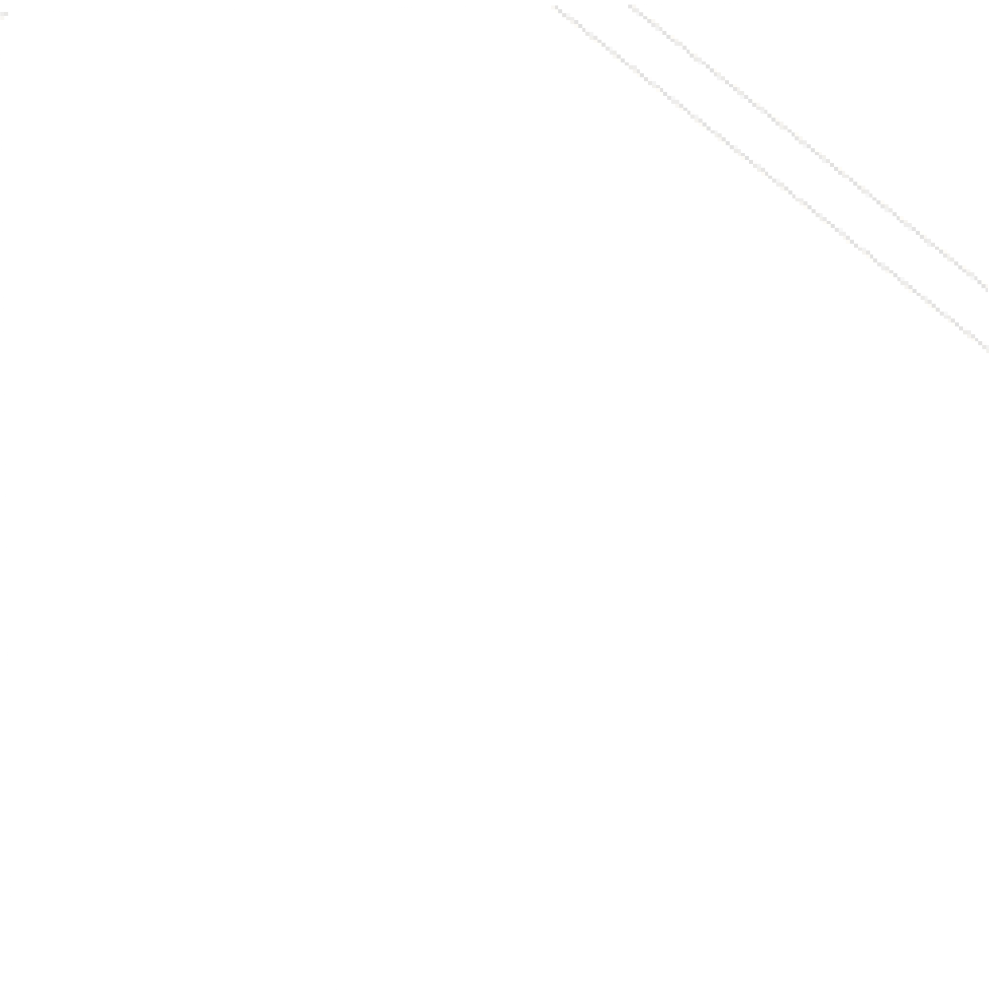 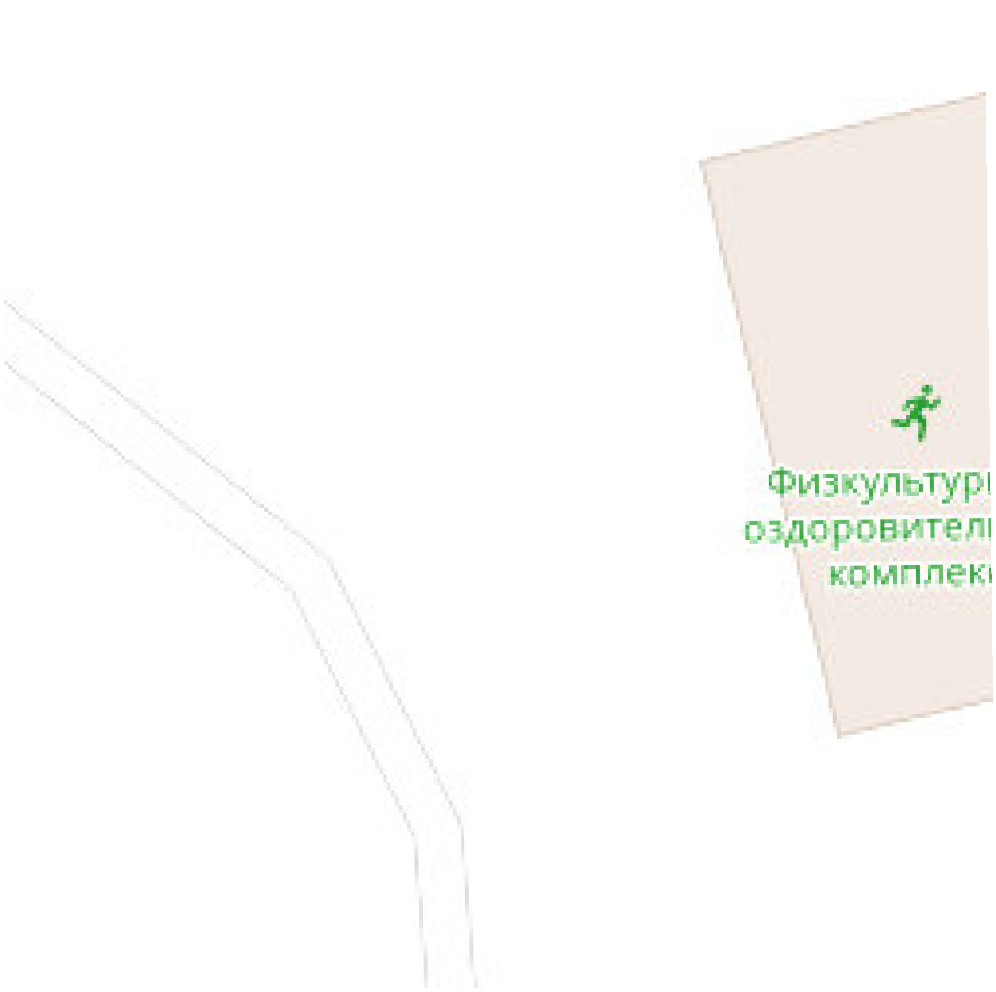 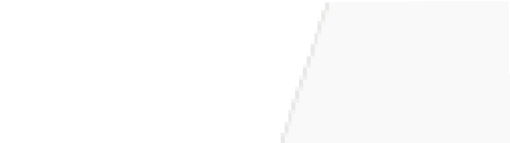 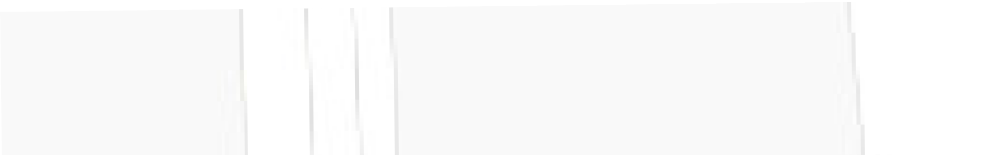 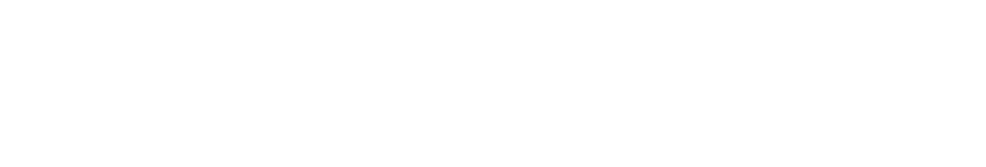 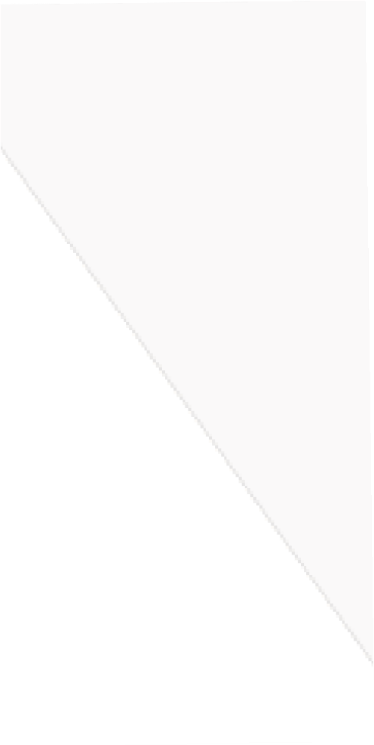 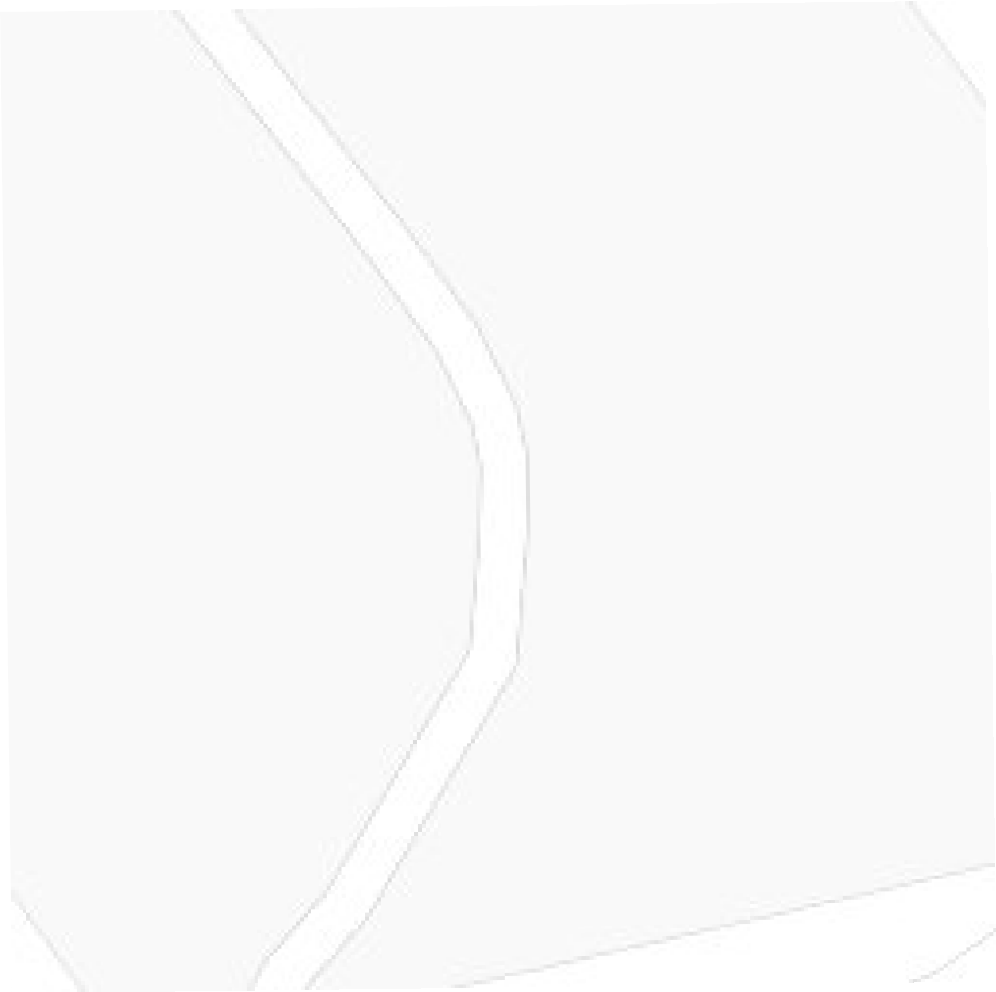 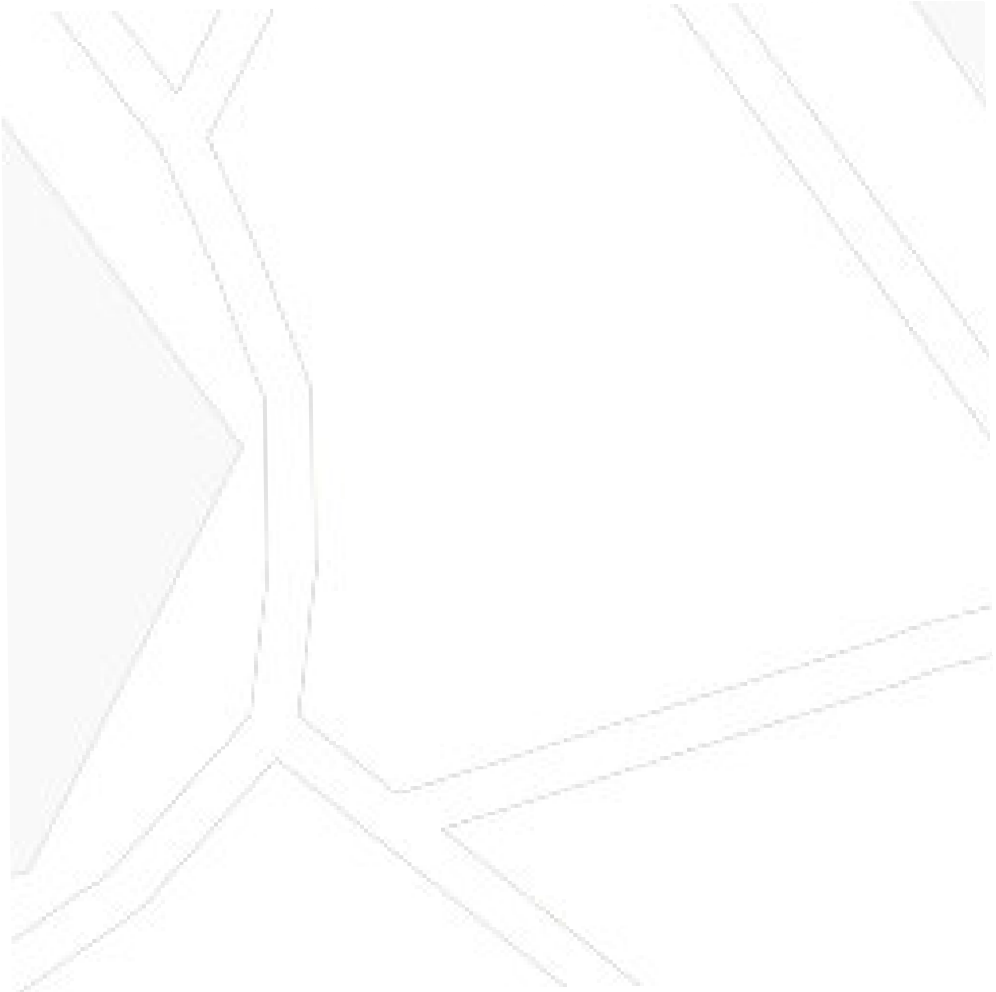 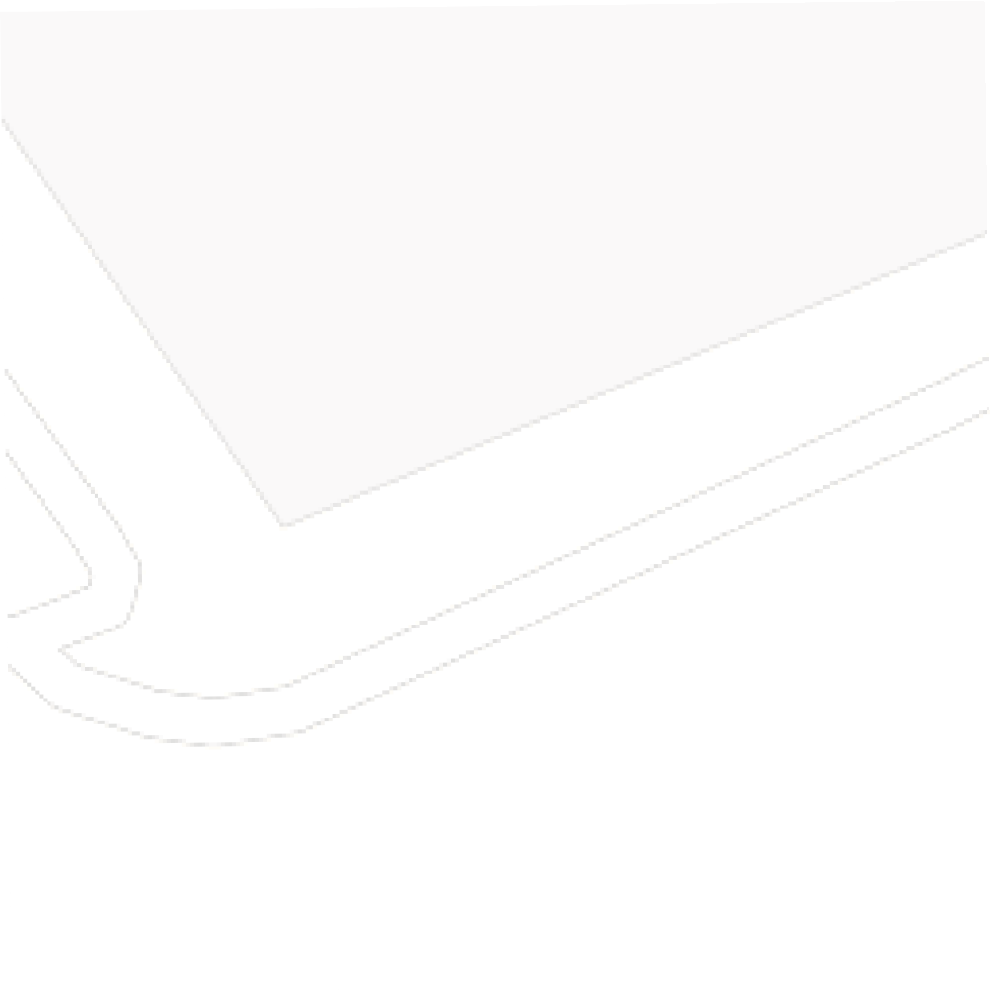 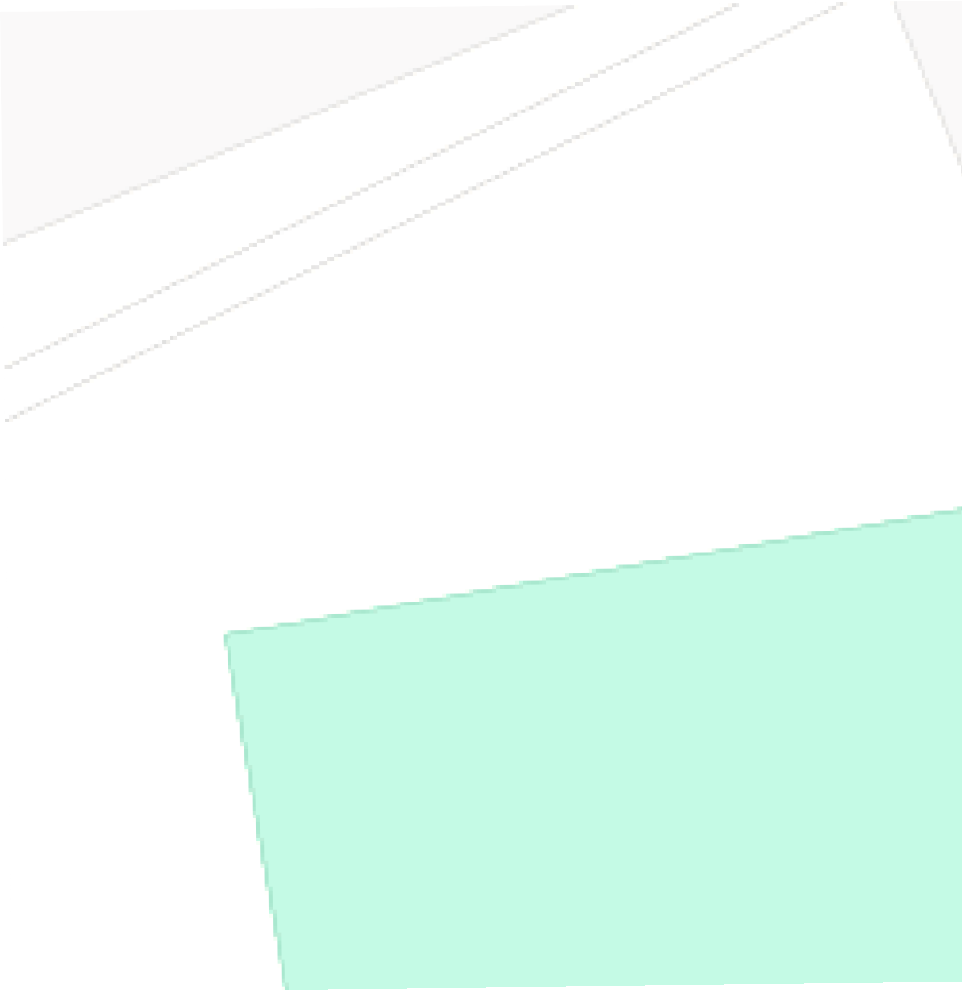 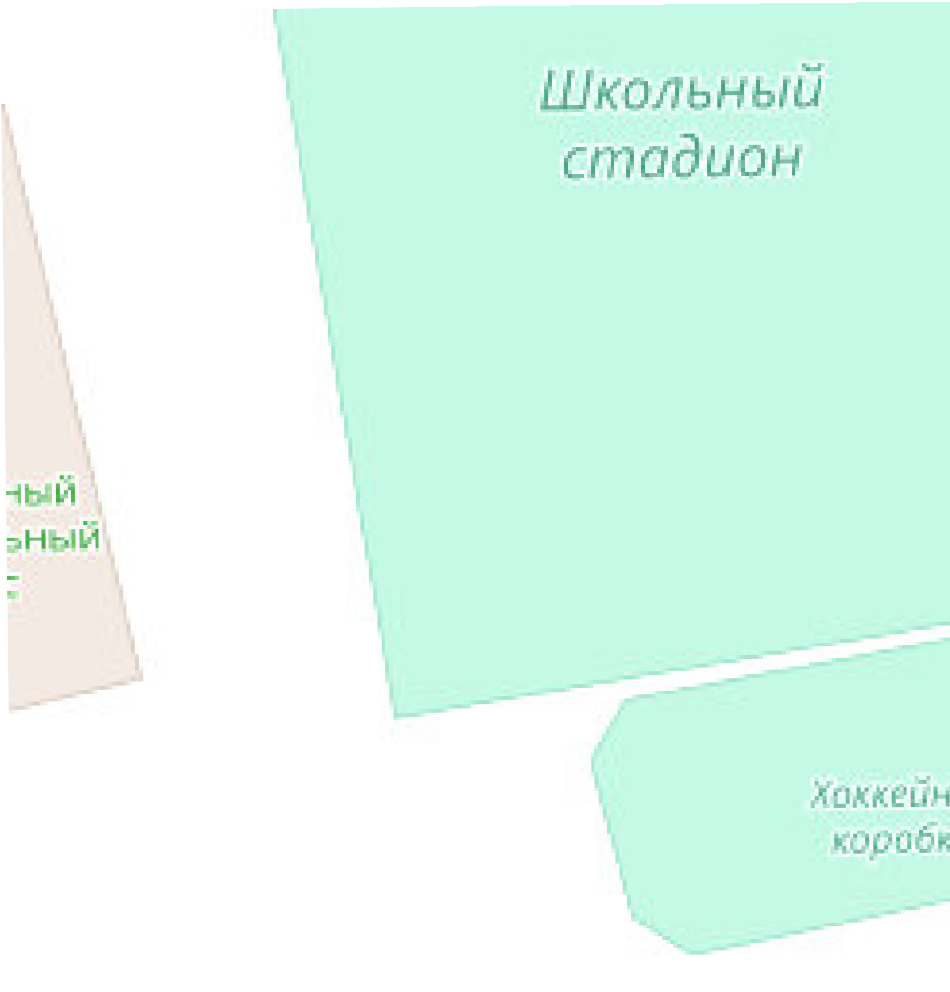 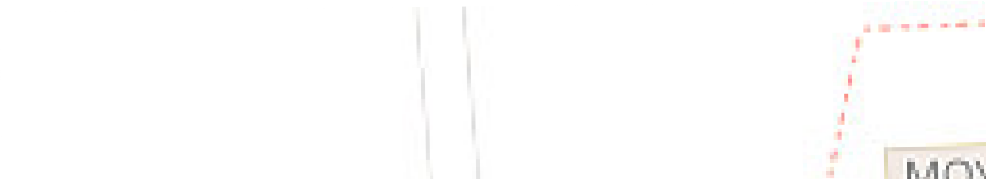 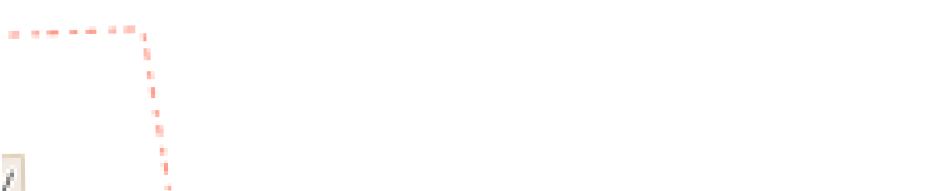 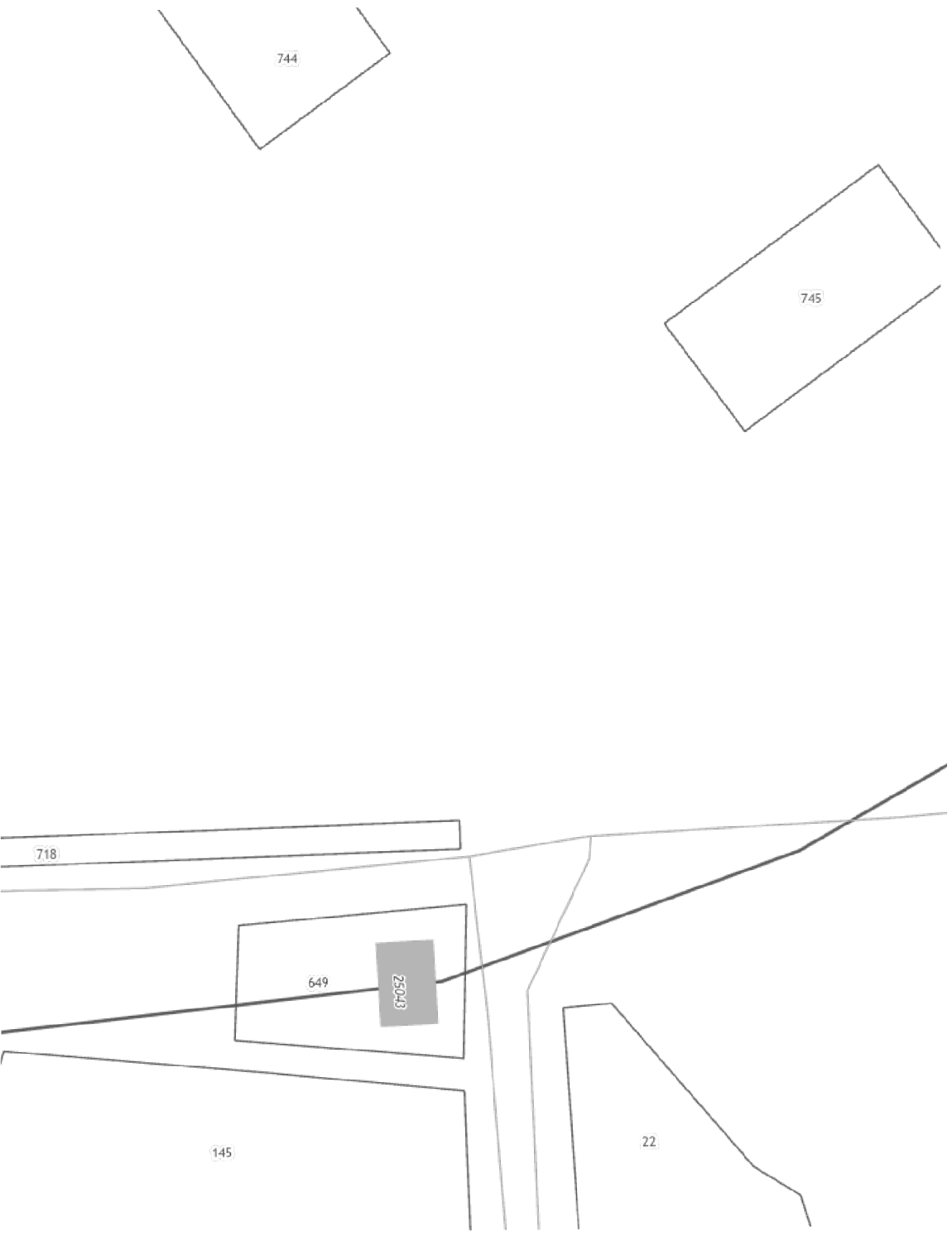 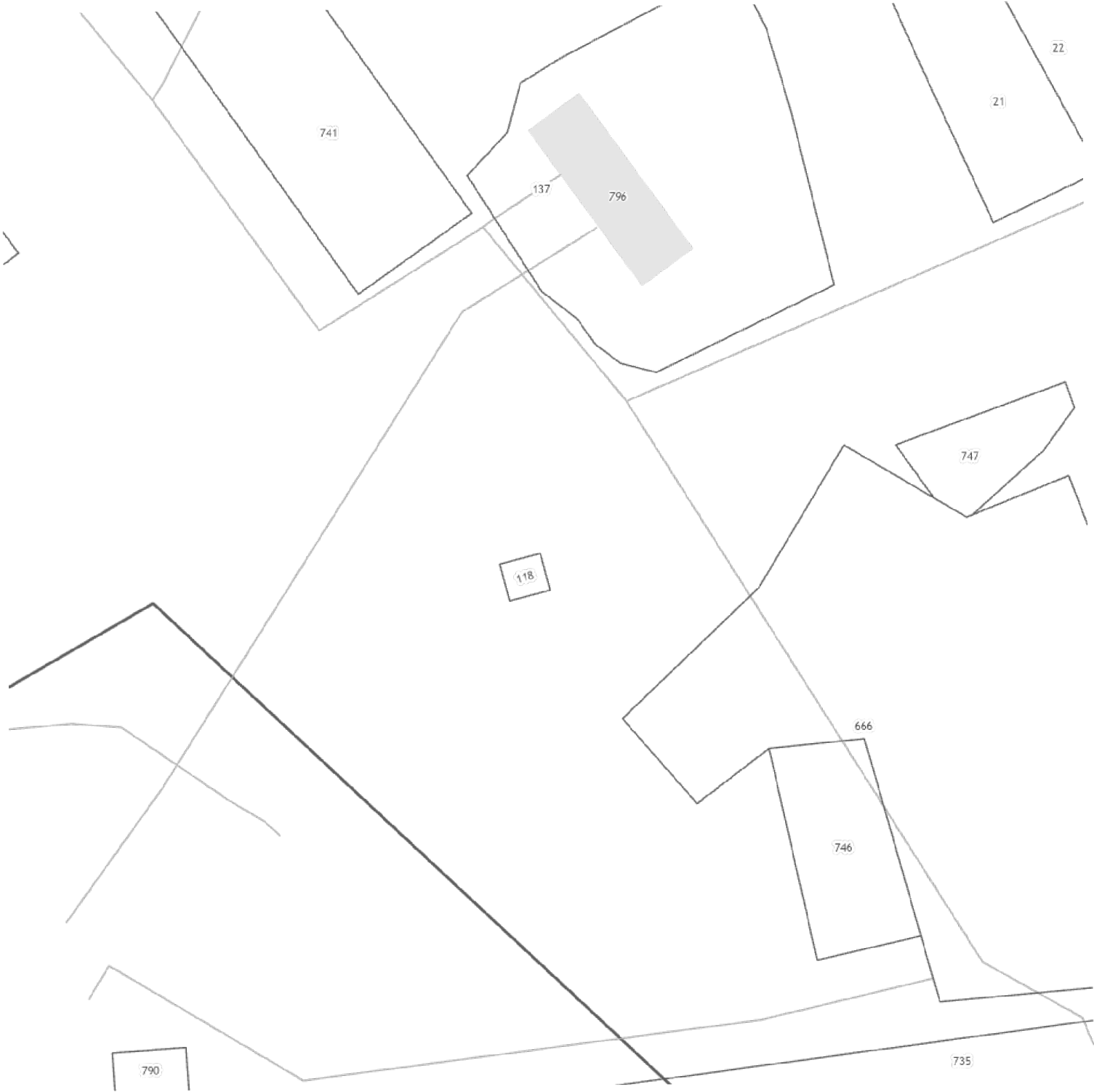 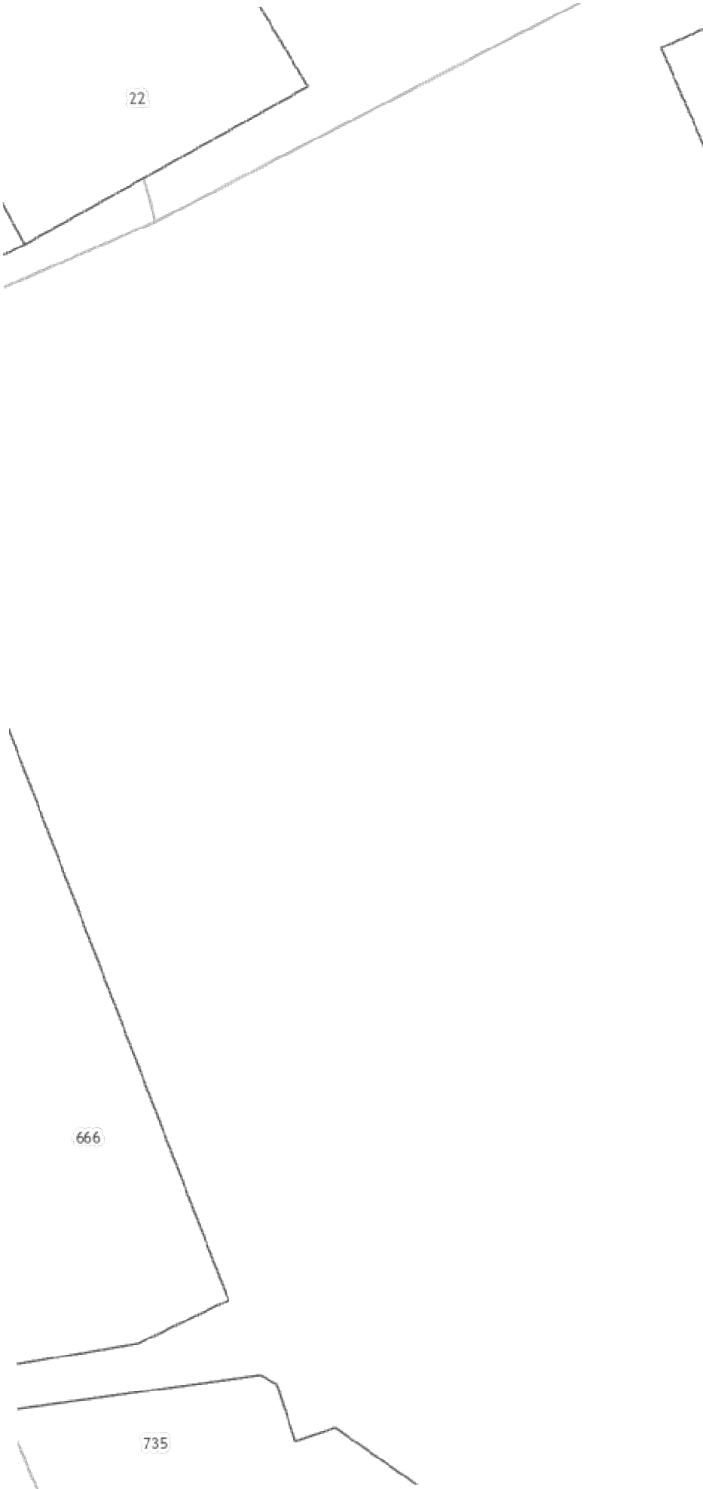 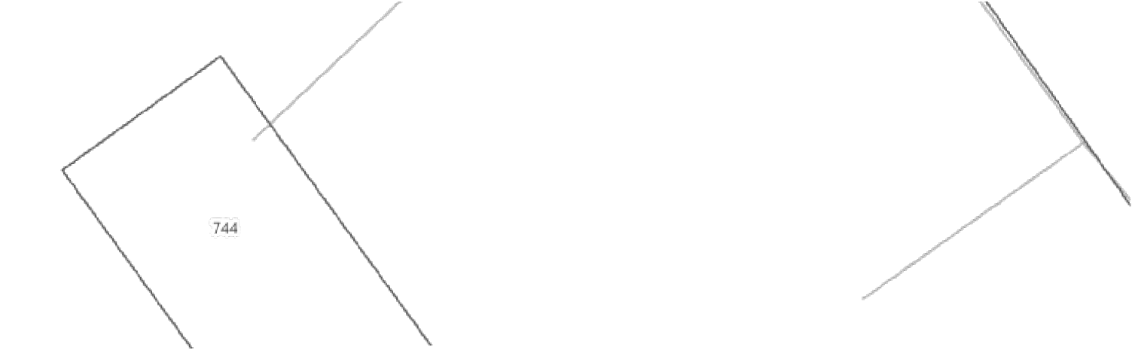 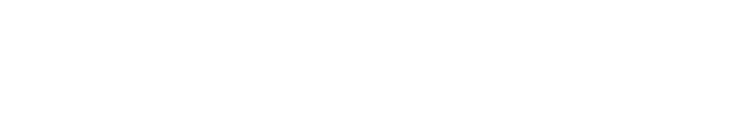 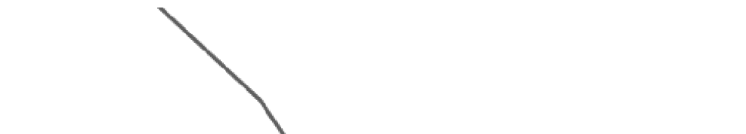 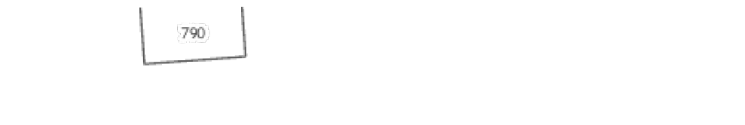 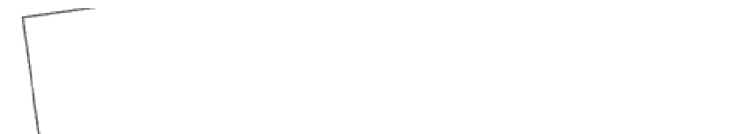 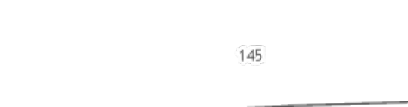 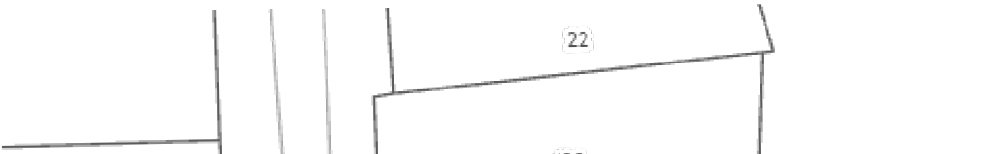 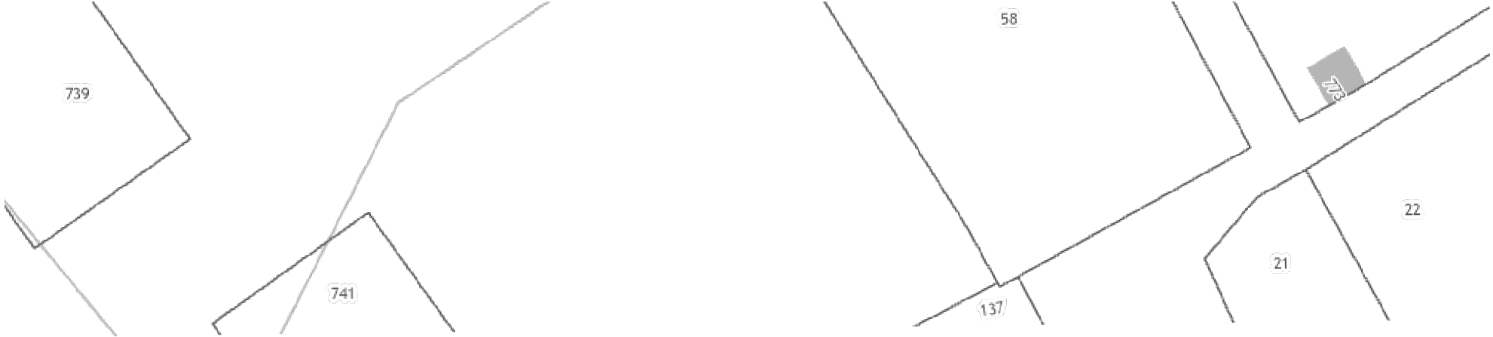 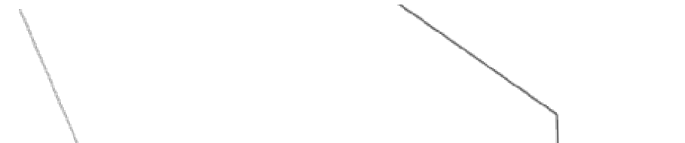 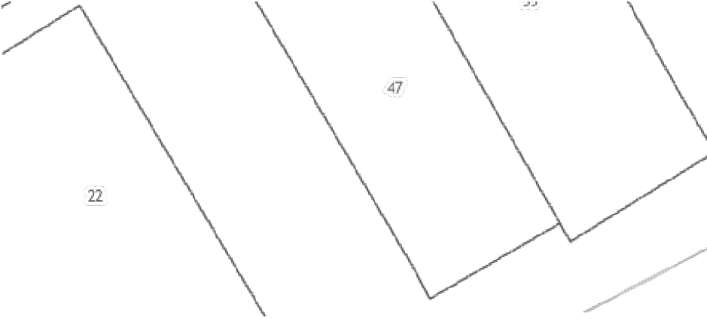 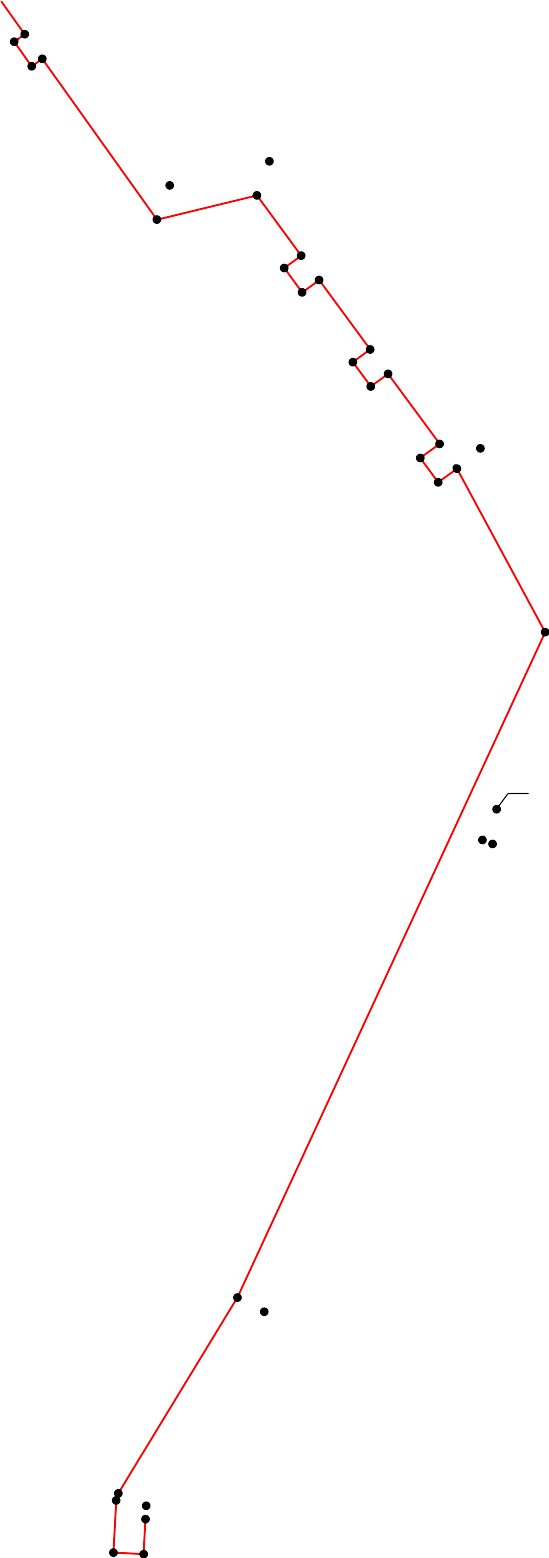 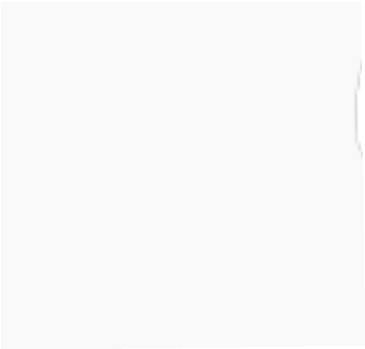 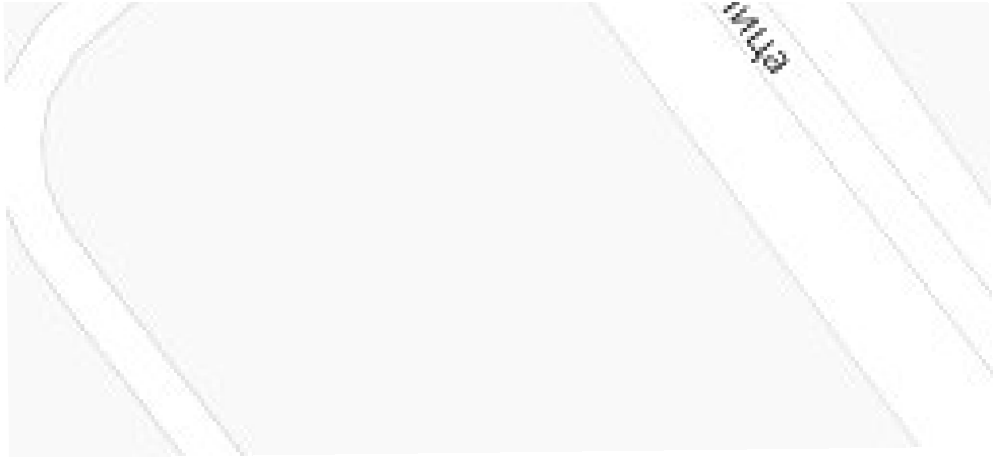 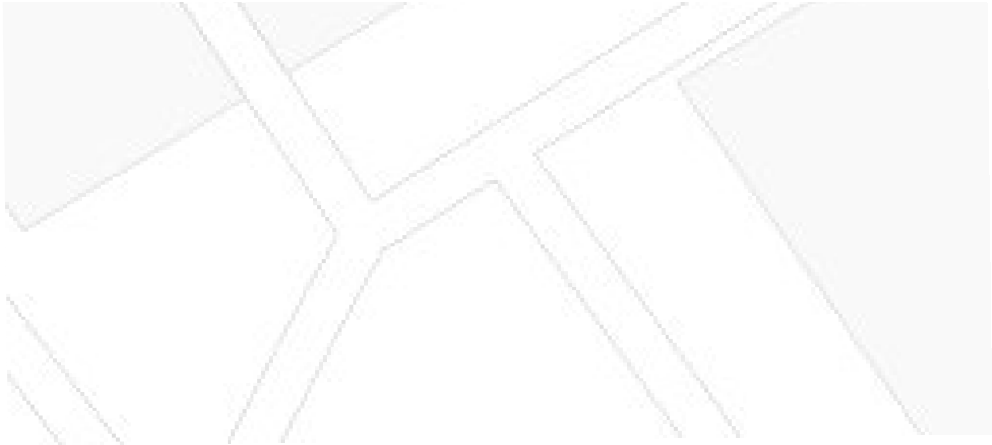 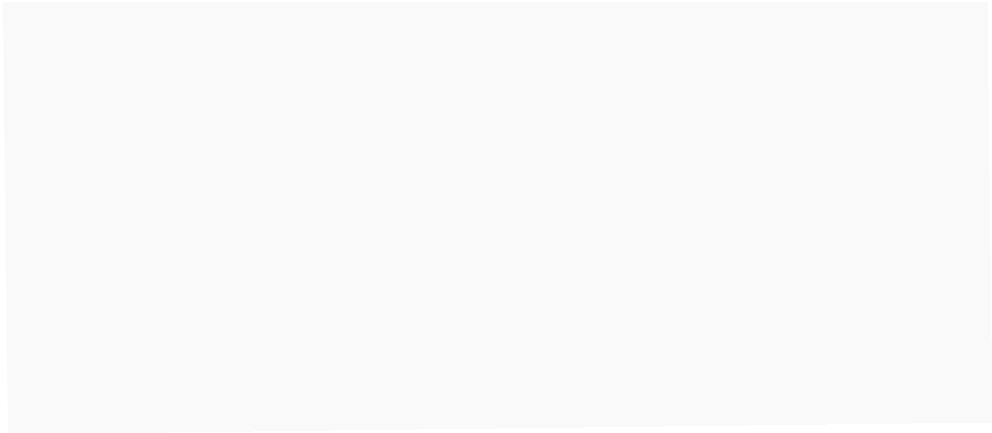 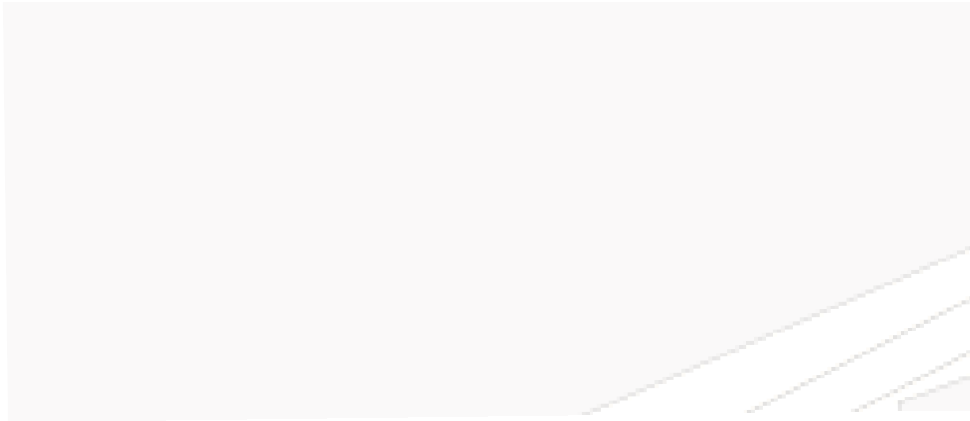 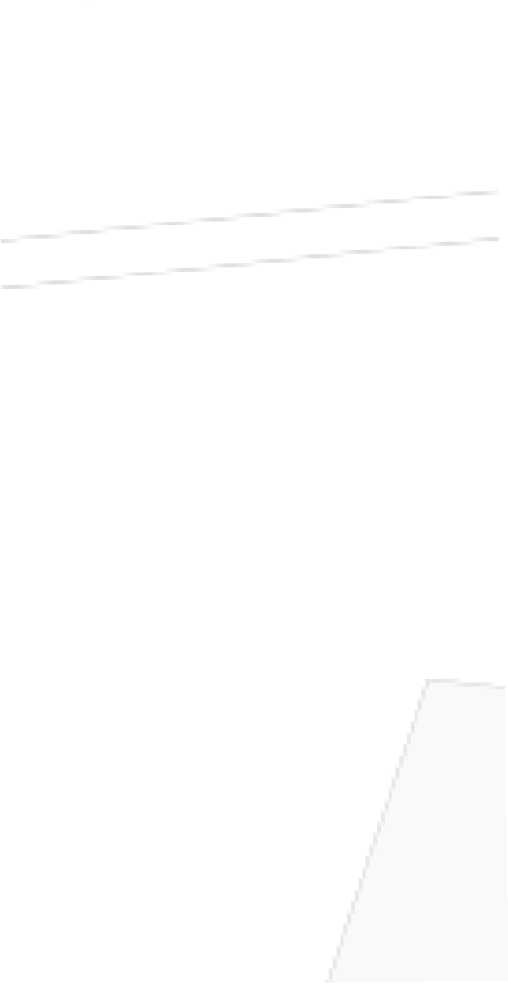 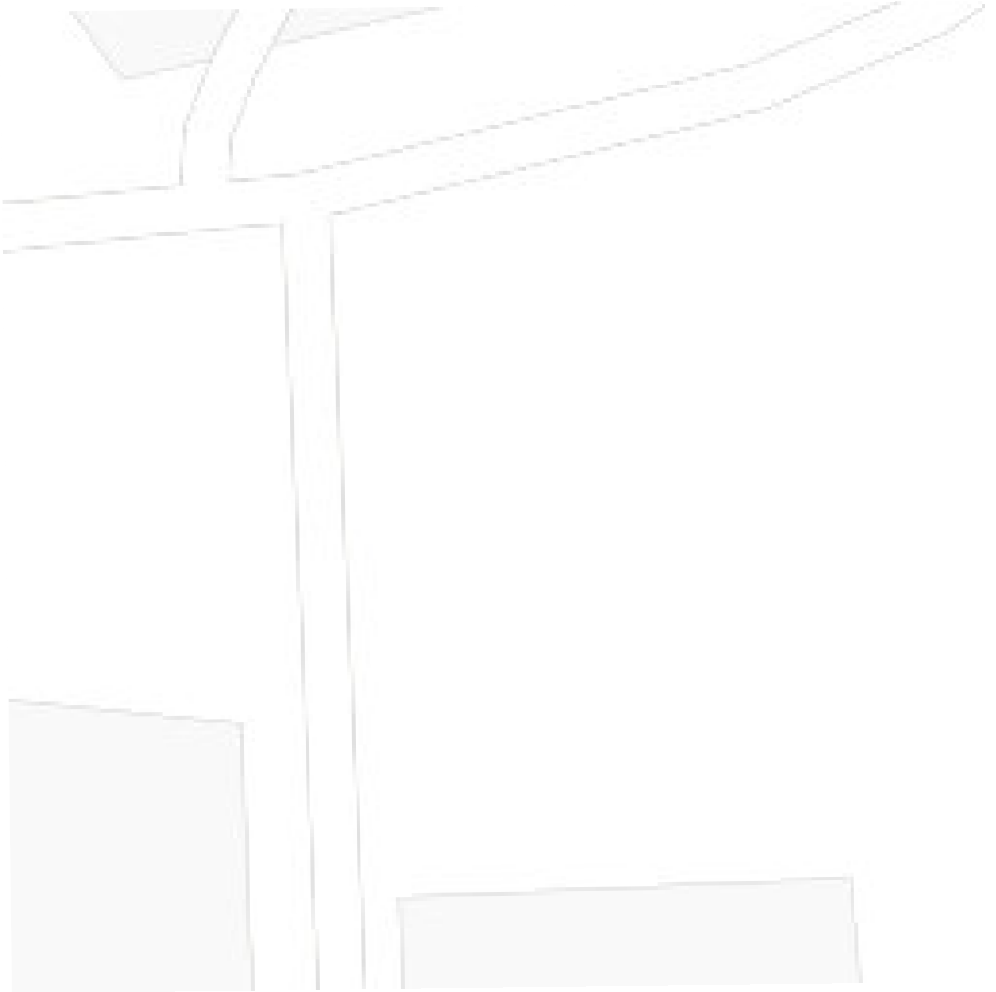 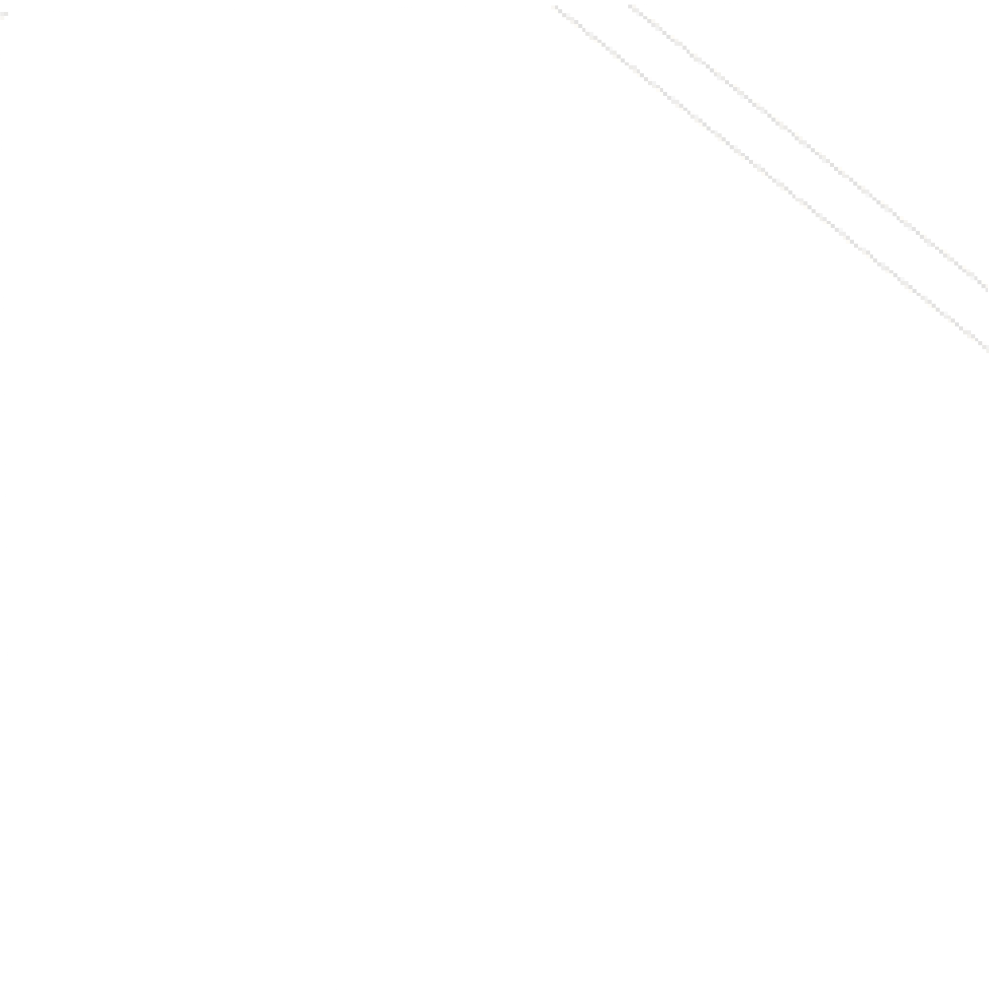 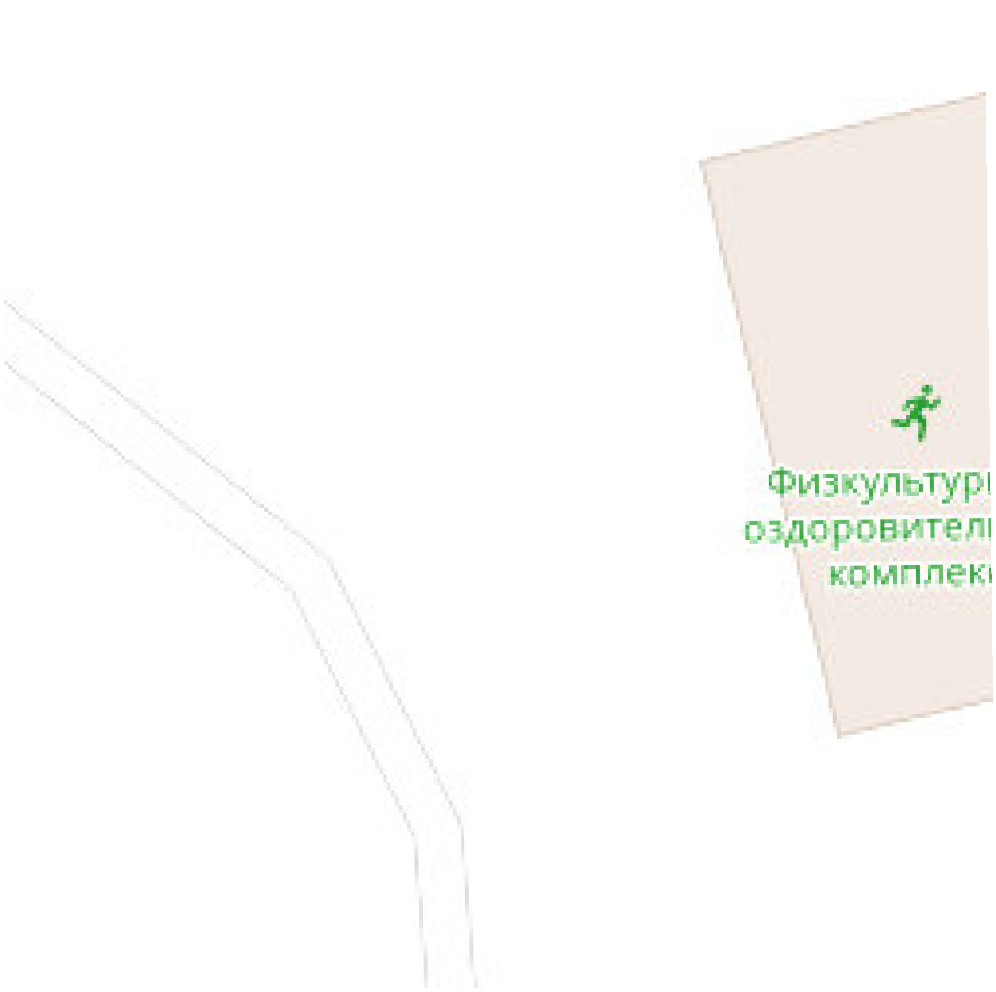 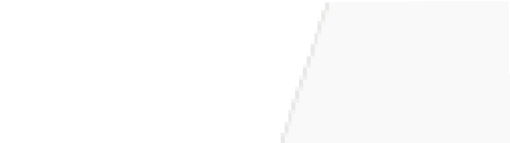 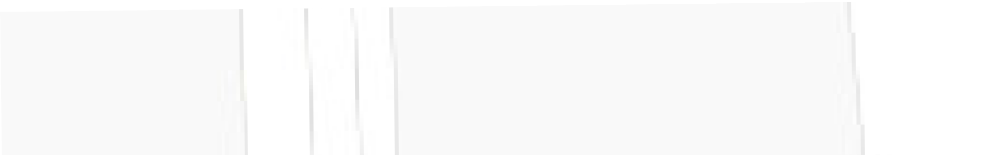 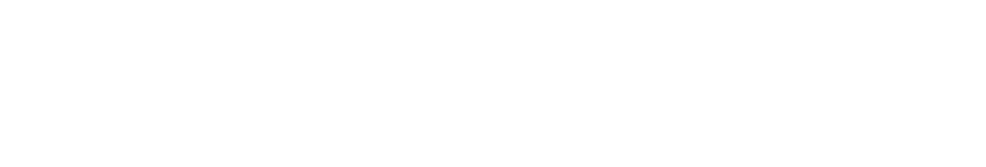 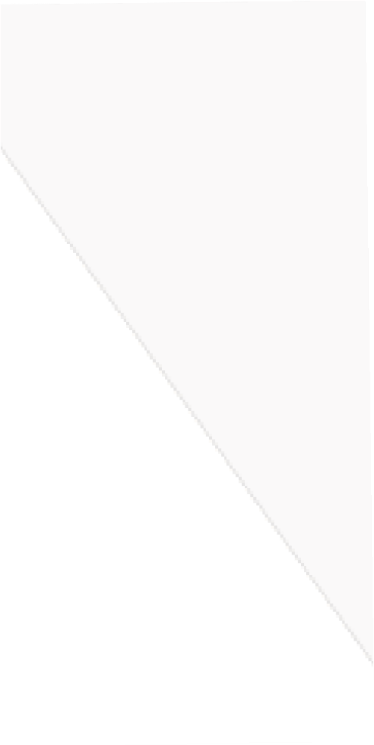 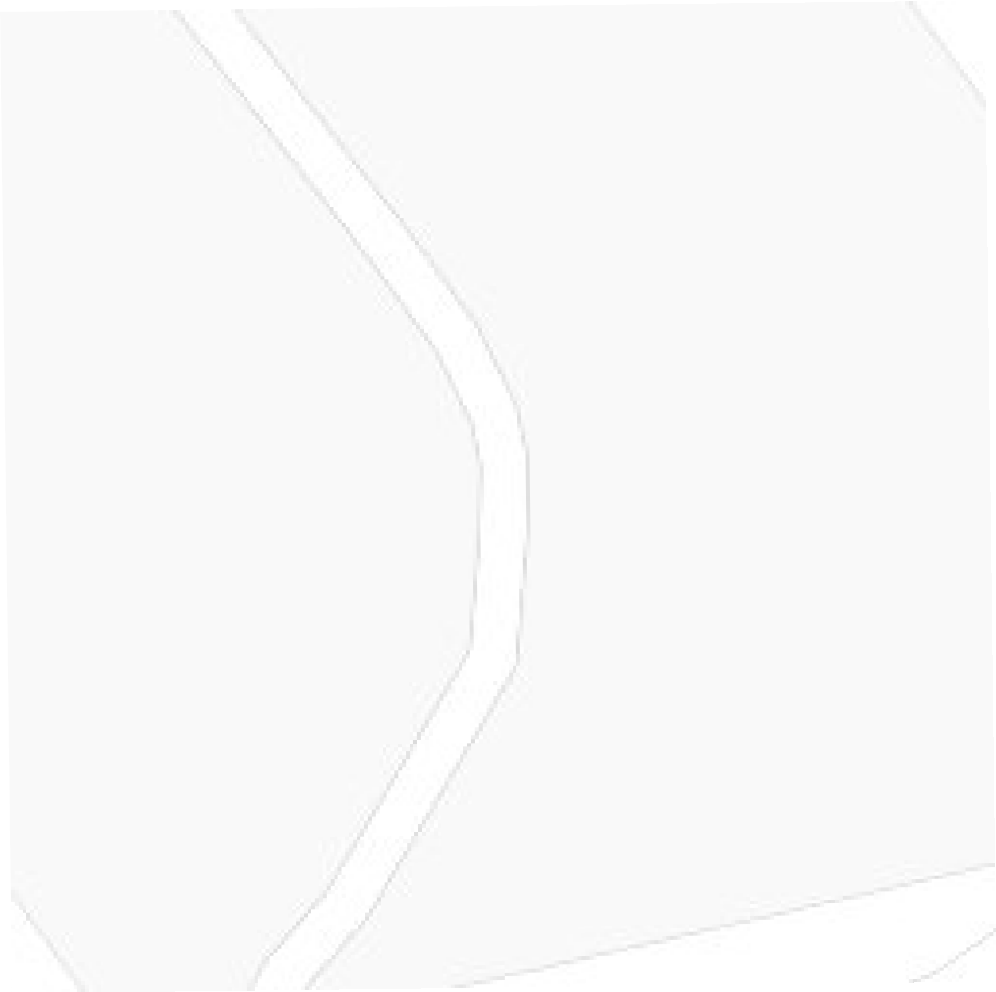 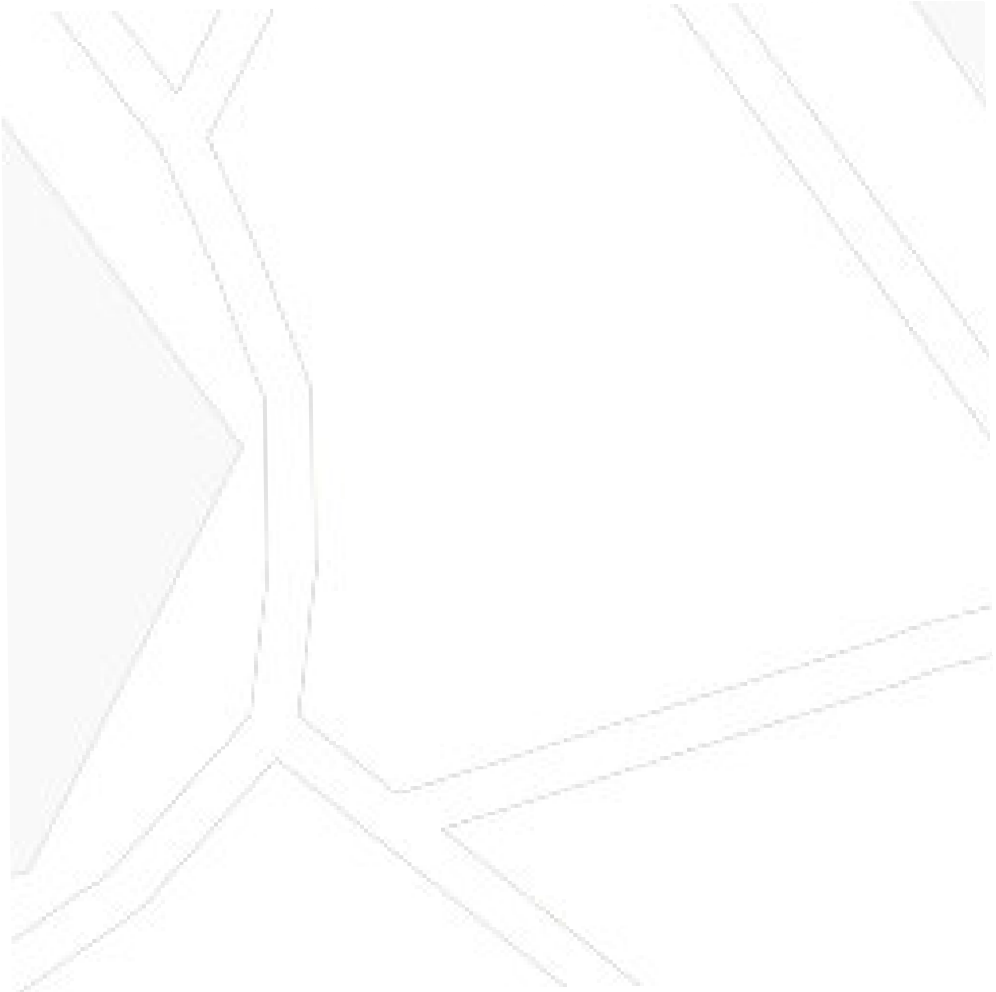 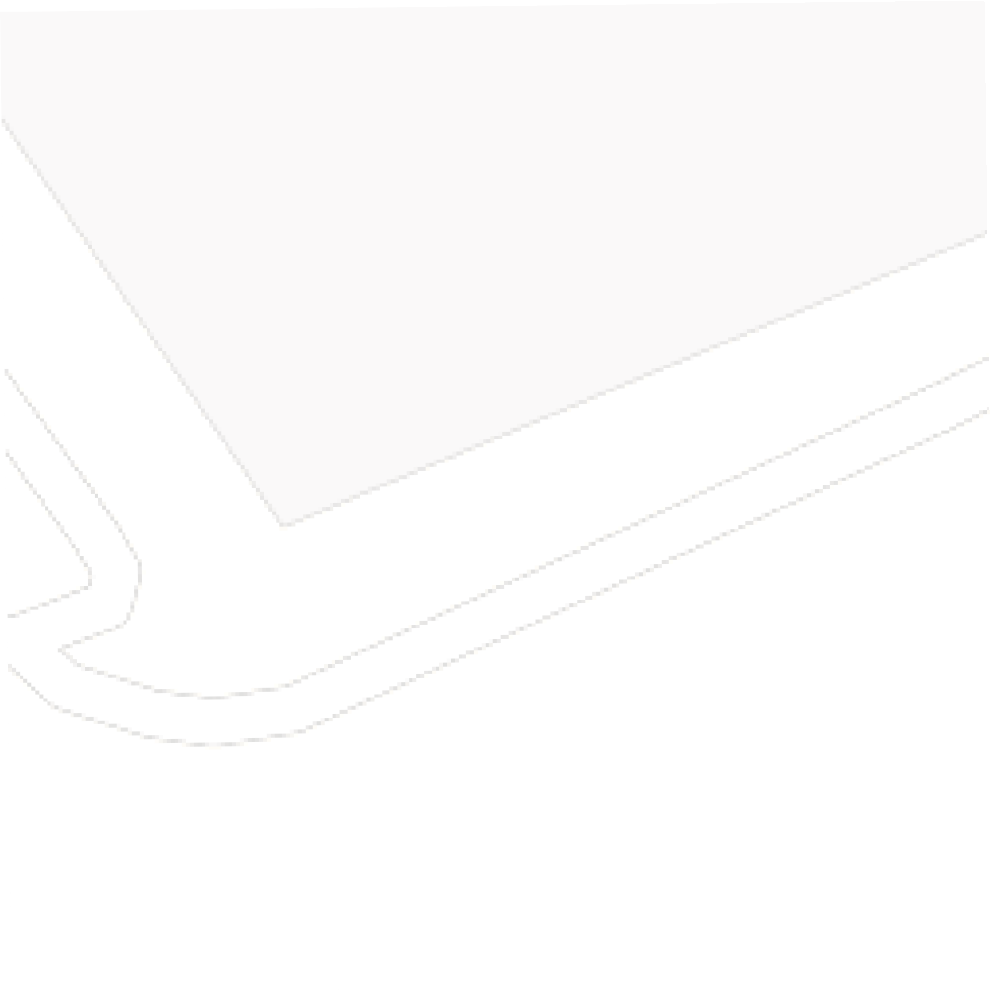 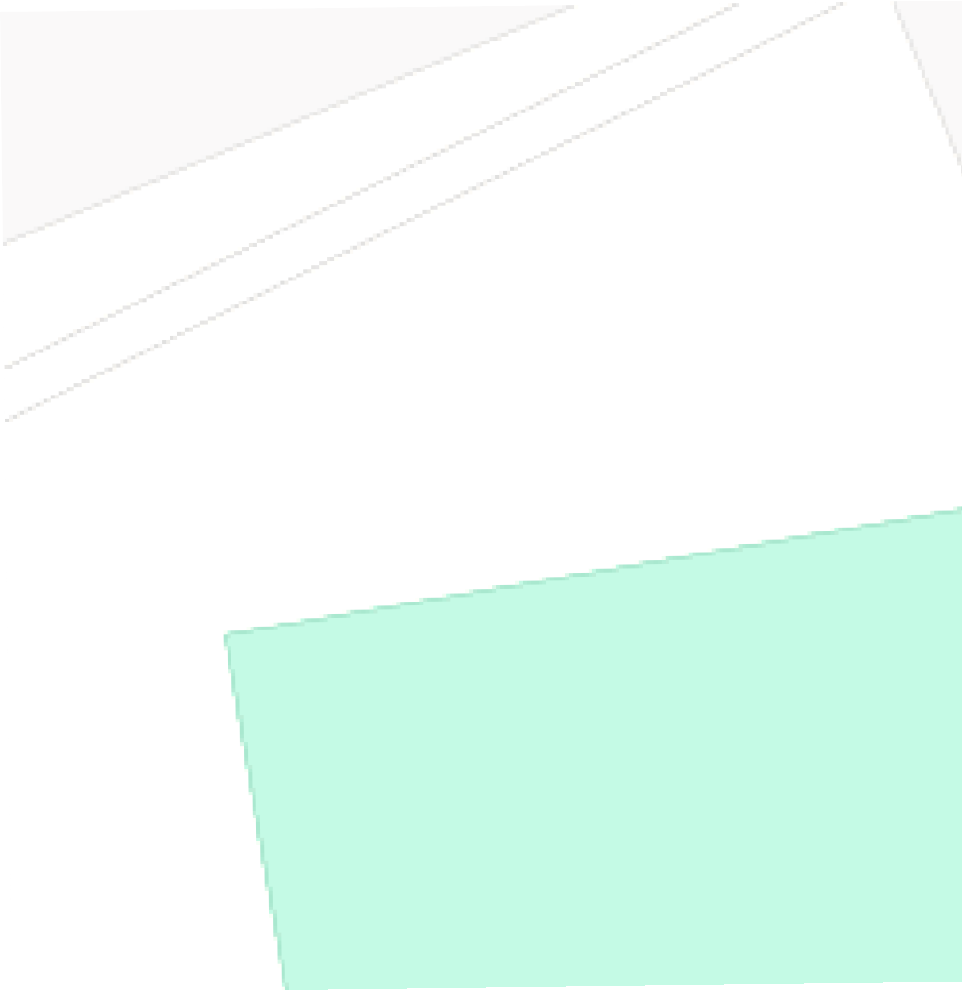 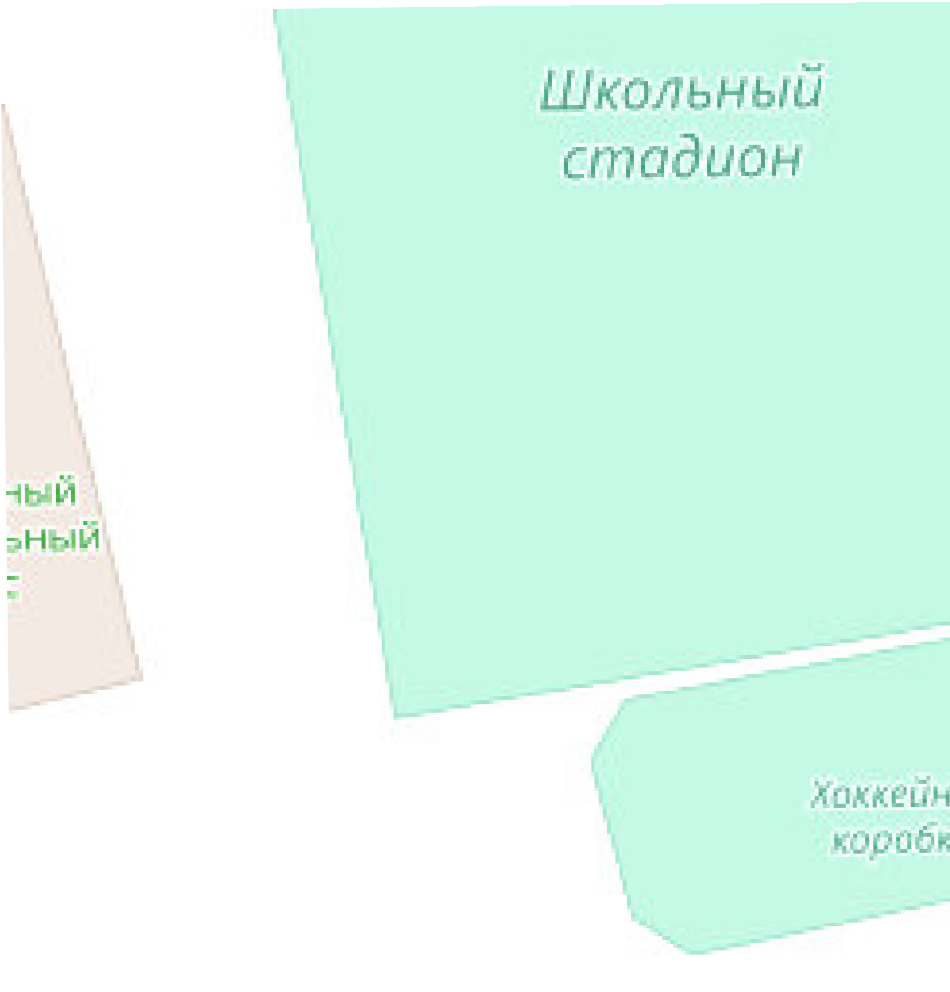 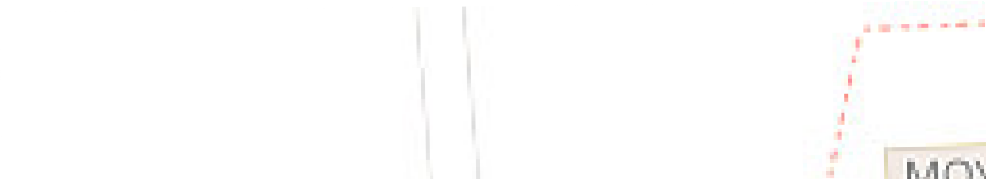 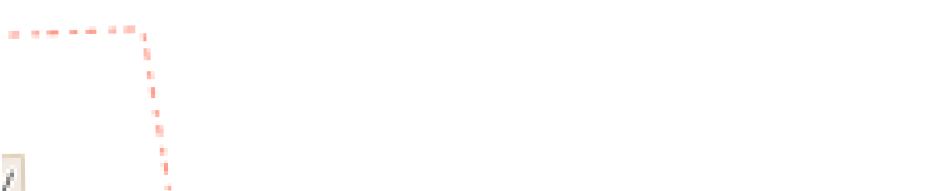 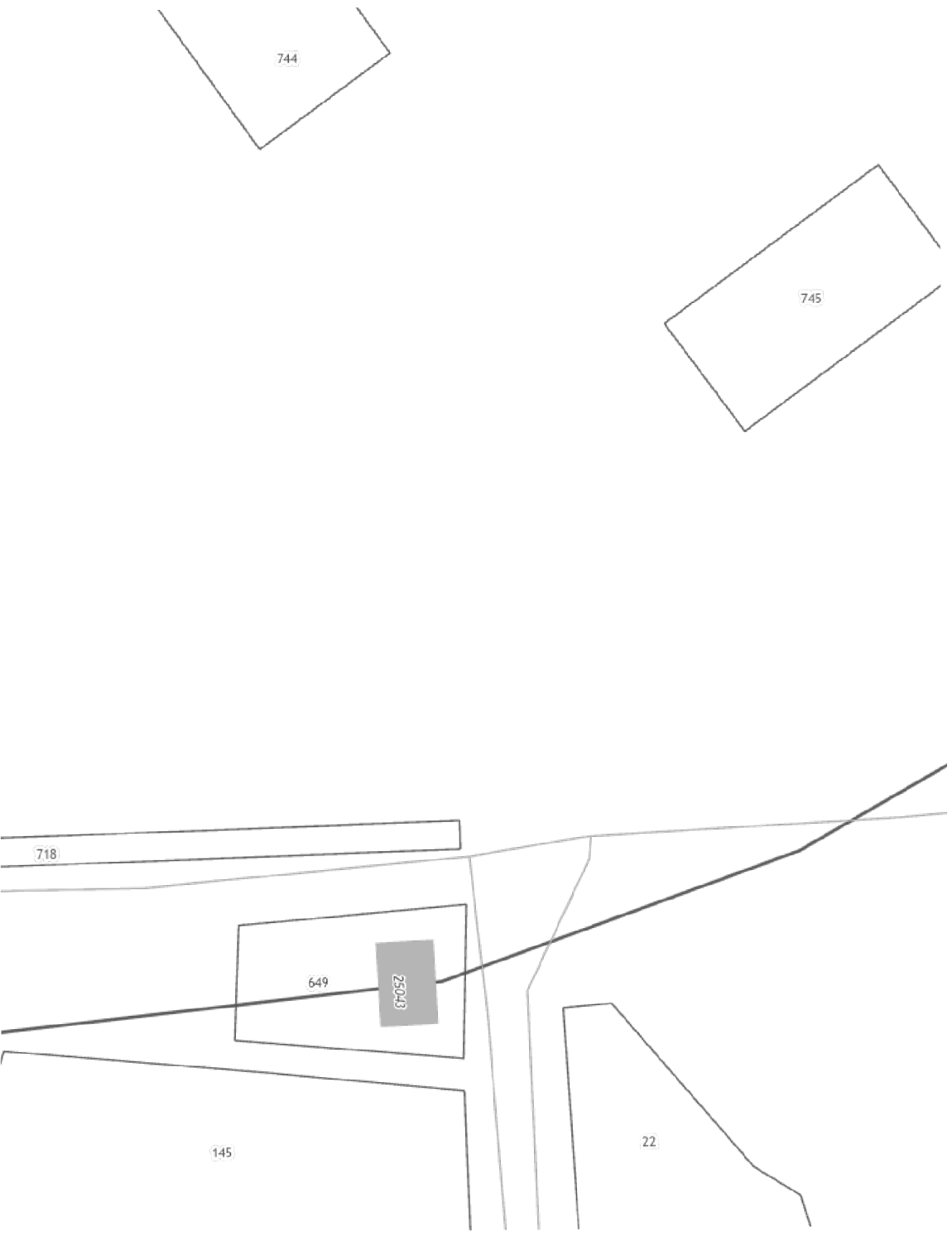 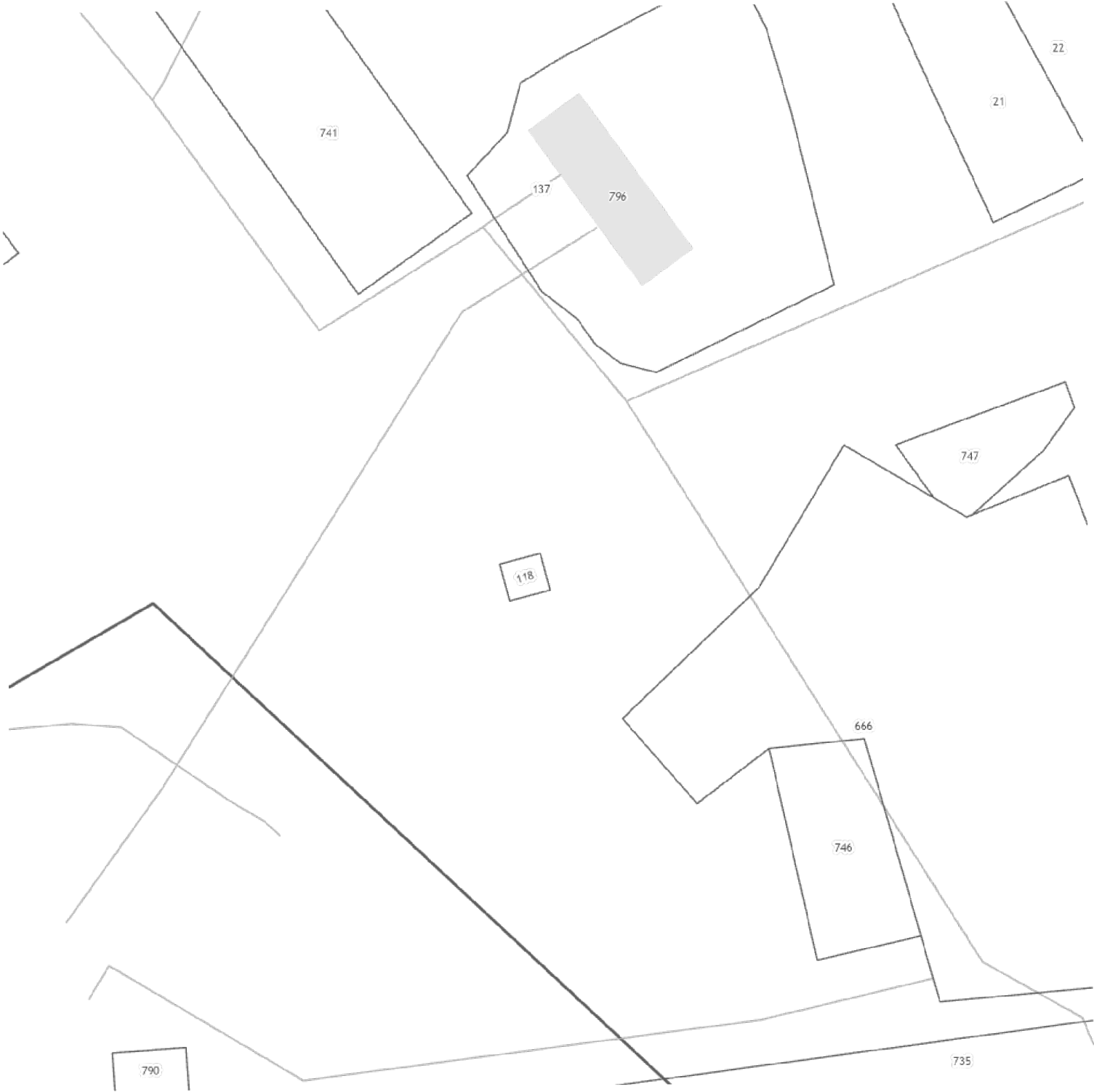 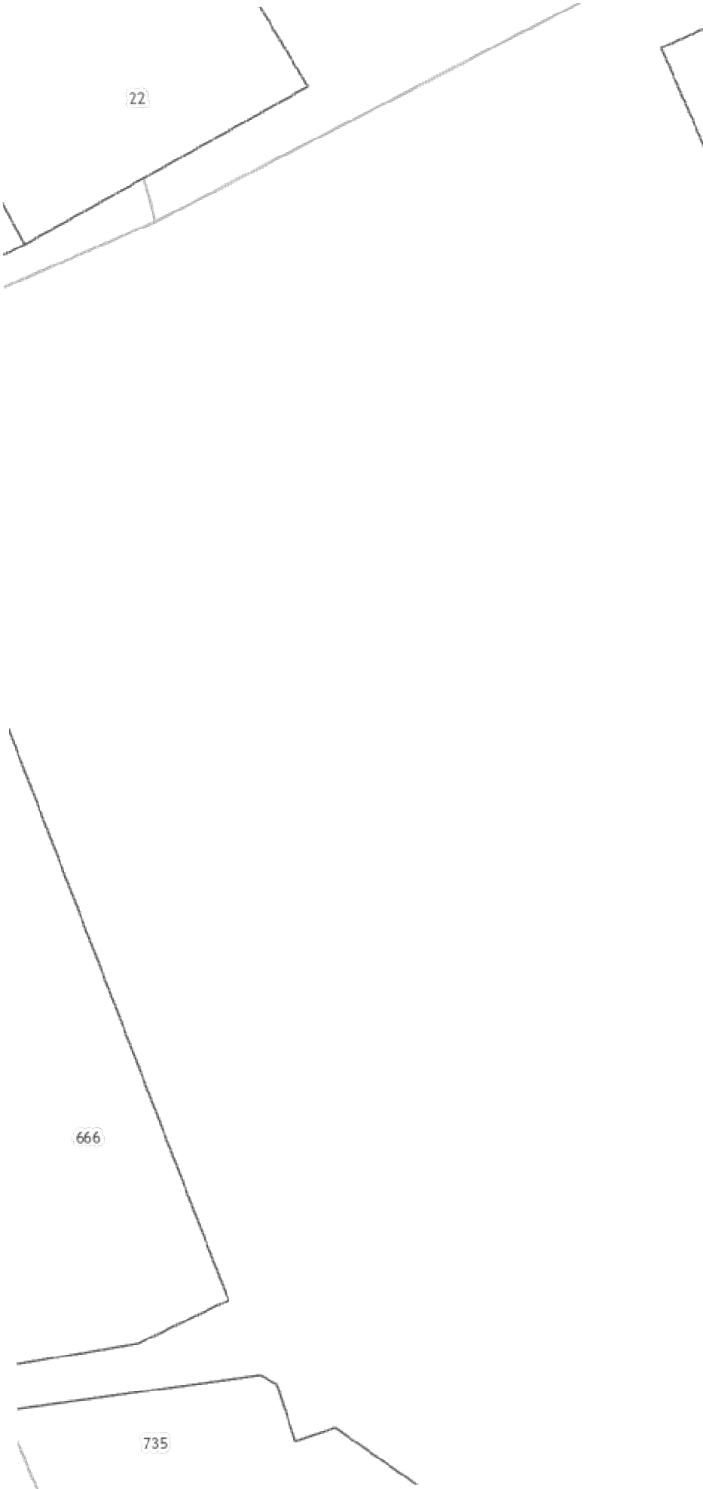 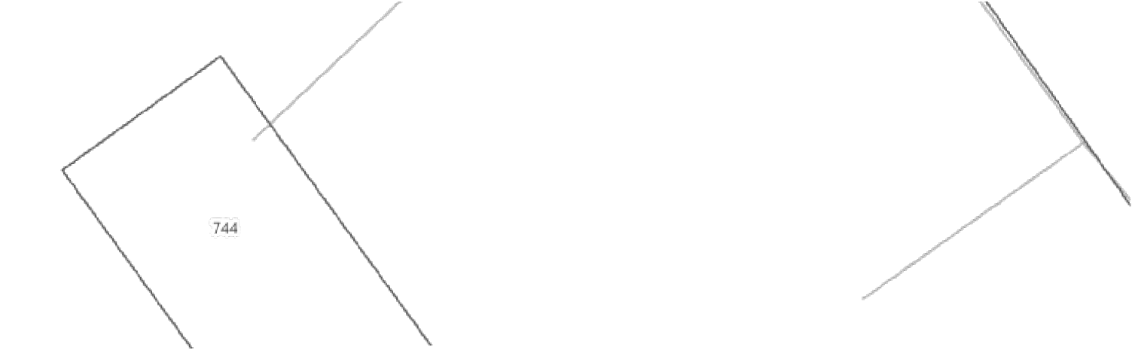 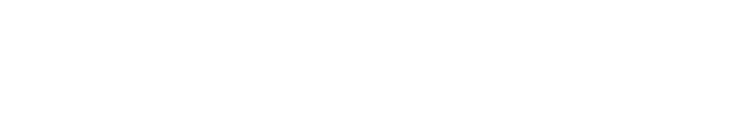 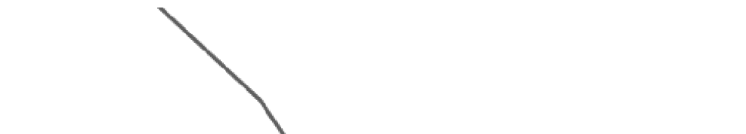 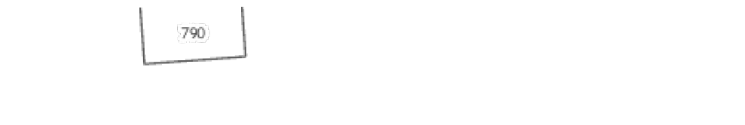 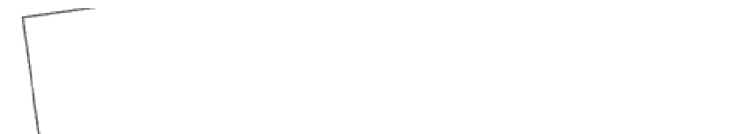 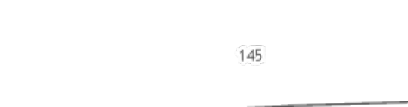 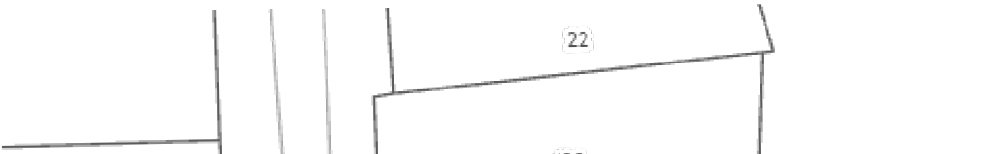 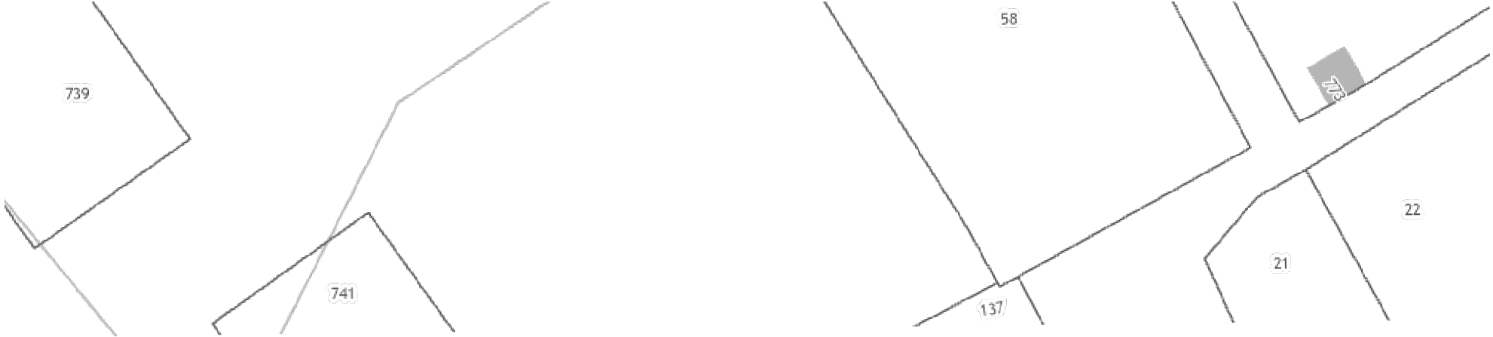 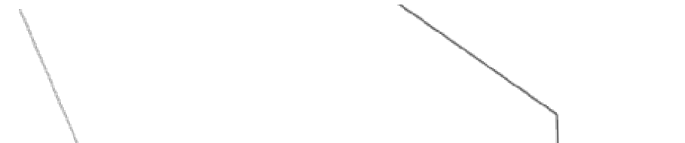 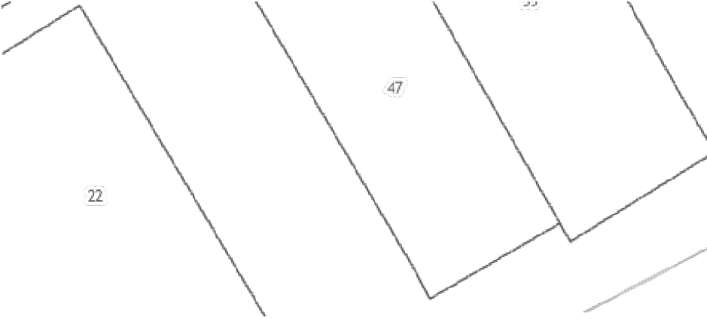 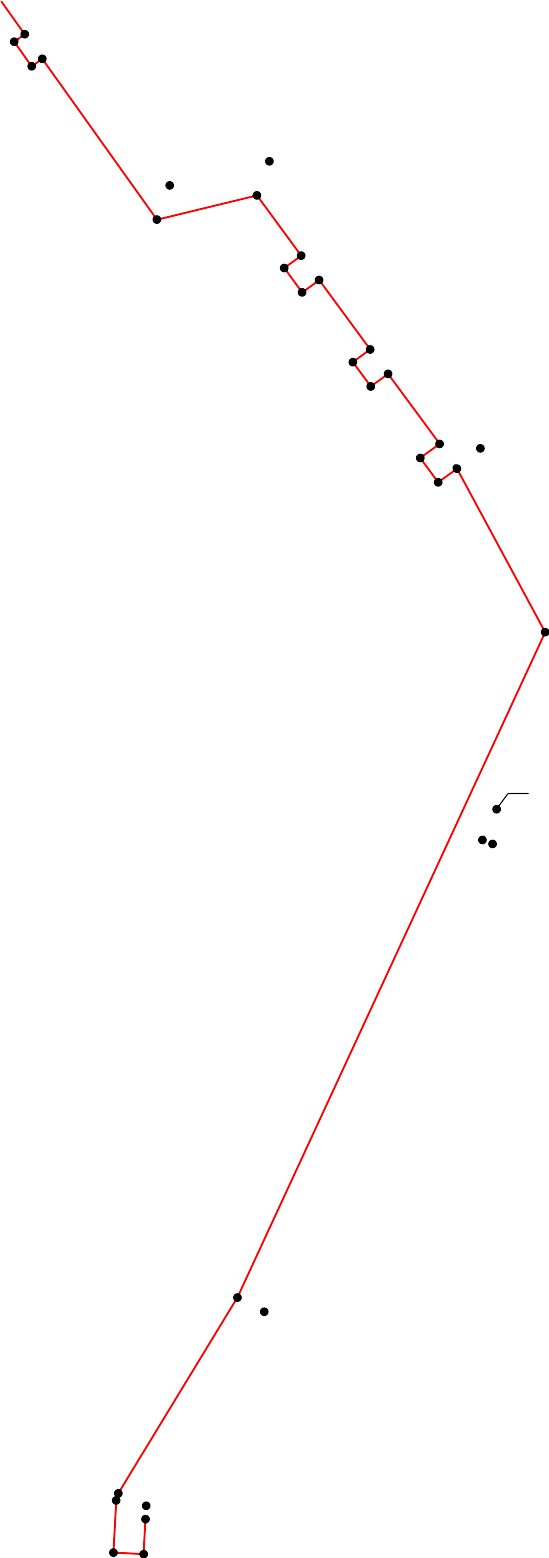 10739384550:19:0030302108350:19:0030303109110	21111	112Масштаб 1:1 000Лист 42627	3050:19:003030234	33361411	1312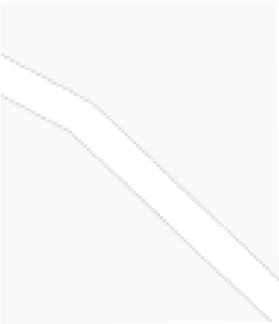 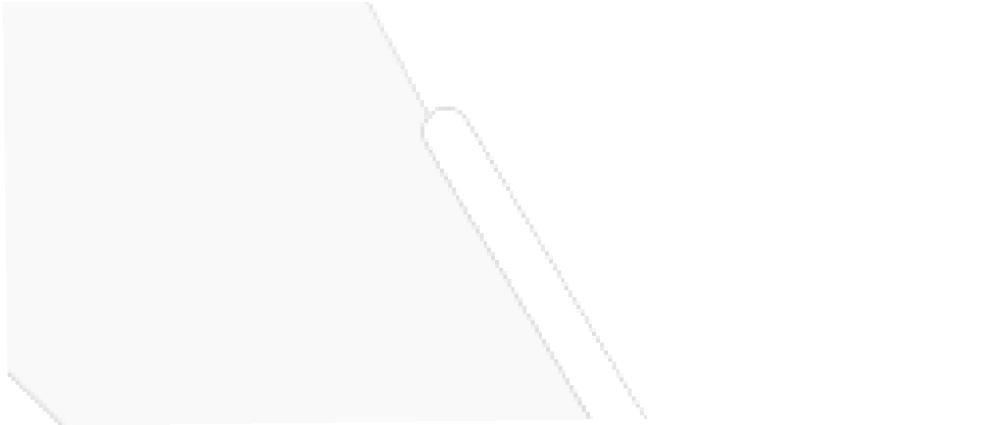 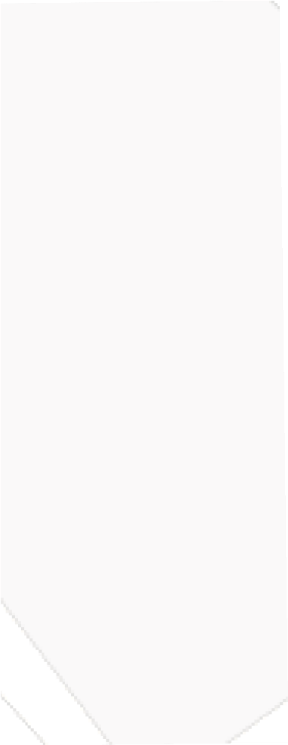 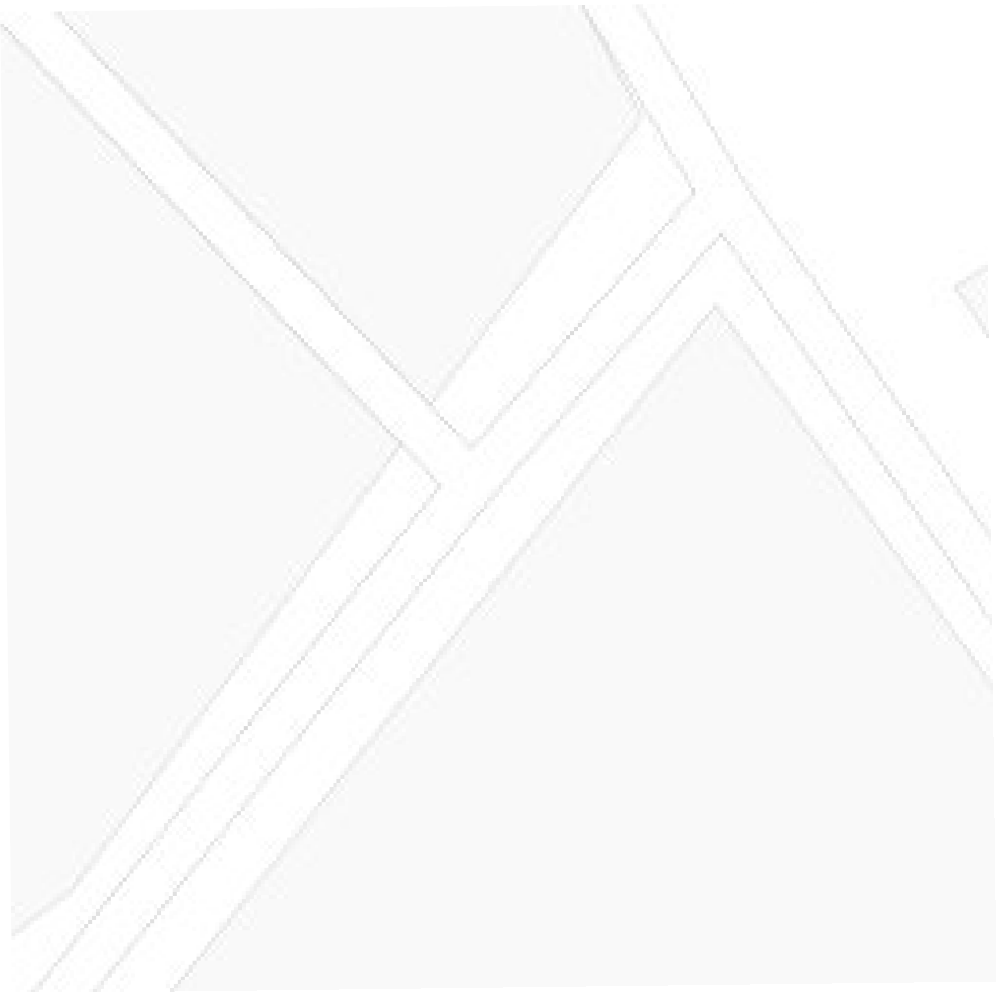 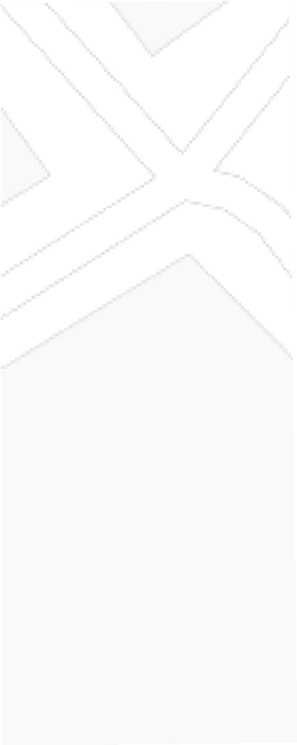 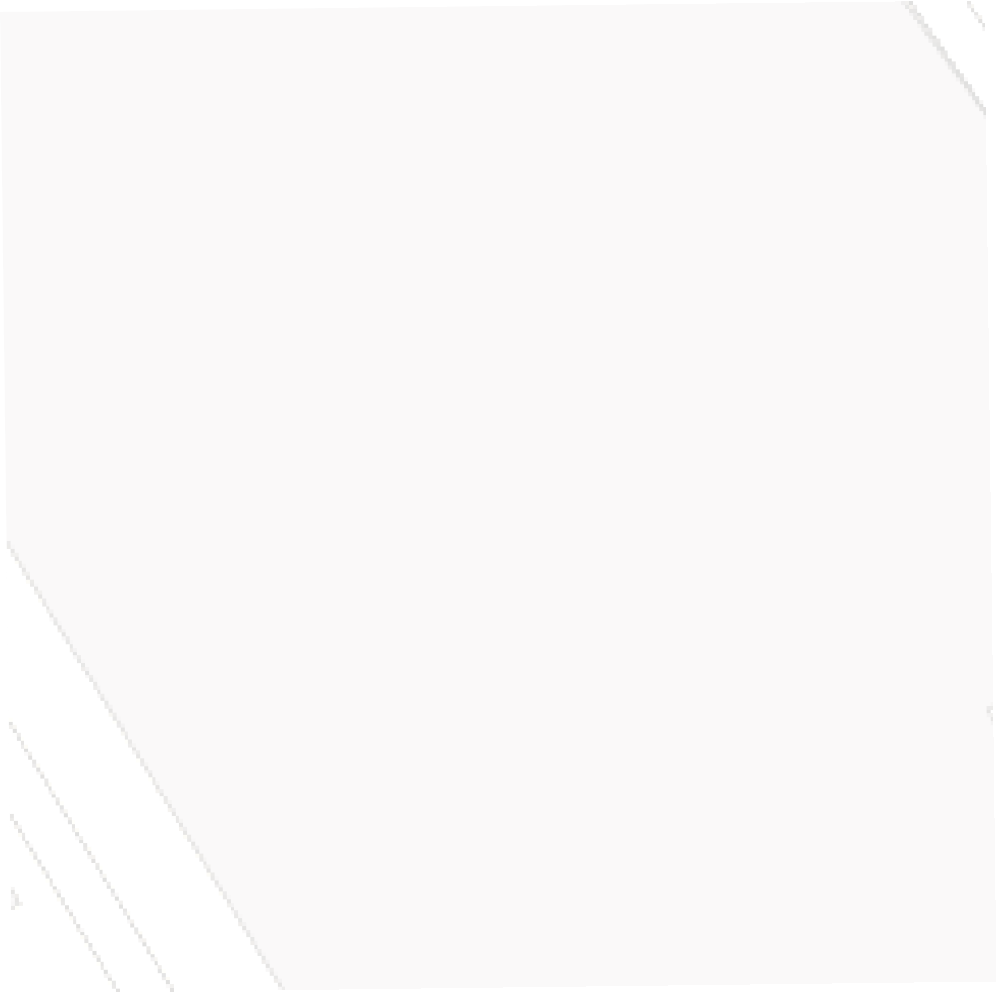 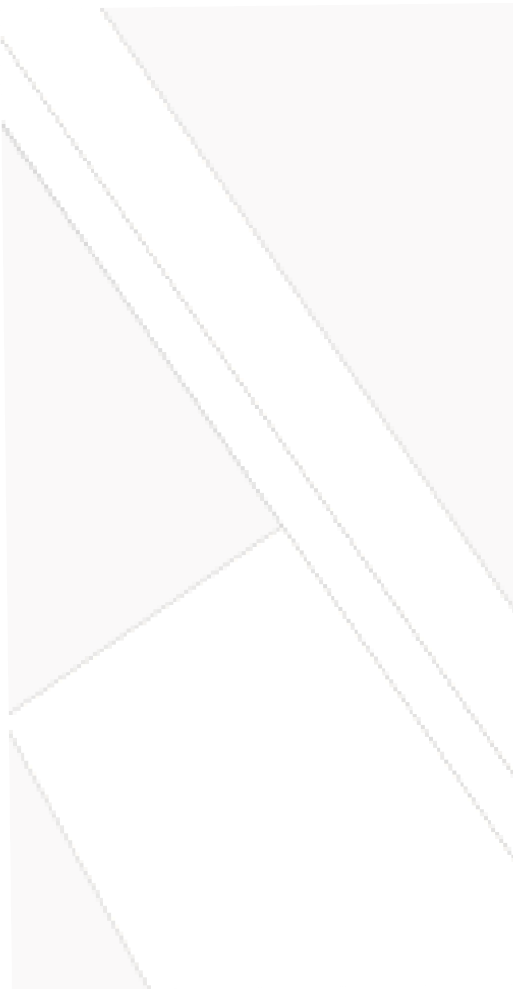 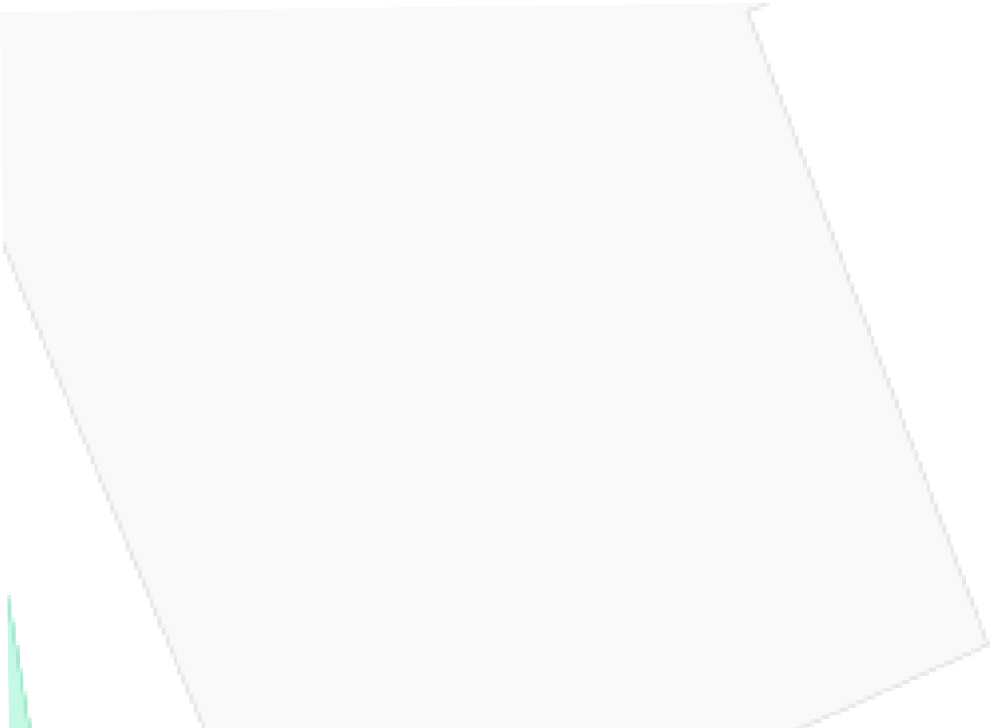 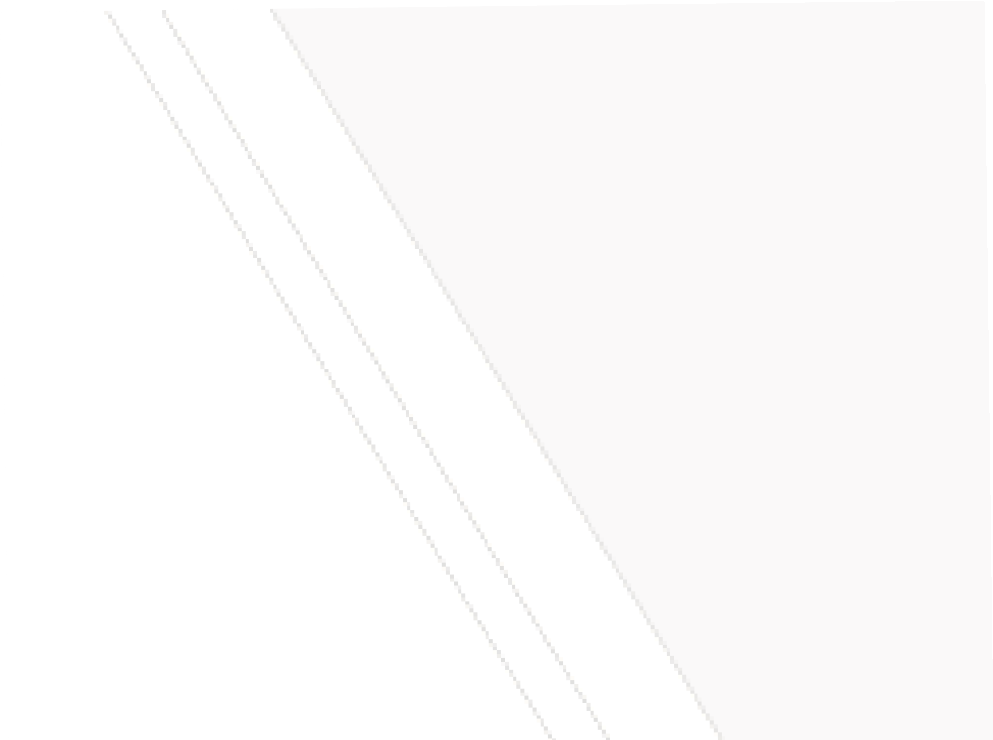 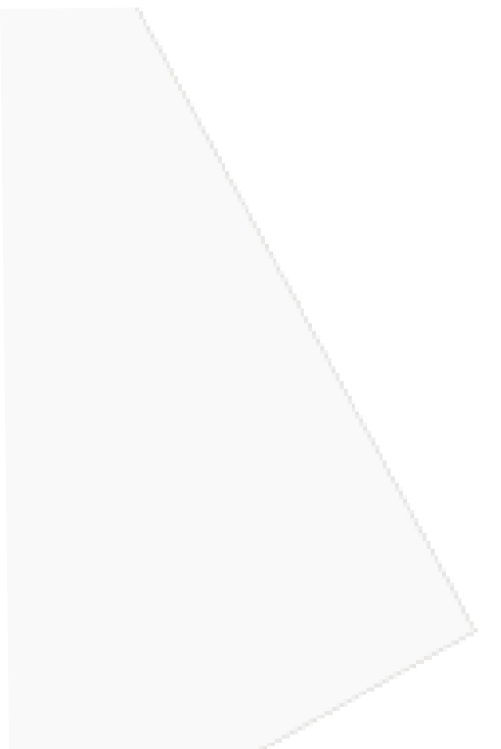 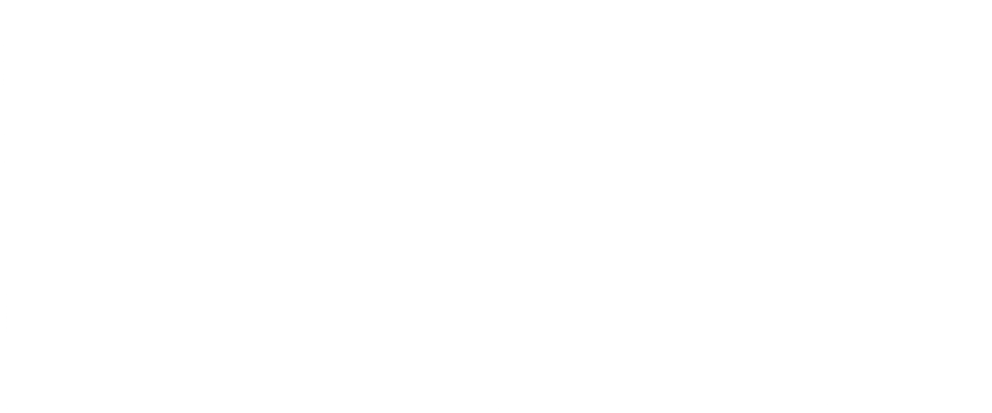 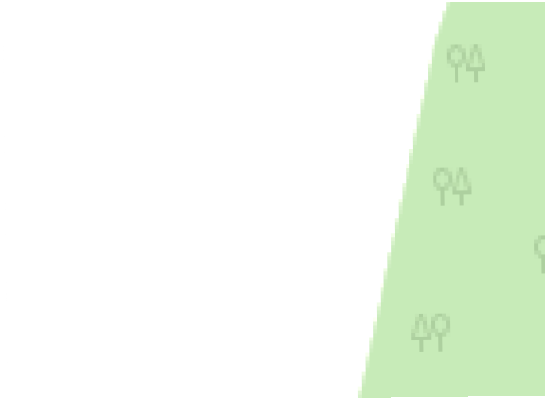 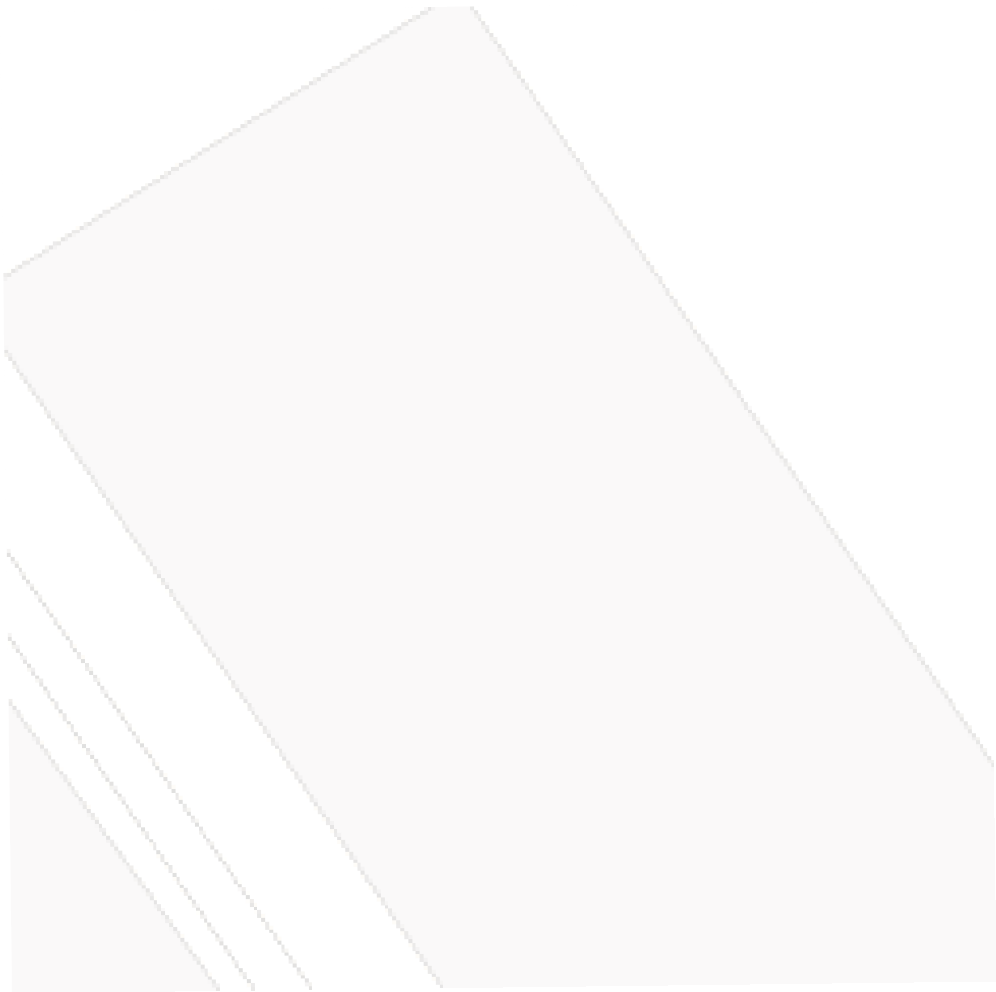 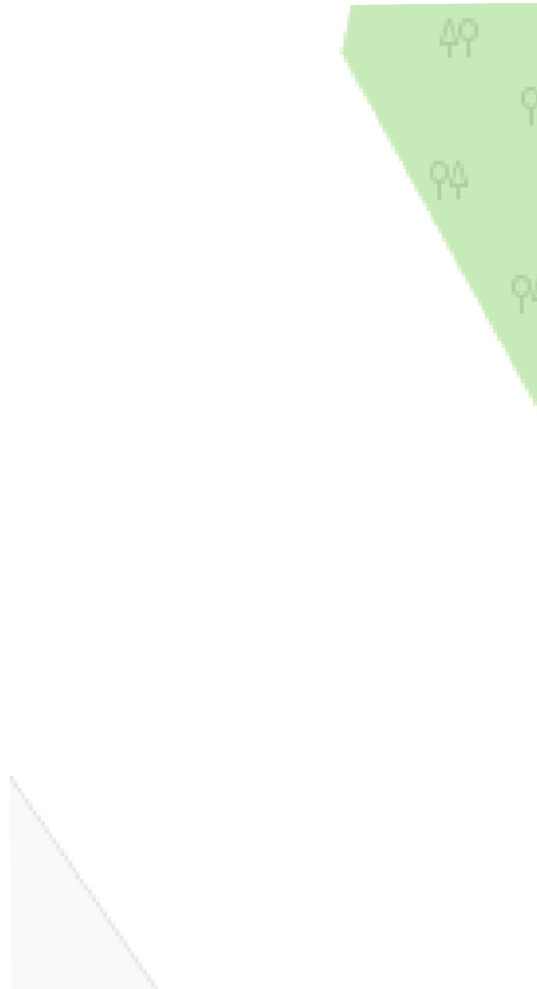 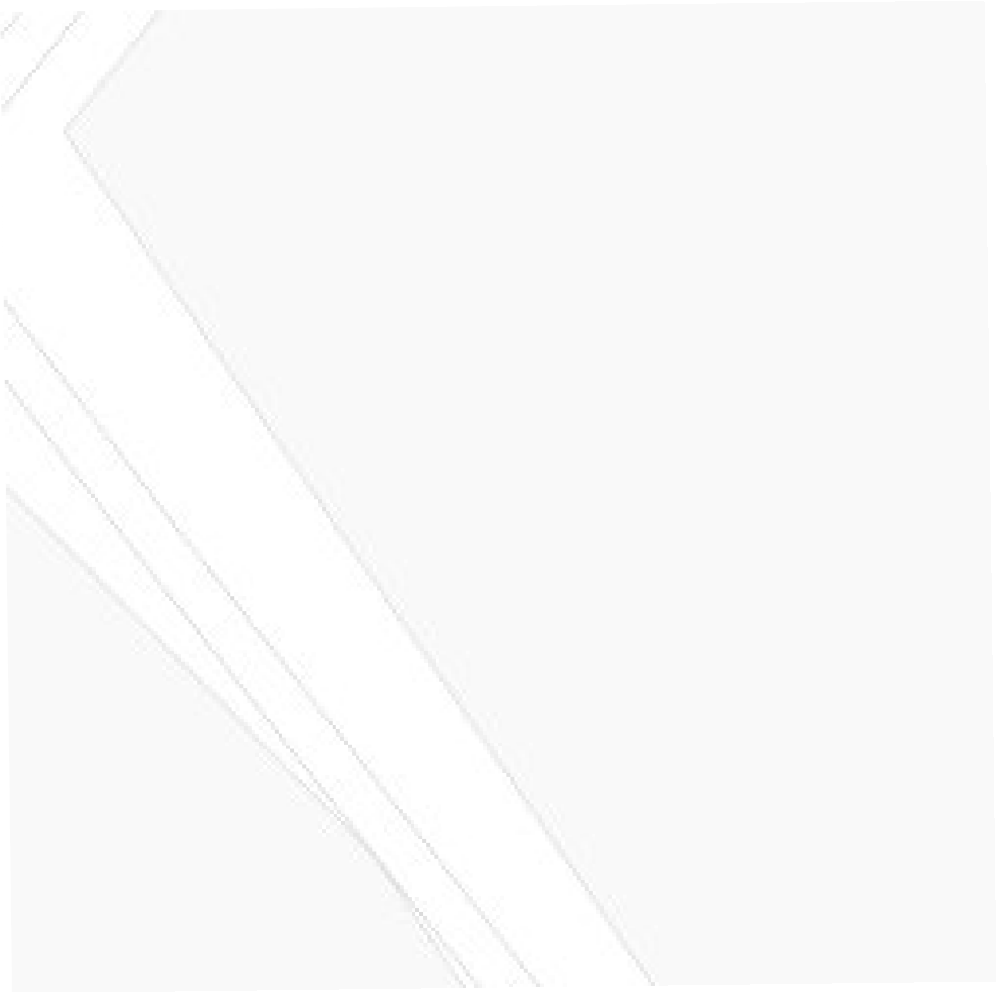 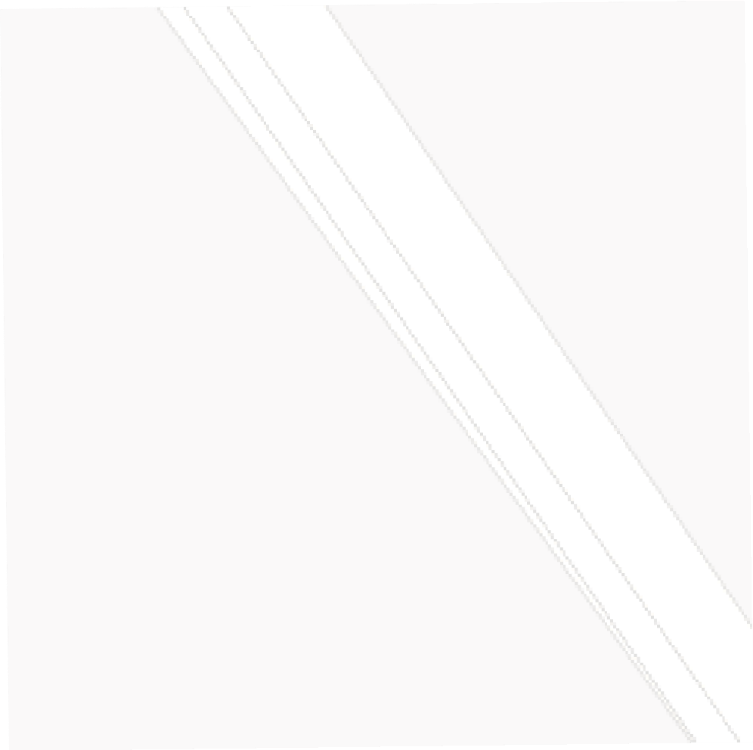 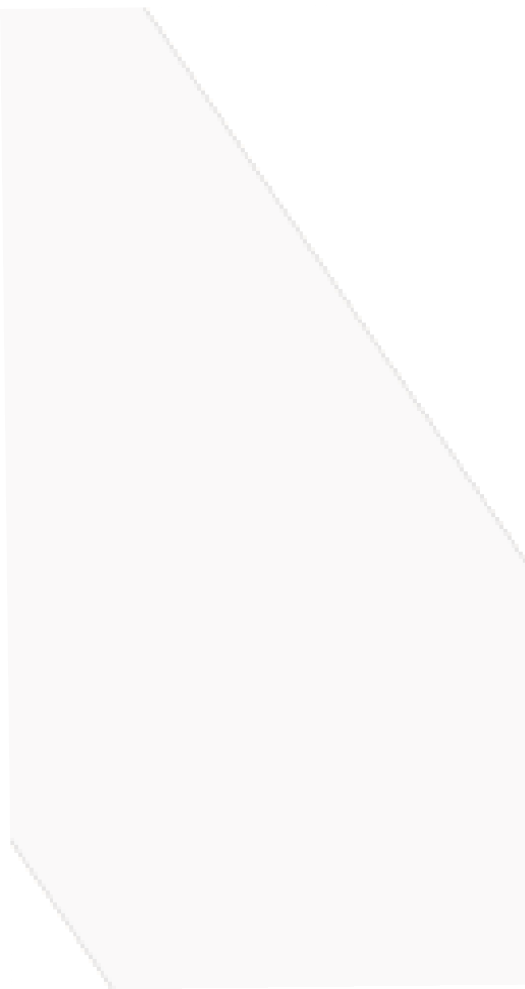 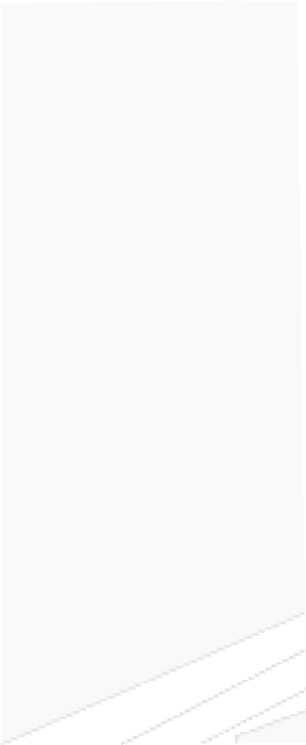 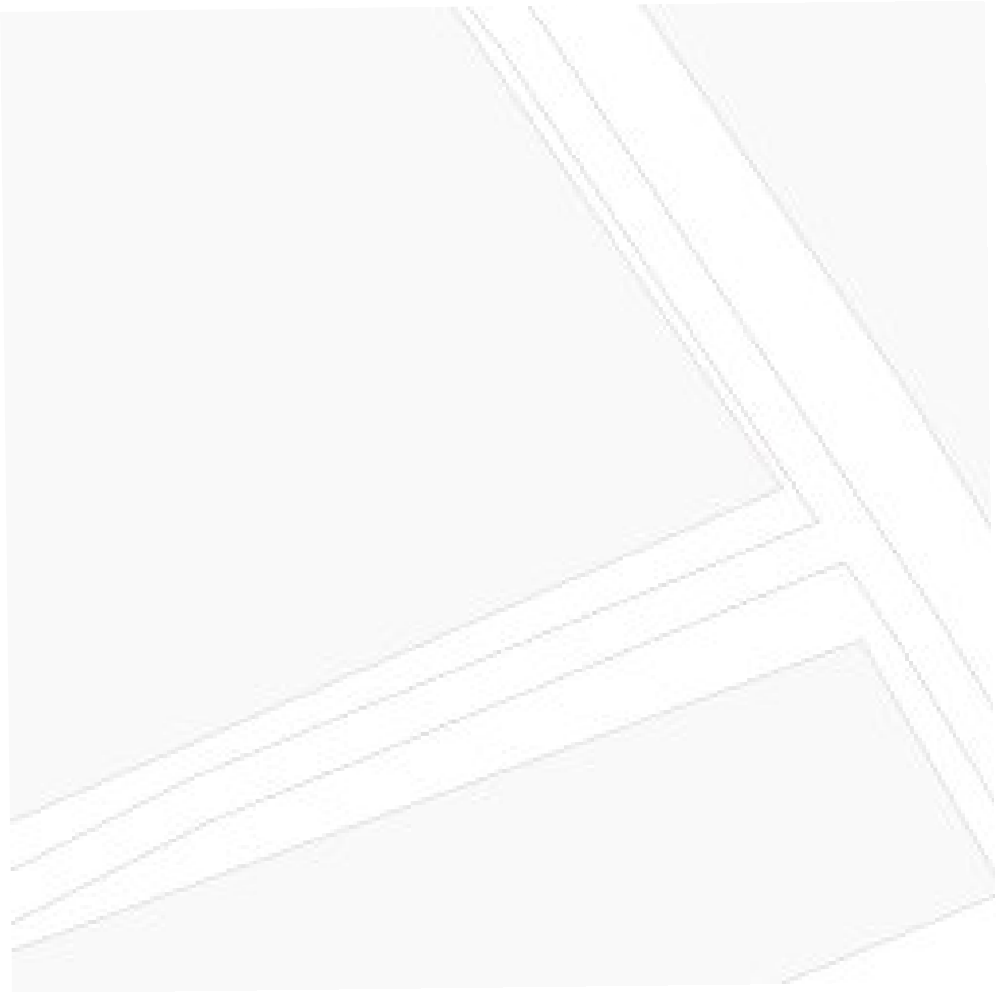 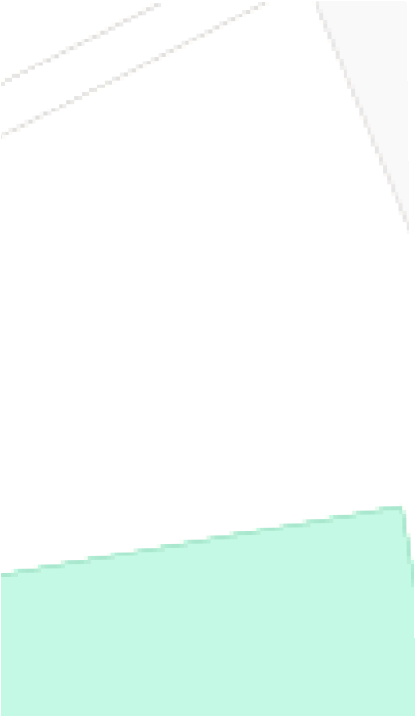 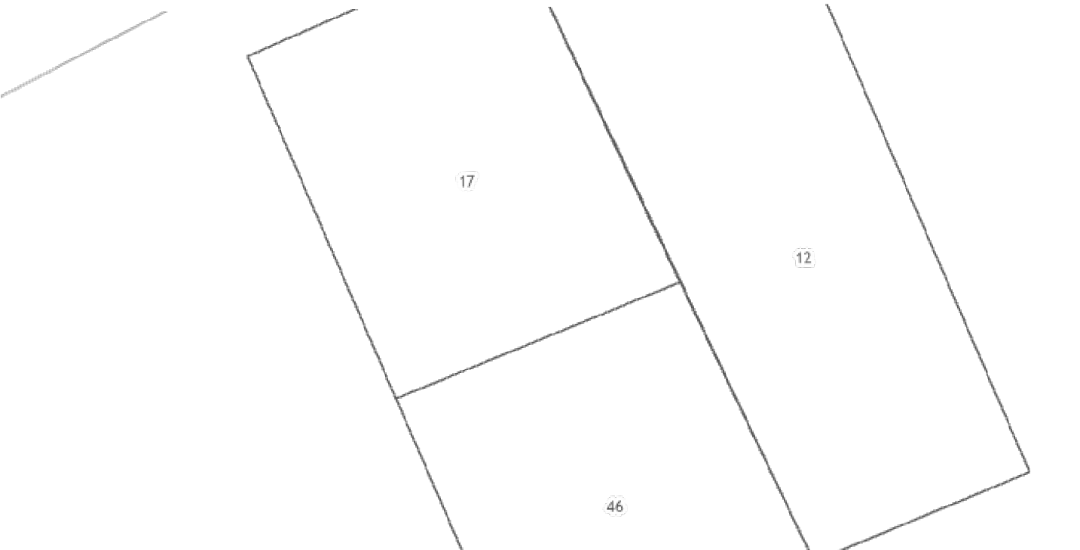 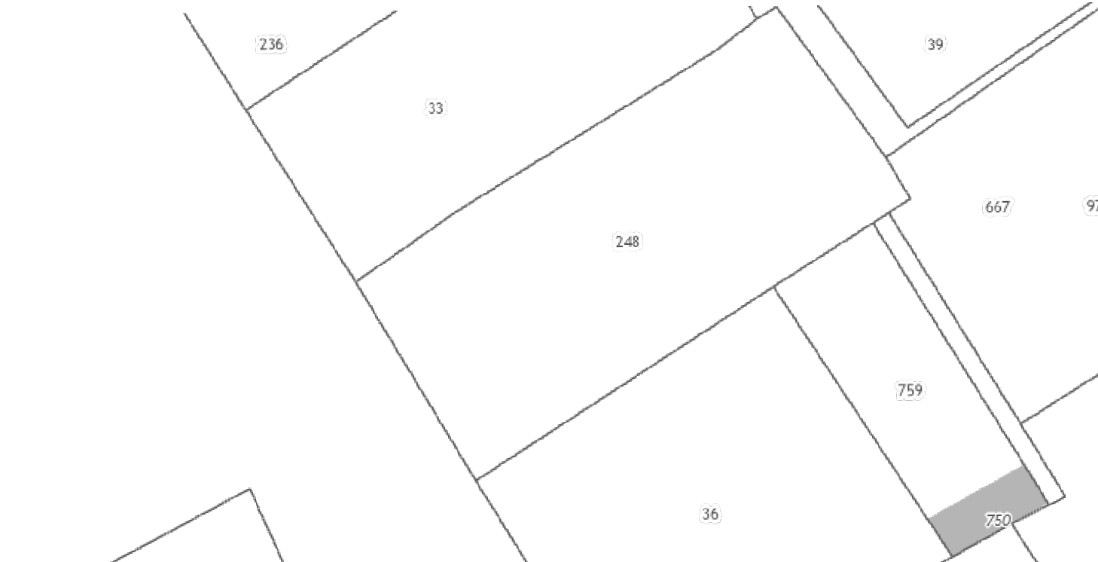 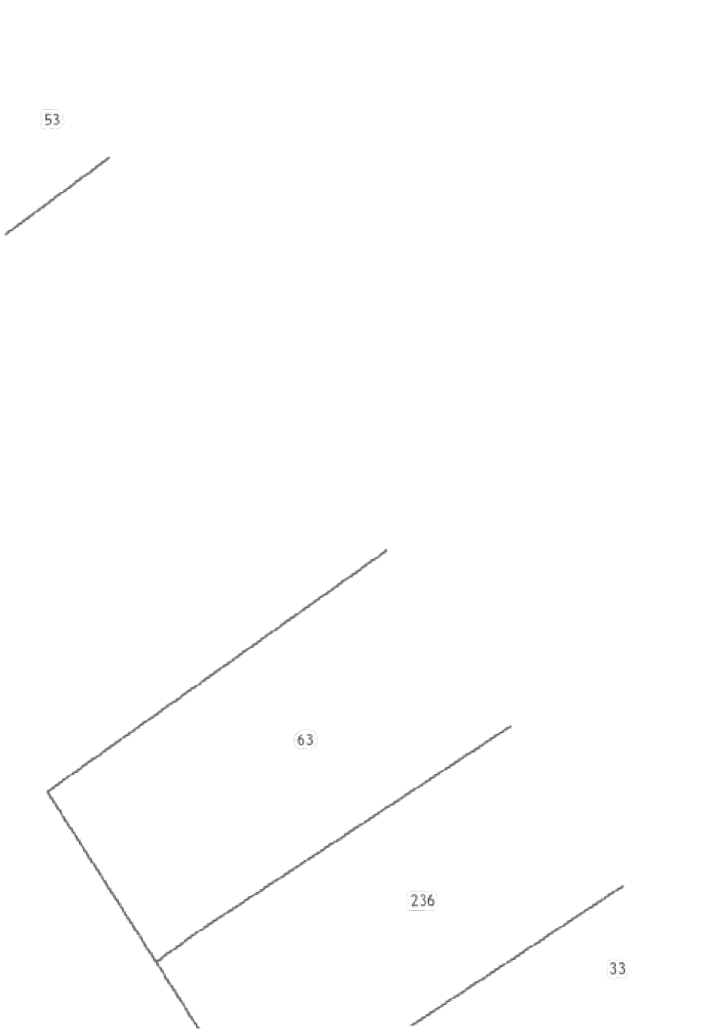 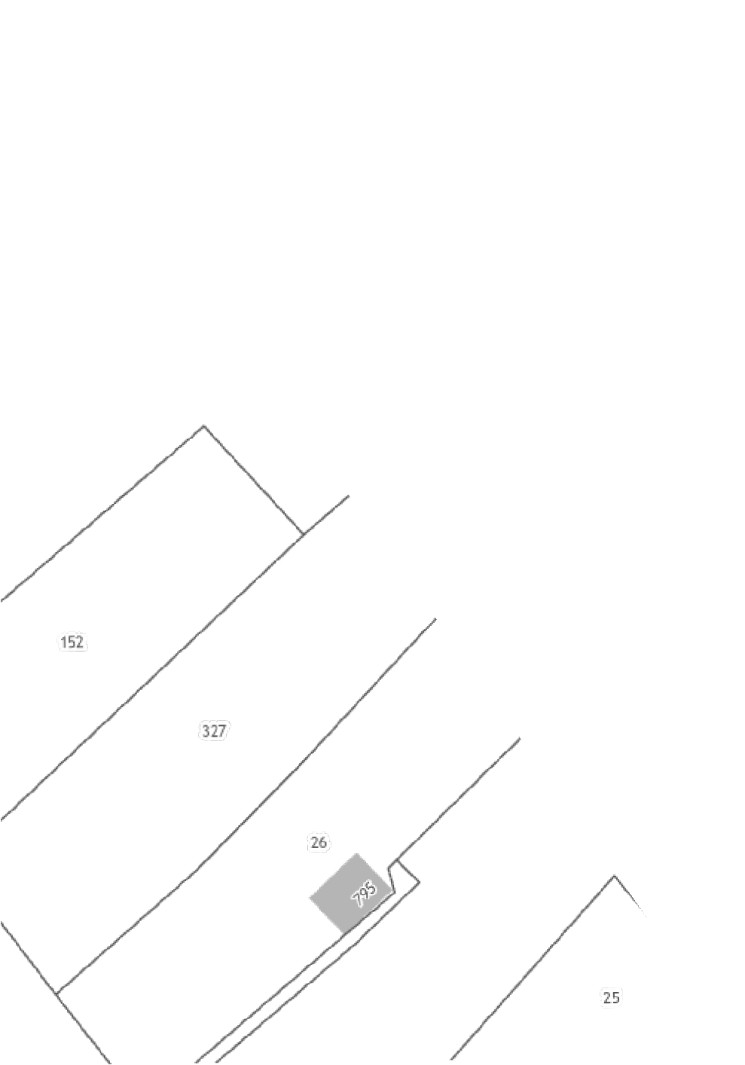 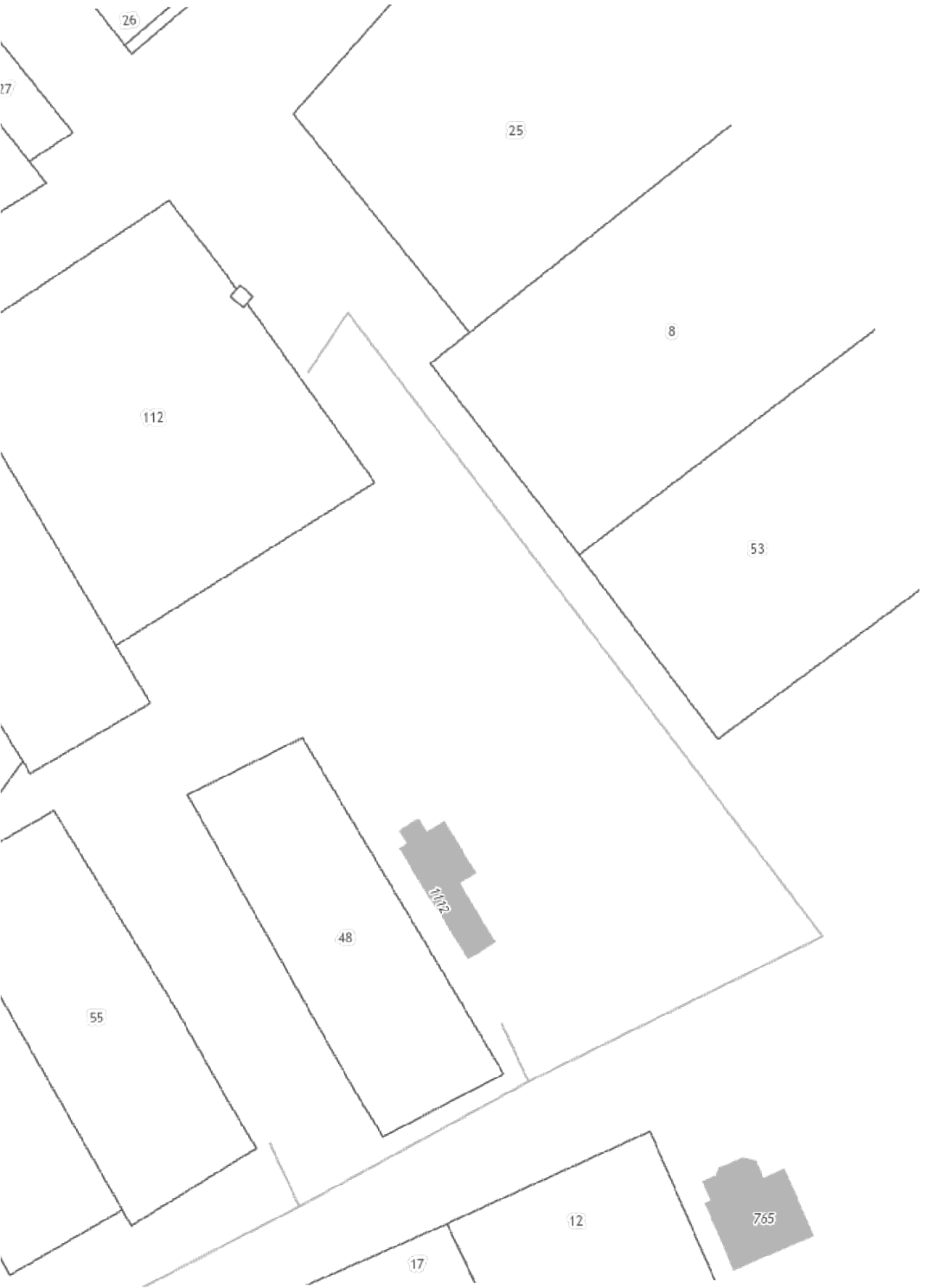 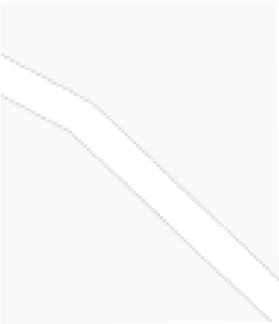 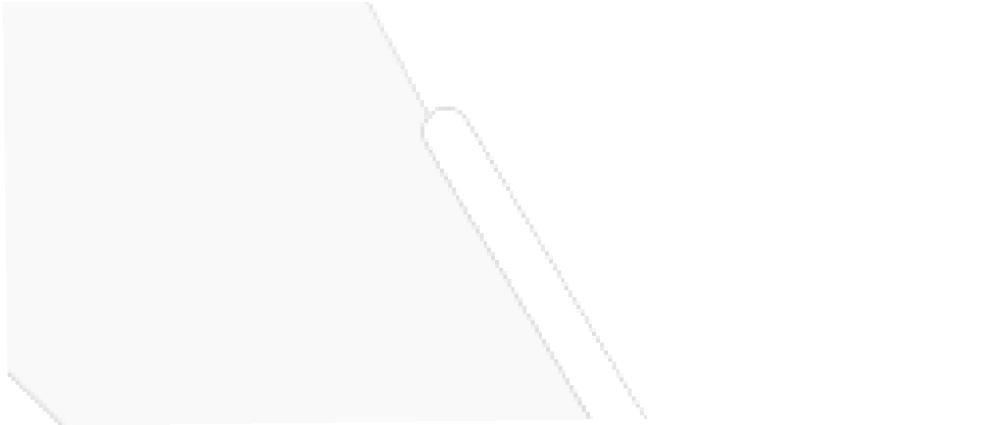 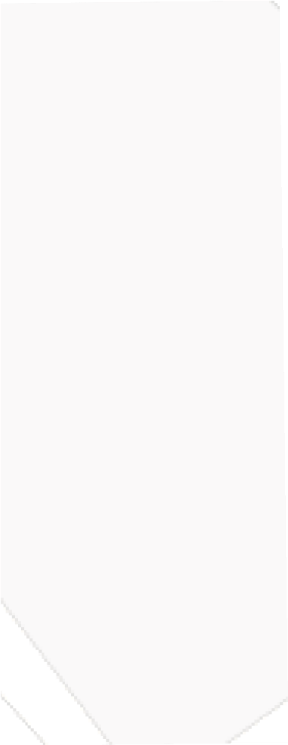 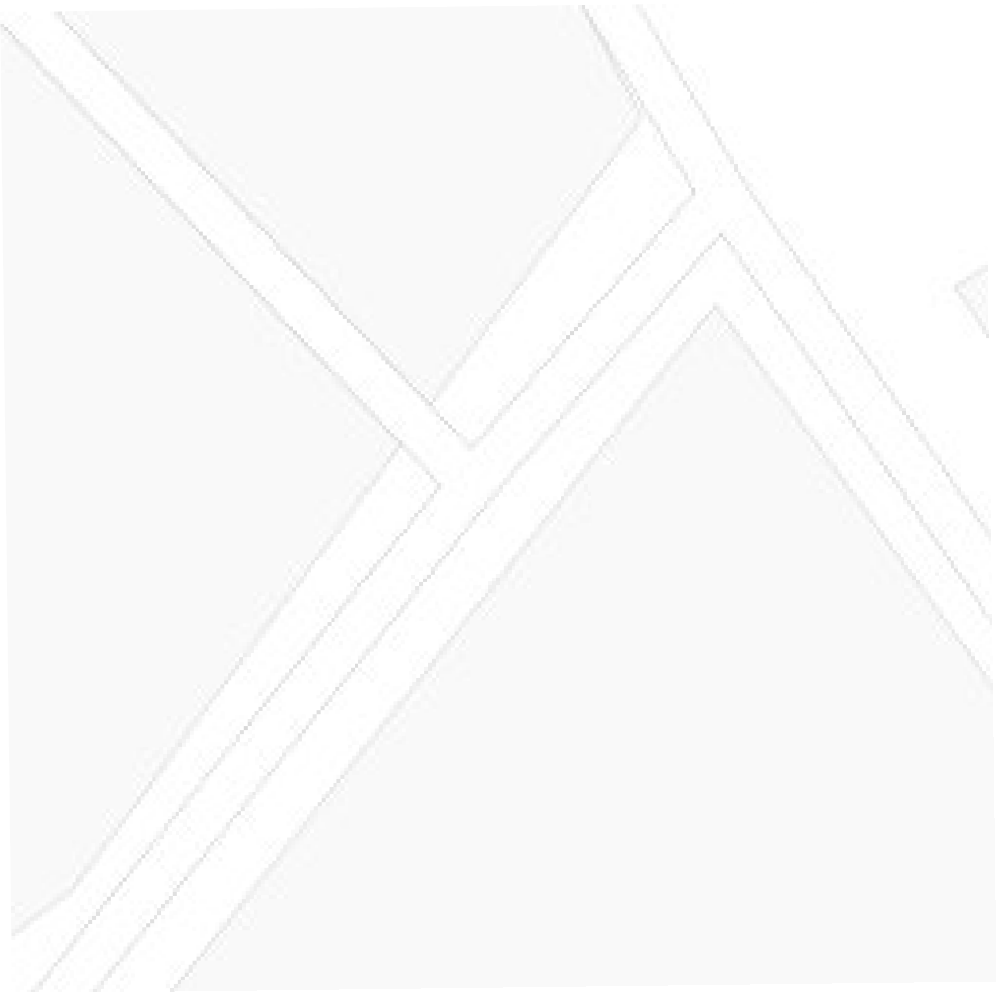 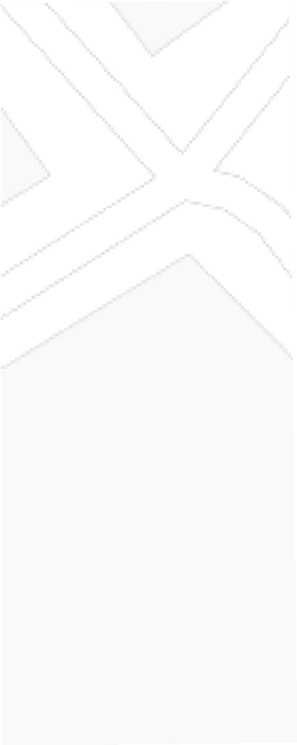 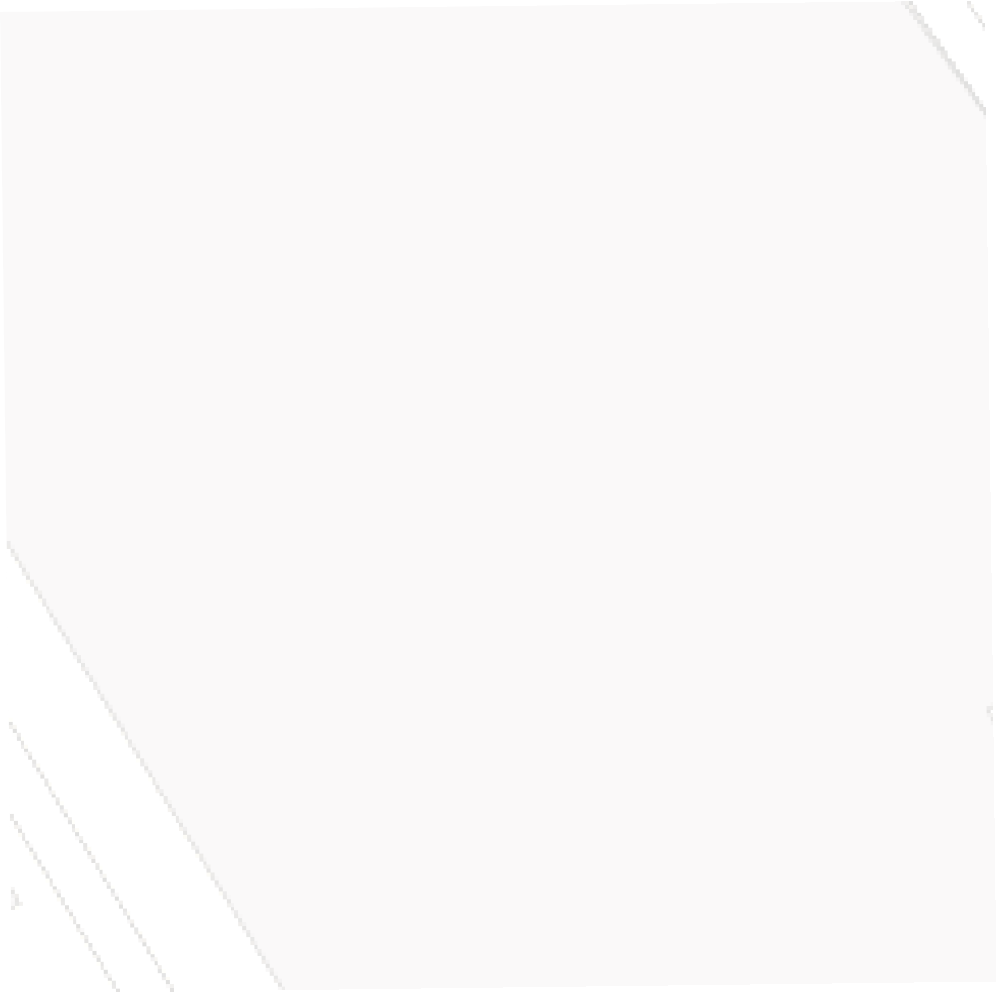 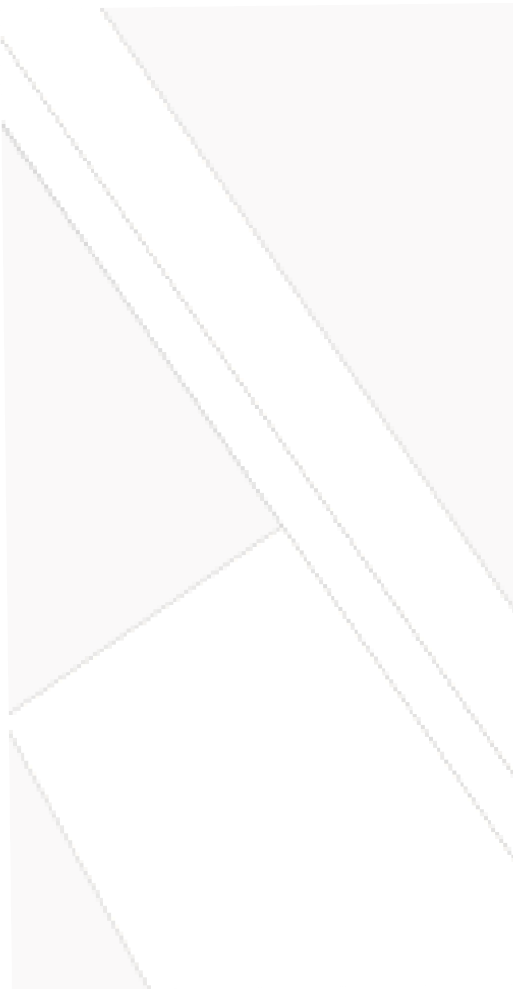 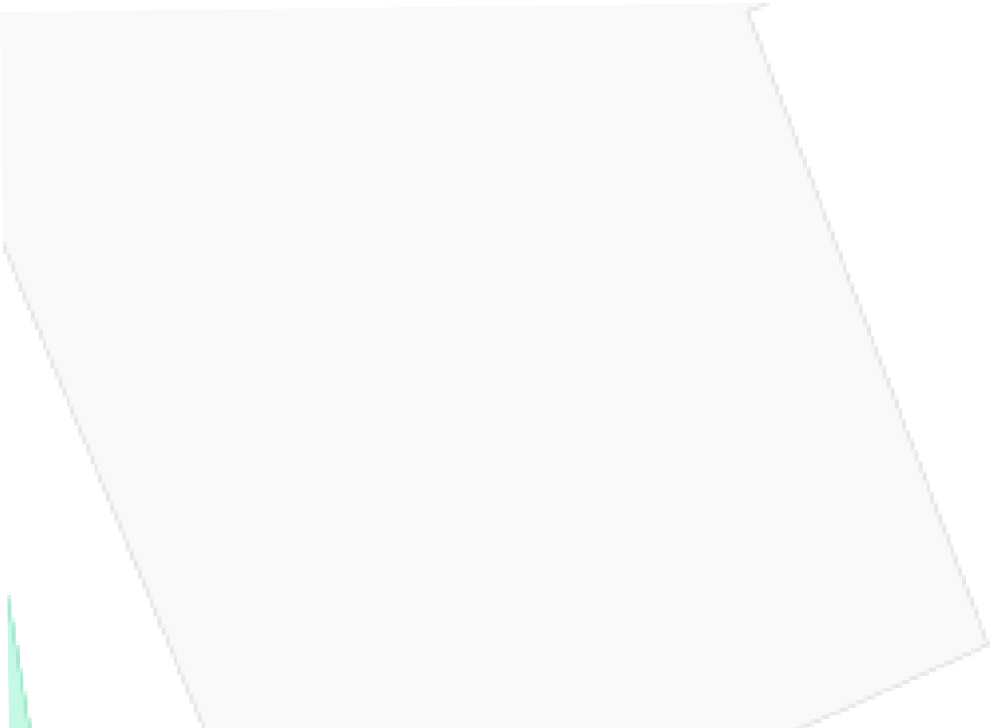 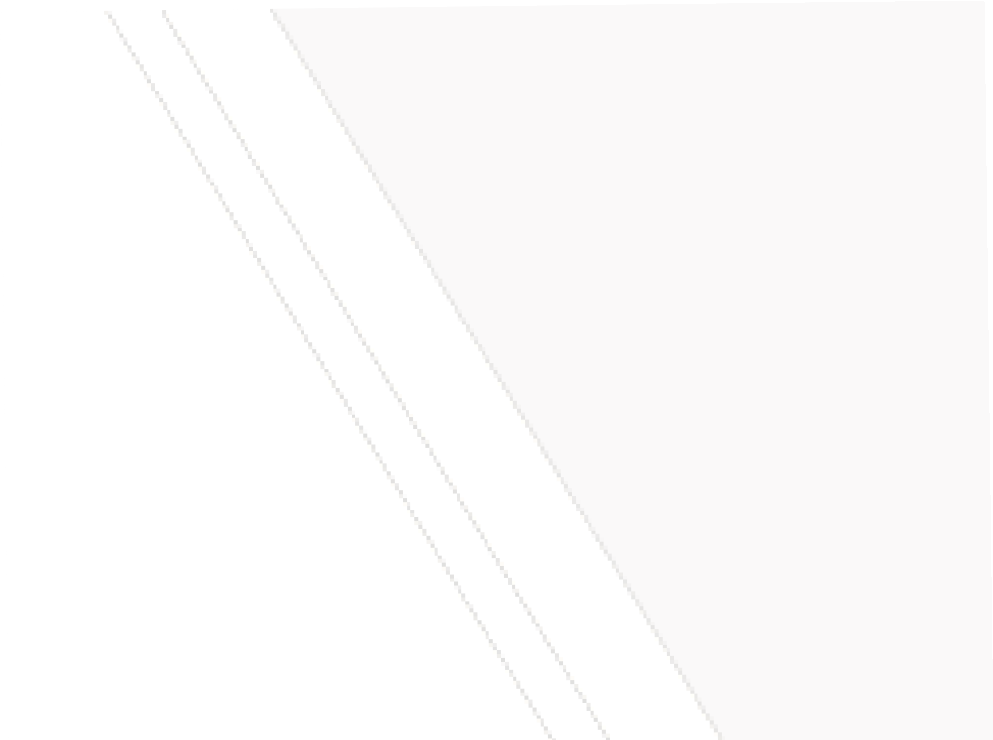 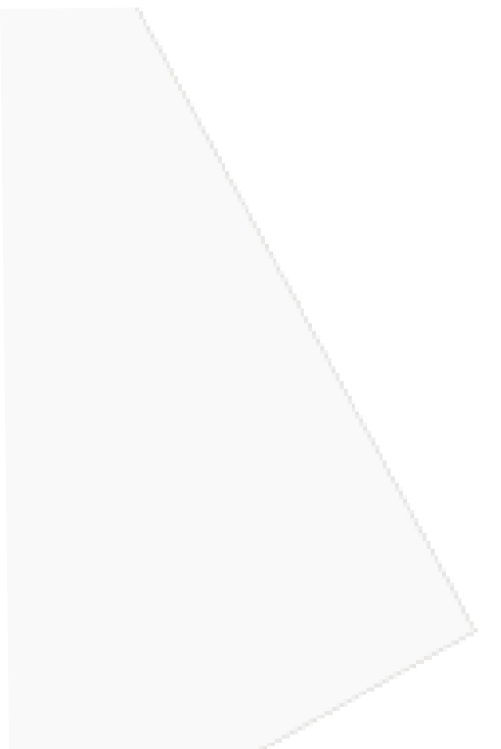 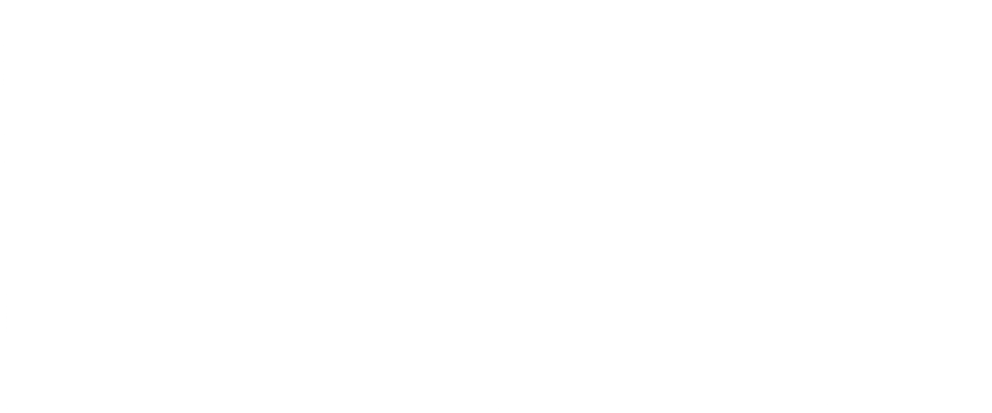 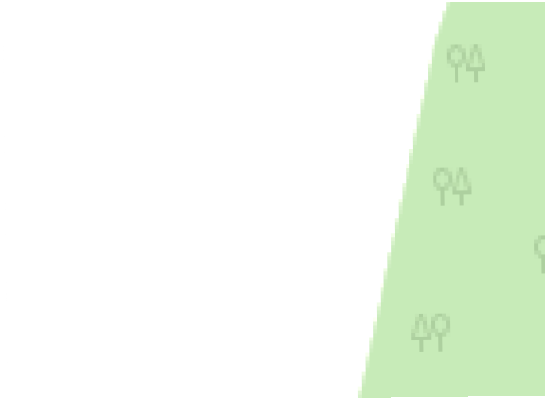 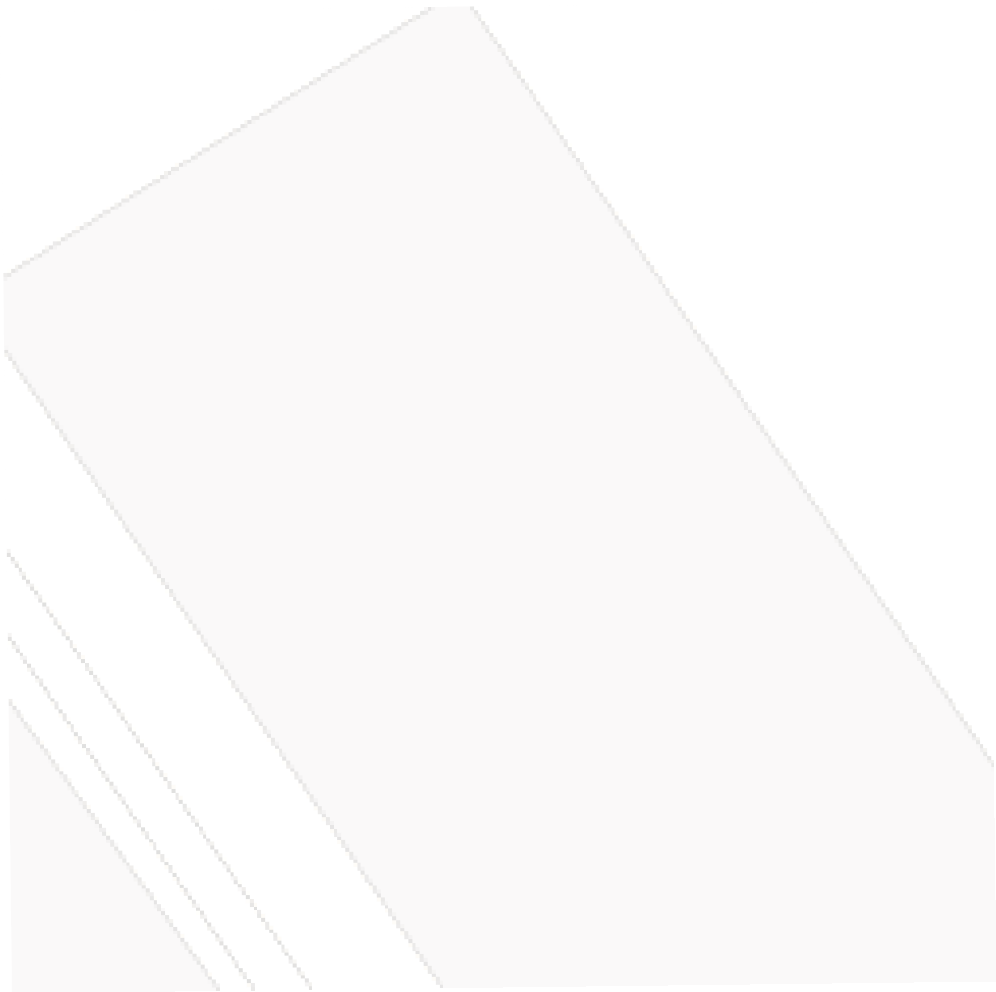 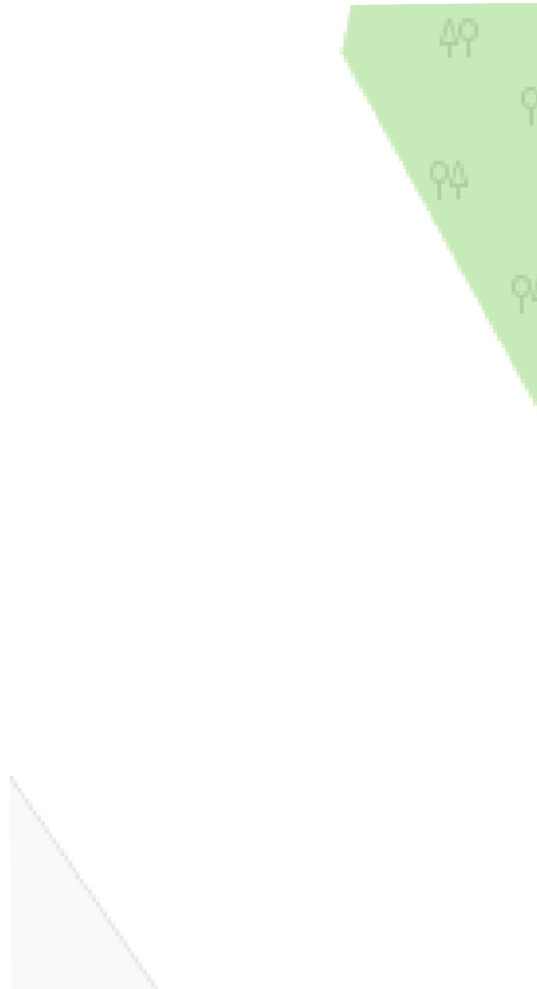 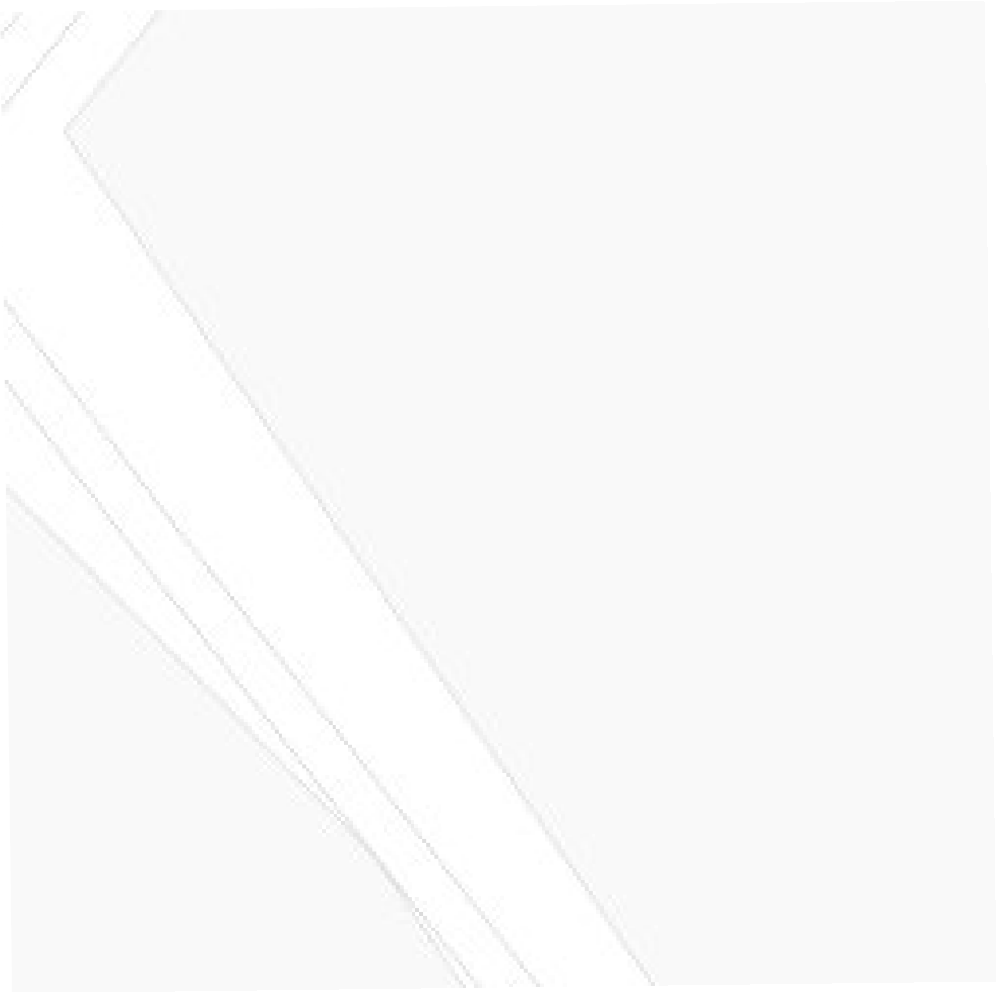 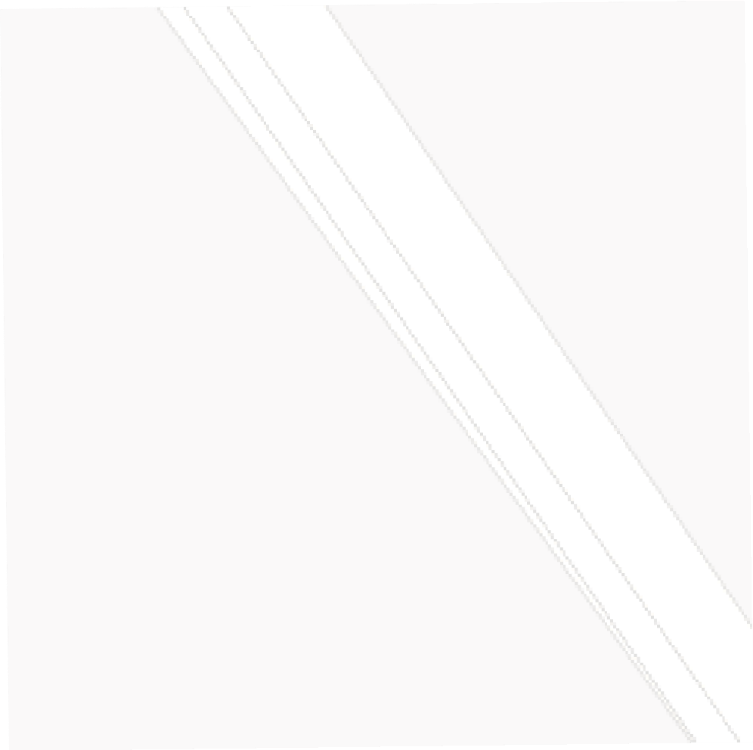 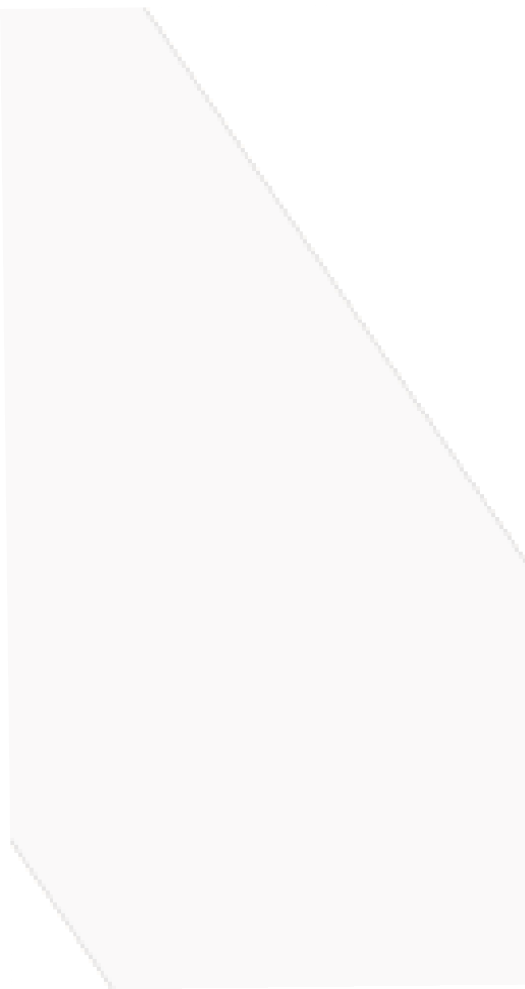 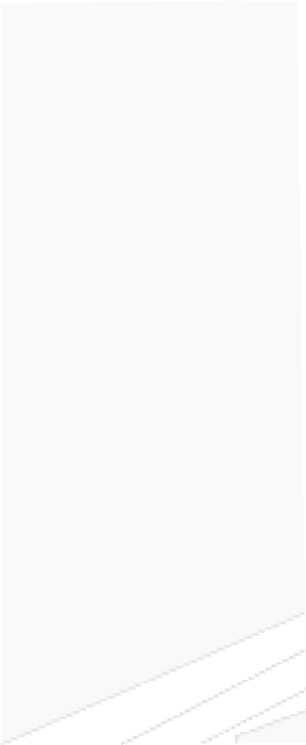 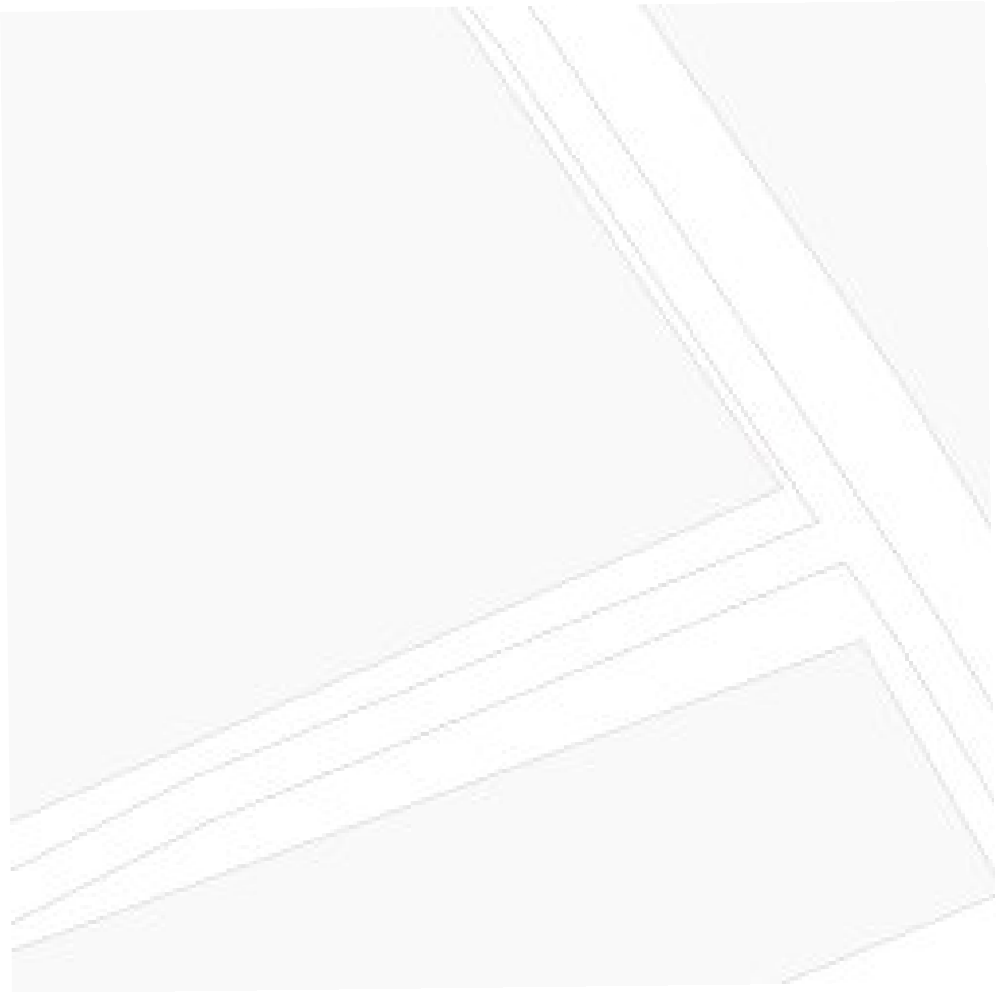 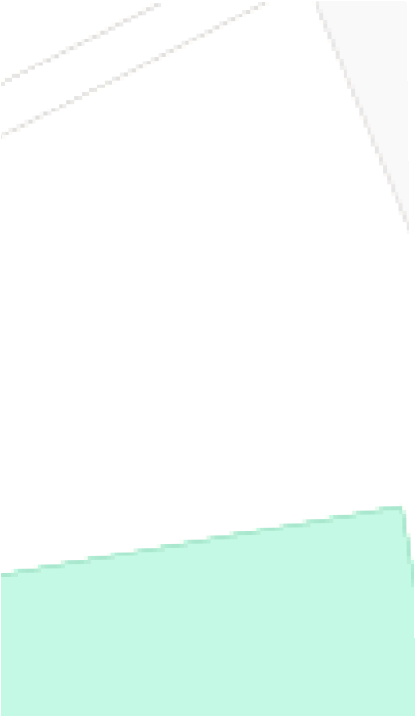 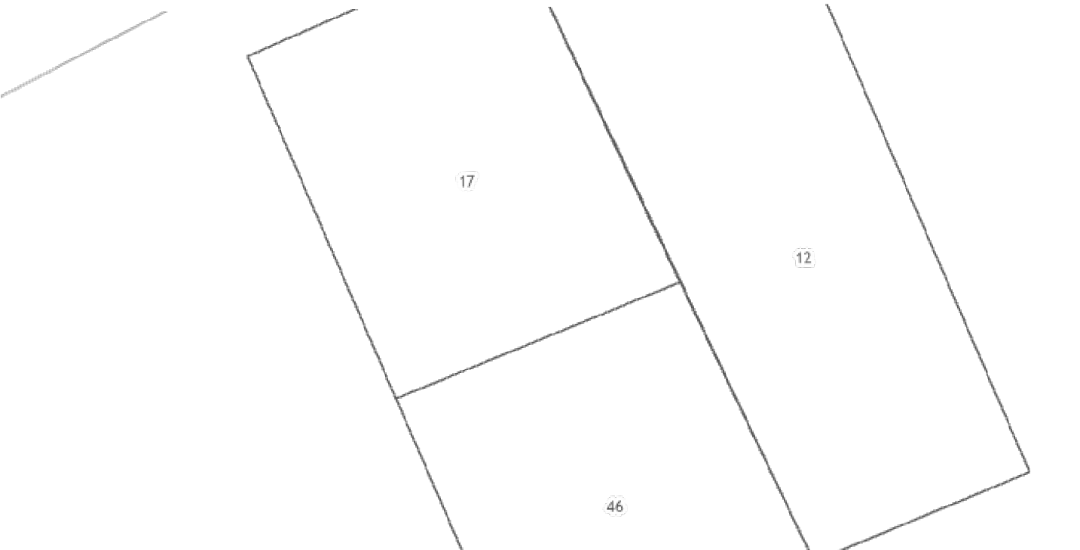 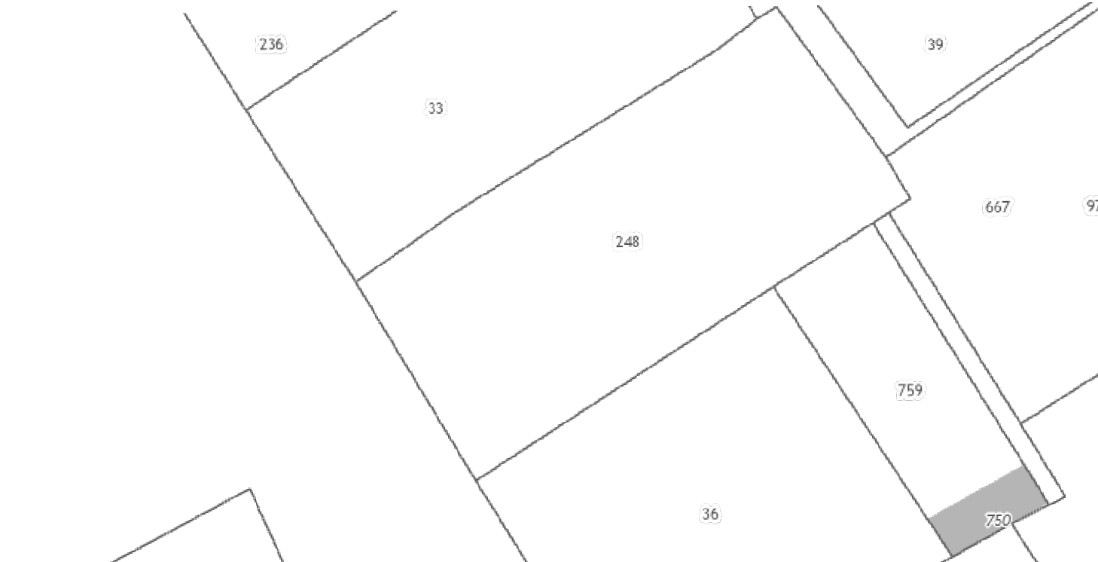 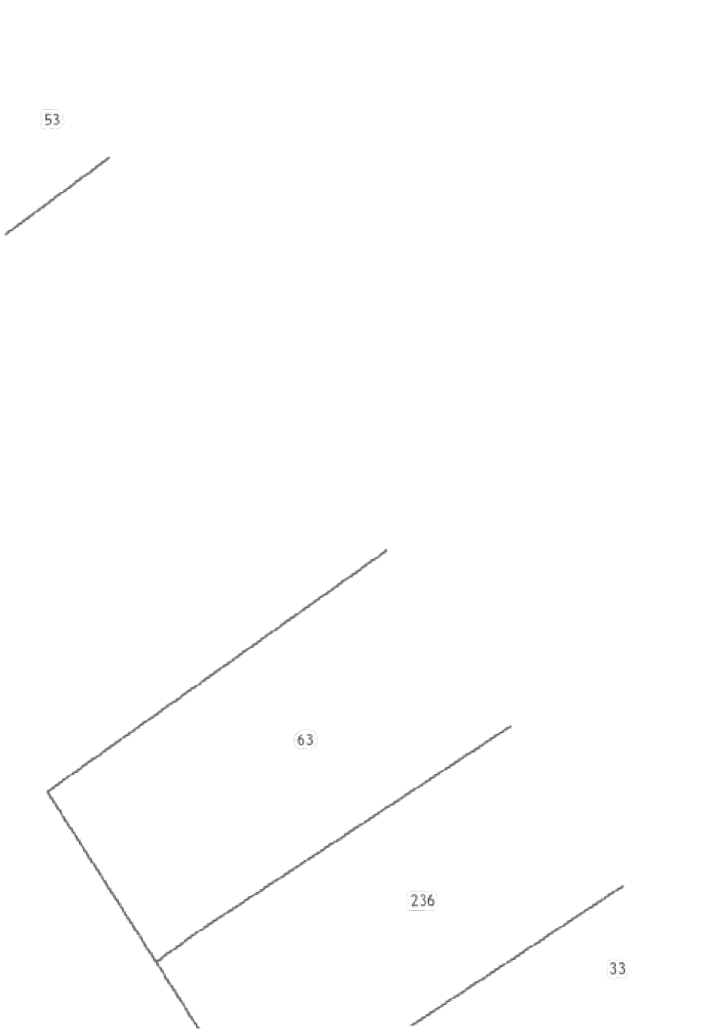 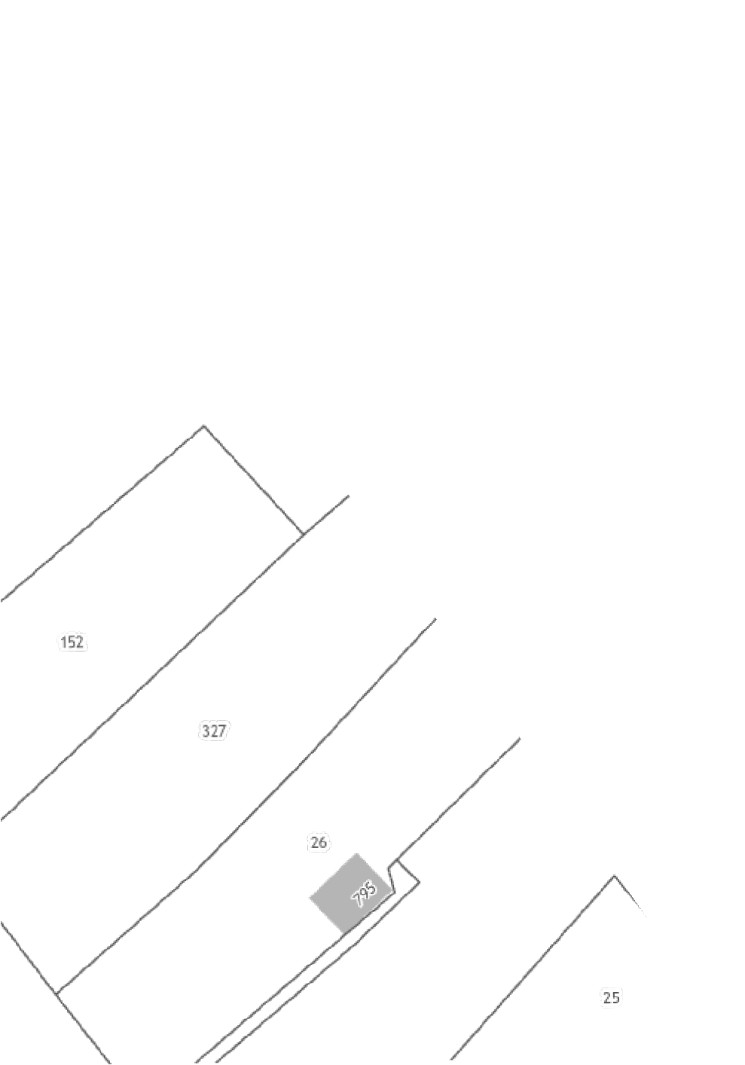 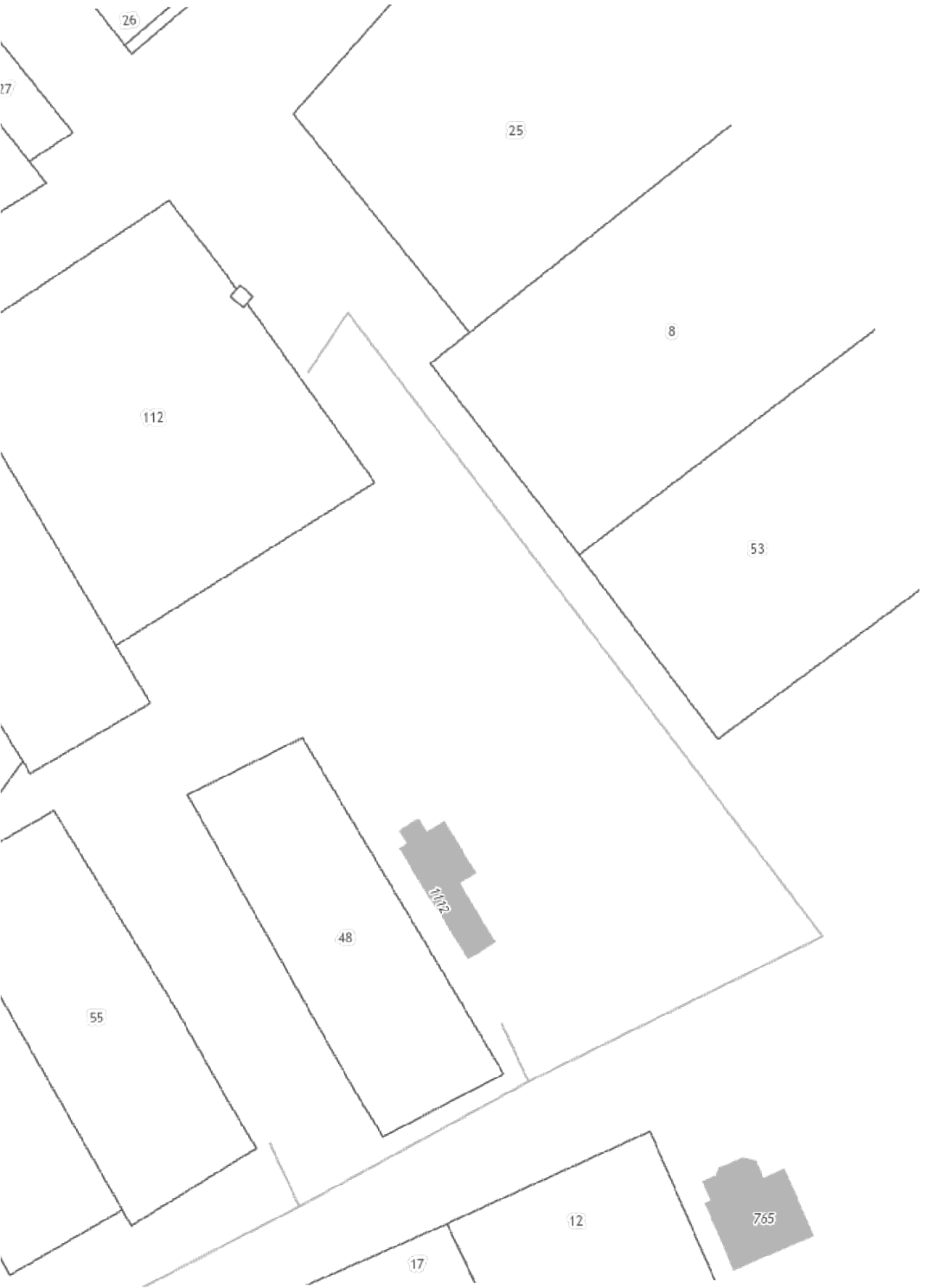 9	107358Масштаб 1:1 000Сведения об объектеСведения об объектеСведения об объекте№ п/пХарактеристики объектаОписание характеристик1231Местоположение объектаМосковская область, Рузский городской округ, с. Покровское2Площадь объекта ± величина погрешности определения площади (P ± ∆P)5 711 м² ± 26 м²3Иные характеристики объектаВид объекта реестра границ: Зона с особыми условиями использования территорииСодержание ограничений использования объектов недвижимости в пределах зоны или территории: Публичный сервитут, для целей размещения линейных объектов системы газоснабжения, их неотъемлемых технологических частей. Срок установления 49 лет.Сведения о местоположении границ объектаСведения о местоположении границ объектаСведения о местоположении границ объектаСведения о местоположении границ объектаСведения о местоположении границ объектаСведения о местоположении границ объекта1. Система координат МСК-50,Зона 11. Система координат МСК-50,Зона 11. Система координат МСК-50,Зона 11. Система координат МСК-50,Зона 11. Система координат МСК-50,Зона 11. Система координат МСК-50,Зона 12. Сведения о характерных точках границ объекта2. Сведения о характерных точках границ объекта2. Сведения о характерных точках границ объекта2. Сведения о характерных точках границ объекта2. Сведения о характерных точках границ объекта2. Сведения о характерных точках границ объектаОбозначение характерных точек границКоординаты, мКоординаты, мМетод определения координат характерной точкиСредняя квадратическая погрешность положения характерной точки (Mt), мОписание обозначения точки на местности (при наличии)Обозначение характерных точек границXYМетод определения координат характерной точкиСредняя квадратическая погрешность положения характерной точки (Mt), мОписание обозначения точки на местности (при наличии)1234561482 897,271 302 553,57Аналитический метод0,10—2482 899,041 302 553,66Аналитический метод0,10—3482 924,771 302 569,25Аналитический метод0,10—4482 987,321 302 598,06Аналитический метод0,10—5482 986,791 302 599,40Аналитический метод0,10—6483 039,081 302 718,63Аналитический метод0,10—7483 081,361 302 789,23Аналитический метод0,10—8483 065,741 302 798,59Аналитический метод0,10—9483 088,011 302 848,29Аналитический метод0,10—10483 086,801 302 863,93Аналитический метод0,10—11483 102,121 302 886,87Аналитический метод0,10—12483 100,591 302 887,94Аналитический метод0,10—13483 102,871 302 891,22Аналитический метод0,10—14483 104,341 302 890,19Аналитический метод0,10—15483 143,921 302 949,44Аналитический метод0,10—16483 139,301 302 952,64Аналитический метод0,10—17483 146,771 302 963,55Аналитический метод0,10—18483 149,971 302 961,24Аналитический метод0,10—19483 144,841 302 953,67Аналитический метод0,10—20483 149,431 302 950,49Аналитический метод0,10—21483 130,881 302 922,72Аналитический метод0,10—22483 267,471 302 817,89Аналитический метод0,10—23483 271,221 302 813,88Аналитический метод0,10—24483 279,281 302 821,40Аналитический метод0,10—25483 308,151 302 792,49Аналитический метод0,10—26483 275,571 302 758,51Аналитический метод0,10—27483 272,691 302 761,27Аналитический метод0,10—28483 302,551 302 792,43Аналитический метод0,10—29483 279,181 302 815,84Аналитический метод0,10—30483 271,021 302 808,24Аналитический метод0,10—31483 264,771 302 814,91Аналитический метод0,10—32483 128,661 302 919,39Аналитический метод0,10—33483 090,901 302 862,86Аналитический метод0,10—34483 092,081 302 847,59Аналитический метод0,10—35483 070,851 302 800,19Аналитический метод0,10—36483 086,851 302 790,61Аналитический метод0,10—37483 042,641 302 716,79Аналитический метод0,10—38482 991,391 302 599,94Аналитический метод0,10—39483 015,011 302 610,82Аналитический метод0,10—40483 039,241 302 597,80Аналитический метод0,10—41483 077,301 302 569,93Аналитический метод0,10—42483 074,101 302 556,76Аналитический метод0,10—43483 133,181 302 514,80Аналитический метод0,10—44483 152,621 302 541,80Аналитический метод0,10—45483 162,561 302 534,40Аналитический метод0,10—46483 169,611 302 543,87Аналитический метод0,10—47483 168,761 302 544,50Аналитический метод0,10—Сведения о местоположении границ объектаСведения о местоположении границ объектаСведения о местоположении границ объектаСведения о местоположении границ объектаСведения о местоположении границ объектаСведения о местоположении границ объекта12345648483 171,151 302 547,71Аналитический метод0,10—49483 172,001 302 547,08Аналитический метод0,10—50483 178,891 302 556,33Аналитический метод0,10—51483 177,911 302 557,05Аналитический метод0,10—52483 180,301 302 560,26Аналитический метод0,10—53483 181,281 302 559,53Аналитический метод0,10—54483 188,051 302 568,64Аналитический метод0,10—55483 186,761 302 569,60Аналитический метод0,10—56483 189,151 302 572,81Аналитический метод0,10—57483 193,661 302 569,46Аналитический метод0,10—58483 164,621 302 530,46Аналитический метод0,10—59483 180,351 302 518,84Аналитический метод0,10—60483 218,171 302 568,99Аналитический метод0,10—61483 258,821 302 542,49Аналитический метод0,10—62483 254,131 302 535,28Аналитический метод0,10—63483 250,781 302 537,47Аналитический метод0,10—64483 253,261 302 541,25Аналитический метод0,10—65483 243,541 302 547,61Аналитический метод0,10—66483 241,401 302 544,34Аналитический метод0,10—67483 238,061 302 546,53Аналитический метод0,10—68483 240,201 302 549,80Аналитический метод0,10—69483 230,951 302 555,85Аналитический метод0,10—70483 229,141 302 553,08Аналитический метод0,10—71483 225,791 302 555,27Аналитический метод0,10—72483 227,601 302 558,04Аналитический метод0,10—73483 219,111 302 563,60Аналитический метод0,10—74483 181,161 302 513,27Аналитический метод0,10—75483 159,011 302 529,62Аналитический метод0,10—76483 160,171 302 531,19Аналитический метод0,10—77483 153,501 302 536,16Аналитический метод0,10—78483 133,311 302 508,14Аналитический метод0,10—79483 130,071 302 510,48Аналитический метод0,10—80483 130,841 302 511,56Аналитический метод0,10—81483 119,201 302 519,82Аналитический метод0,10—82483 118,231 302 518,46Аналитический метод0,10—83483 114,971 302 520,77Аналитический метод0,10—84483 115,941 302 522,14Аналитический метод0,10—85483 106,671 302 528,72Аналитический метод0,10—86483 105,701 302 527,36Аналитический метод0,10—87483 102,441 302 529,68Аналитический метод0,10—88483 103,411 302 531,04Аналитический метод0,10—89483 094,151 302 537,62Аналитический метод0,10—90483 093,161 302 536,22Аналитический метод0,10—91483 089,901 302 538,54Аналитический метод0,10—92483 090,891 302 539,93Аналитический метод0,10—93483 069,571 302 555,06Аналитический метод0,10—94483 072,781 302 568,28Аналитический метод0,10—95483 064,791 302 574,13Аналитический метод0,10—96483 063,151 302 571,88Аналитический метод0,10—97483 059,921 302 574,24Аналитический метод0,10—98483 061,561 302 576,49Аналитический метод0,10—99483 052,351 302 583,24Аналитический метод0,10—100483 050,671 302 580,95Аналитический метод0,10—101483 047,441 302 583,31Аналитический метод0,10—102483 049,121 302 585,60Аналитический метод0,10—Сведения о местоположении границ объектаСведения о местоположении границ объектаСведения о местоположении границ объектаСведения о местоположении границ объектаСведения о местоположении границ объектаСведения о местоположении границ объекта123456103483 039,831 302 592,40Аналитический метод0,10—104483 037,961 302 589,86Аналитический метод0,10—105483 034,741 302 592,22Аналитический метод0,10—106483 036,551 302 594,70Аналитический метод0,10—107483 014,871 302 606,35Аналитический метод0,10—108482 926,651 302 565,71Аналитический метод0,10—109482 900,681 302 549,98Аналитический метод0,10—110482 899,751 302 549,69Аналитический метод0,10—111482 892,831 302 549,33Аналитический метод0,10—112482 892,621 302 553,32Аналитический метод0,10—1482 897,271 302 553,57Аналитический метод0,10—113482 983,221 302 305,93Аналитический метод0,10—114482 982,981 302 300,49Аналитический метод0,10—115483 019,281 302 296,77Аналитический метод0,10—116483 050,611 302 296,00Аналитический метод0,10—117483 076,551 302 291,41Аналитический метод0,10—118483 079,341 302 303,28Аналитический метод0,10—119483 081,171 302 314,21Аналитический метод0,10—120483 084,201 302 322,96Аналитический метод0,10—121483 084,561 302 327,18Аналитический метод0,10—122483 088,551 302 326,85Аналитический метод0,10—123483 088,151 302 322,13Аналитический метод0,10—124483 085,061 302 313,21Аналитический метод0,10—125483 083,271 302 302,49Аналитический метод0,10—126483 080,691 302 291,56Аналитический метод0,10—127483 084,481 302 289,99Аналитический метод0,10—128483 086,231 302 289,53Аналитический метод0,10—129483 108,731 302 286,75Аналитический метод0,10—130483 108,291 302 282,68Аналитический метод0,10—131483 085,511 302 285,48Аналитический метод0,10—132483 076,761 302 287,31Аналитический метод0,10—133483 050,211 302 292,01Аналитический метод0,10—134483 019,031 302 292,78Аналитический метод0,10—135482 978,811 302 296,89Аналитический метод0,10—136482 979,021 302 301,39Аналитический метод0,10—137482 977,491 302 301,21Аналитический метод0,10—138482 977,011 302 305,18Аналитический метод0,10—113482 983,221 302 305,93Аналитический метод0,10—3. Сведения о характерных точках части (частей) границы объекта3. Сведения о характерных точках части (частей) границы объекта3. Сведения о характерных точках части (частей) границы объекта3. Сведения о характерных точках части (частей) границы объекта3. Сведения о характерных точках части (частей) границы объекта3. Сведения о характерных точках части (частей) границы объекта123456——————Сведения о местоположении измененных (уточненных) границ объектаСведения о местоположении измененных (уточненных) границ объектаСведения о местоположении измененных (уточненных) границ объектаСведения о местоположении измененных (уточненных) границ объектаСведения о местоположении измененных (уточненных) границ объектаСведения о местоположении измененных (уточненных) границ объектаСведения о местоположении измененных (уточненных) границ объектаСведения о местоположении измененных (уточненных) границ объекта1. Система координат	МСК-50,Зона 21. Система координат	МСК-50,Зона 21. Система координат	МСК-50,Зона 21. Система координат	МСК-50,Зона 21. Система координат	МСК-50,Зона 21. Система координат	МСК-50,Зона 21. Система координат	МСК-50,Зона 21. Система координат	МСК-50,Зона 22. Сведения о характерных точках границ объекта2. Сведения о характерных точках границ объекта2. Сведения о характерных точках границ объекта2. Сведения о характерных точках границ объекта2. Сведения о характерных точках границ объекта2. Сведения о характерных точках границ объекта2. Сведения о характерных точках границ объекта2. Сведения о характерных точках границ объектаОбозначение характерных точек границыСуществующие координаты, мСуществующие координаты, мИзмененные (уточненные) координаты, мИзмененные (уточненные) координаты, мМетод определения координат характерной точкиСредняя квадратическая погрешность положения характерной точки (Mt), мОписание обозначения точки на местности (при наличии)Обозначение характерных точек границыXYXYМетод определения координат характерной точкиСредняя квадратическая погрешность положения характерной точки (Mt), мОписание обозначения точки на местности (при наличии)12345678————————3. Сведения о характерных точках части (частей) границы объекта3. Сведения о характерных точках части (частей) границы объекта3. Сведения о характерных точках части (частей) границы объекта3. Сведения о характерных точках части (частей) границы объекта3. Сведения о характерных точках части (частей) границы объекта3. Сведения о характерных точках части (частей) границы объекта3. Сведения о характерных точках части (частей) границы объекта3. Сведения о характерных точках части (частей) границы объекта12345678————————